Открытое акционерное общество «Российский институт градостроительства и инвестиционного развития «ГИПРОГОР»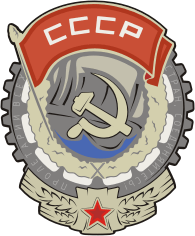 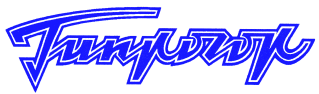 УТВЕРЖДЕНАпостановлением министерствастроительства и архитектурыАрхангельской областиот 2 апреля 2020 года № 37-пЗаказчик:Администрация муниципального образования «Город Архангельск»Муниципальный контракт:№ 78 от 31.07.2018 Проект генерального плана муниципального образования «Город Архангельск»Том 2Материалы по обоснованию Проекта генерального плана муниципального образования «Город Архангельск»Книга 3Москва, 2019 г. Открытое акционерное общество «Российский институт градостроительства и инвестиционного развития «ГИПРОГОР»Заказчик:Администрация муниципального образования «Город Архангельск»Муниципальный контракт:№ 78 от 31.07.2018Проект генерального плана муниципального образования «Город Архангельск»Том 2Материалы по обоснованию Проекта генерального плана муниципального образования «Город Архангельск»Книга 3Генеральный директор						Е.С. ЧугуевскаяНачальник МТП-1, руководитель проекта							Е.Г. КузьминаСОСТАВ ПРОЕКТНЫХ МАТЕРИАЛОВМатериалы утверждаемой части проекта:Текстовые материалыТом 1. Положение о территориальном планировании (пояснительная записка), н/сГрафические материалы:Карта границ населенных пунктов, входящих в состав муниципального образования «Город Архангельск», М 1:10 000, н/с;Карта функциональных зон муниципального образования «Город Архангельск»,           М 1:10 000, н/с;Карта планируемого размещения объектов местного значения муниципального образования «Город Архангельск» в области образования, физической культуры и массового спорта, М 1:10 000, н/с;Карта планируемого размещения автомобильных дорог местного значения муниципального образования «Город Архангельск» включая создание и обеспечение функционирования парковок (парковочные места), М 1:10 000, н/с;Карта планируемого размещения объектов местного значения муниципального образования «Город Архангельск» в области электроснабжения населения,                   М 1:10 000, н/с;Карта планируемого размещения объектов местного значения муниципального образования «Город Архангельск» в области теплоснабжения населения,                          М 1:10 000, н/с;Карта планируемого размещения объектов местного значения муниципального образования «Город Архангельск» в области газоснабжения населения, М 1:10 000, н/с;Карта планируемого размещения объектов местного значения муниципального образования «Город Архангельск» в области водоснабжения населения,                     М 1:10 000 (секретно);Карта планируемого размещения объектов местного значения муниципального образования «Город Архангельск» в области водоотведения, М 1:10 000, н/с;Карта планируемого размещения объектов местного значения муниципального образования «Город Архангельск» в области инженерной подготовки территории и дождевой канализации, М 1:10 000, н/с;Карта планируемого размещения объектов местного значения муниципального образования «Город Архангельск» в области обеспечения первичных мер пожарной безопасности, М 1:10 000, н/с;Сводная карта планируемого размещения объектов местного значения муниципального образования «Город Архангельск», М 1:10 000, н/с.Материалы по обоснованию проекта: Текстовые материалыТом 2. Материалы по обоснованию (пояснительная записка) Книга, 1, Книга 2, Книга 3, Книга 4, н/с, Книга 5 (секретно)Приложение 1. Сведения о границах населенных пунктов, входящих в состав муниципального образования "Город Архангельск", н/сПриложение 2. Описание электронного проекта, н/сГрафические материалы:Карта границ муниципального образования муниципального образования «Город Архангельск», М 1:10 000, н/с;Карта местоположения объектов социальной инфраструктуры местного значения муниципального образования «Город Архангельск», М 1:10 000, н/с;Карта зон с особыми условиями использования территории городского округа,                   М 1:10 000, н/с;Карта территорий, подверженных риску возникновения чрезвычайных ситуаций природного и техногенного характера, М 1:10 000, н/с;Карта зон современного функционального использования территории городского округа, М 1:10 000, н/с;Карта размещения объектов транспортной инфраструктуры, М 1:10 000, н/с;Карта размещения объектов электроснабжения, М 1:10 000, н/с;Карта размещения объектов теплоснабжения и газоснабжения, М 1:10 000, н/с;Карта размещения объектов водоснабжения, М 1:10 000 (секретно);Карта размещения объектов водоотведения, М 1:10 000, н/с;Карта инженерной подготовки территории, М 1:10 000, н/с.СОДЕРЖАНИЕ7. КОНЦЕПТУАЛЬНЫЕ ОСНОВЫ РАЗРАБОТКИ ПРОЕКТА				67.1. Ключевые концептуальные идеи Проекта						67.2. Стратегические сценарии. Проектные решения						117.3. Схема «Перспективы пространственно-территориального развития                    муниципального образования «Город Архангельск» на период до 2040 г. и                  последующие годы». Концепция								308. ПРОЕКТНЫЕ РЕШЕНИЯ. ОБОСНОВАНИЕ ПРОЕКТА					378.1. Предложения по совершенствованию и развитию функционально-планировочной организации территории 									37	8.1.1. Функциональное зонирование							378.1.2. Установление (изменение) границ населенных пунктов. Планировочная организация территории____________________________________					538.2. Предложения и мероприятия по развитию экономической базы города			768.2.1. Анализ и оценка действующих системообразующих объектов экономической базы города								768.2.2.Недействующие предприятия и организации экономической базы как                        резервные территории города, в разрезе территориальных округов			928.2.3.Перспективы развития зон производственного и коммунально-                             складского назначения на территории города, в разрезе территориальных                           округов										958.2.4. Инвестиционно-строительная деятельность					1388.2.5. Наука и научное обслуживание.  Профессиональное образование. Научно-образовательные зоны									1438.2.6. Перспективы развития туристической деятельности				1468.3. Прогнозная оценка численности населения						1488.4. Прогнозная оценка жилищного фонда							1548.5. Прогнозные расчеты потребностей в объектах социальной инфраструктуры 		1668.6. Мероприятия по государственной охране и обеспечению сохранности объектов культурного наследия 									1977. Концептуальные основы разработки проекта 7.1. Ключевые концептуальные идеи ПроектаВыполненный Проект «Генеральный план муниципального образования «Город Архангельск» (на период до 2040 г.) включает новые концептуальные подходы к пространственно-территориальному развитию городского округа, связанные с большим числом факторов геополитического, социально-экономического и градостроительного характера.Проведенный аналитический и научно-исследовательский этап работы позволил сформулировать главные градостроительные и социально-экономические идеи Проекта, а также раскрыть основные позиции их реализации. Главные градостроительные идеи Проекта:Создание благоприятных градостроительных условий для реализации Миссии города: «Опорный город развития Арктики в XXI веке и столица Русского Севера»,Рациональное использование градостроительного потенциала территории, Смягчение (нивелирование) территориальных диспропорций в развитии города,Развитие города в системе Архангельской агломерации,Многовекторное развитие территории города.Основные градостроительные решения Создание благоприятных градостроительных условий для реализации Миссии города, за счёт:повышения уровня и качества городской среды, адекватной Миссии города;выделения земельных участков и разрешений на строительство для  планируемых ОКС;развития транспортно-логистической инфраструктуры, в том числе международного аэропорта «Талаги», морских/речных портов и портового хозяйства, мостовых сооружений и др.; развитие сети логистических центров и комплексов;развития инженерных систем, в том числе инженерных коммуникаций, проведения инженерной подготовки территории, дноуглубительных и берегоукрепительных работ, и др.;проведения природоохранных мероприятий, в том числе в целях предотвращения рисков возникновения ЧС; предоставление сервисных услуг для проведения международных форумов, конгрессов, конференций по проблемам Севера и СМП.Рациональное использование градостроительного потенциала территории муниципального образования «Город Архангельск», за счёт:эффективной застройки незастроенных территорий, в первую очередь, северной части территории Маймаксанского территориального округа, левобережной части города – Цигломенского и Исакогорского территориальных округов;модернизации (реновации) застроенных территорий, в первую очередь – центральных районов – Октябрьского, Ломоносовского, Соломбальского территориальных округов; новой застройки на резервных участках староосвоенных территорий;рационального (эффективного) функционального использования труднодоступных территорий (развитие рекреации и туризма, прежде всего);усиления связности территории и улучшения транспортной доступности;рационального использования производственных территорий утраченных и не действующих предприятий и организаций, портовых территорий, бывших воинских частей (с проведением рекультивации территорий);сокращения площади СЗЗ производственных и непроизводственных объектов;организации на территории города деятельности КУРТ;решения проблемы обращения с ТКО – сбора, накопления, транспортировки  и переработки ТКО, с использованием совершенных технологий.Смягчение (нивелирование) территориальных диспропорций в развитии города, за счёт: развития периферийных территорий, прежде всего северной части Маймаксанского ТО, левобережных территорий Цигломенского ТО и Исакогорского ТО;решения транспортных, социальных, инженерных проблем труднодоступных островных территорий. Развитие города в системе Архангельской агломерации (в составе городов Северодвинска и Новодвинска, Приморского района), учитывая транспортную доступность и возможность тесных межмуниципальных связей и решения городских проблем за счёт других территорий (вынос отдельных производств, водозабора, использования месторождения пресных подземных вод на территории Приморского района, строительство обходных дорог, реализация мероприятий по борьбе с опасными природными процессами, повышению уровня занятости и созданию рабочих мест и др.);Многовекторное развитие территории города – за счёт проектируемых ареалов развития на всей территории городского округа: в северном направлении, в центральной части и юго – юго-восточной части города.Главные социально-экономические идеи Проекта:Реализация основных положений «Стратегии социально-экономического развития муниципального образования «Город Архангельск» на период до 2020 года, прежде всего Сценария развития города, ориентированного на формирование опорной базы освоения Российской зоны СМП;Формирование и развитие города Архангельск как многофункционального столичного центра Архангельской области, с ведущими транспортно-логистическими функциями и с высокоразвитыми промышленными, научно образовательными, туристско-рекреационными функциями;Развитие человеческого капитала, в соответствии с передовыми трендами в области обеспеченности населения жильём, объектами социальной и инженерной инфраструктуры, экологически чистой окружающей средой;Реализация требований Майского указа (2019 г.) Президента РФ, выраженных в национальных проектах по 12 направлениям социально-экономического развития страны.  Основные проектные решенияРазработка проектных решений, с целью реализации основных положений «Стратегии социально-экономического развития муниципального образования«Город Архангельск» на период до 2020 года, » прежде всего Сценария развития города, ориентированного на формирование опорной базы освоения Российской зоны СМП:с позиций повышения инвестиционной привлекательности города;с позиций структурной перестройки экономической базы, материально-технического и научного обеспечения развития города как одной из опорных арктических баз;с позиций комфортности проживания в неблагоприятных природно-климатических условиях; с позиций подготовки кадрового потенциала;с позиций благоустройства территории и качества городской среды. Разработка проектных решений, с целью оптимизации структуры экономической базы города, адекватной современным вызовам и конкурентным преимуществам развития города, создания новых рабочих мест;Разработка проектных решений в области жилищного строительства, строительства объектов социальной, инженерной, транспортной инфраструктуры и логистики;Разработка проектных решений, с целью участия в реализации требований Майского указа (2019) Президента РФ, выраженных в национальных проектах по 12 направлениям социально-экономического развития страны, в том числе:1. ЗдравоохранениеСнижение смертности населения, в том числе в трудоспособном возрасте, младенческой смертности.2. ОбразованиеВхождение России в число 10 ведущих стран мира по качеству общего образования;Создание современной и безопасной цифровой образовательной среды.3. Жилье и городская средаОбеспечение доступным жильем семей со средним достатком;Кардинальное повышение комфортности городской среды, повышение индекса качества городской среды на 30 процентов; Обеспечение устойчивого сокращения непригодного для проживания жилищного фонда.4. ЭкологияЭффективное обращение с отходами производства и потребления, включая ликвидацию всех выявленных на 1 января 2018 г. несанкционированных свалок в границах городов;Кардинальное снижение уровня загрязнения атмосферного воздуха в крупных промышленных центрах, в том числе уменьшение не менее чем на 20 процентов совокупного объема выбросов загрязняющих веществ в атмосферный воздух в наиболее загрязненных городах;Очистка от мусора берегов и прибрежной акватории Создание инфраструктуры для экотуризма в национальных парках, воспроизводство лесов на всех участках вырубленных и погибших лесных насаждений.5. АвтодорогиУвеличение доли автодорог регионального значения, соответствующих нормативам, в их общей протяженности не менее чем до 50 процентов;Снижение доли перегруженных автодорог федерального и регионального значения в их общей протяженности на 10 процентов;Снижение смертности в ДТП в 3,5 раза по сравнению с 2017 годом;6. Рынок трудаРост производительности на средних и крупных предприятиях базовых несырьевых отраслей экономики не ниже 5 процентов в год;Формирование системы подготовки кадров, направленной на обучение основам повышения производительности труда, в том числе через цифровые технологии.7. НаукаОбеспечение присутствия России в числе пяти ведущих стран мира,осуществляющих научные исследования и разработки в приоритетных областях; Создание передовой инфраструктуры научных исследований и разработок, инновационной деятельности, включая создание и развитие сети уникальных научных установок класса «мегасайенс»;Должны быть созданы не менее 15 научно-образовательных центров мирового уровня на основе интеграции университетов и научных организаций и их кооперации с компаниями реального сектора экономики Российской Федерации.8. Цифровая экономикаУвеличение затрат на развитие цифровой экономики не менее чем в три раза по сравнению с 2017 годомИспользование преимущественно отечественного программного обеспечения органами власти и местного самоуправления;Внедрение цифровых технологий и платформенных решений в сферах государственного управления и оказания госуслуг;Преобразование здравоохранения, образования, промышленности, сельского хозяйства, строительства, городского хозяйства, транспортной и энергетической инфраструктуры, финансовых услуг посредством внедрения цифровых технологий и платформенных решений.9. КультураУкрепление российской гражданской идентичности на основе духовно-нравственных и культурных ценностей народов;Создание (реконструкция) культурно-образовательных и музейных комплексов, включающихв себя концертные залы, театральные, музыкальные, хореографические и другие творческие школы, а также выставочные пространства;Обеспечение детских музыкальных, художественных, хореографических школ, училищ и школ искусств необходимыми инструментами, оборудованием и материалами;Создание (реконструкция) культурно-досуговых организаций клубного типа в сельских поселениях, создание музейных комплексов, развитие муниципальных библиотек;Создание условий для показа национальных кинофильмов в кинозалах в городах с населением до 500 тысяч человек;Реконструкция и капремонт региональных и муниципальных театров юного зрителя и кукольных театров;10. Малый бизнесУпрощение налоговой отчетности;Ссоздание цифровой платформы, ориентированной на поддержку производственной и сбытовой деятельности субъектов малого и среднего предпринимательства;Упрощение доступа к льготному финансированию.11. Сотрудничество и экспортФормирование в обрабатывающей промышленности, сельском хозяйстве, сфере услуг глобальных конкурентоспособных несырьевых секторов; Рост объемов экспорта (в стоимостном выражении) несырьевых неэнергетических товаров (в размере 250 миллиардов долларов в год), в том числе продукции машиностроения (50 миллиардов долларов) и продукции агропромышленного комплекса (45 миллиардов долларов);Достижение объема экспорта услуг из России в размере 100 миллиардов долларов в год;Формирование эффективной системы разделения труда и производственной кооперации в рамках Евразийского экономического союза в целях увеличения объема торговли между государствами — членами Союза не менее чем в полтора раза и обеспечения роста объема накопленных взаимных инвестиций в полтора раза;Ориентация промышленной, аграрной и торговой политики, включая применяемые механизмы государственной поддержки, на достижение международной конкурентоспособности российских товаров (работ, услуг) в целях обеспечения их присутствия на внешних рынках;Устранение логистических ограничений при экспорте товаров с использованием железнодорожного, автомобильного и морского транспорта, а также строительство (модернизация) пунктов пропуска через государственную границу.12. Магистральная инфраструктураСокращение времени перевозки контейнеровжелезнодорожным транспортом, в частности с Дальнего Востока до западной границы до семи дней, и увеличения объема транзитных перевозок контейнеров в четыре раза;Реконструкция инфраструктуры региональных аэропортови расширение сети межрегиональных регулярных пассажирских авиамаршрутов, минуя Москву, до 50 процентов от общего числа внутренних регулярных авиамаршрутов;Строительство и модернизация российских участков автодорог, относящихся к международному транспортному маршруту «Европа — Западный Китай»;Увеличение мощностей морских портов, включая порты Дальневосточного, Северо-Западного, Волго-Каспийского и Азово-Черноморского бассейнов;Гарантированное обеспечение доступной электроэнергией, в том числе за счет развития централизованных энергосистем, в соответствии с потребностями социально-экономического развития, развитие распределенной генерации, в том числе на основе возобновляемых источников энергии.7.2. Стратегические сценарии. Проектные решенияРазработка Проекта нового «Генерального плана муниципального образования «Город Архангельск» обусловлена, прежде всего, системными факторами и причинами, изменениями в  стратегических  направлениях и приоритетах социально-экономического развития города, соответственно и в сценариях развития. 	В практике стратегического планирования разрабатываются, как правило, три сценария развития - «целевой», «базовый», «консервативный».«Концепция долгосрочного социально-экономического развития Российской Федерации», утвержденная Распоряжением Правительства Российской Федерации от 17.11.2008 № 1662-р, выделяет два типа сценариев – экспортно-сырьевого развития и инновационного социально-экономического развития.«Стратегия социально-экономического развития муниципального образования «Город Архангельск» на период до 2020 г.» предлагает 8 основных сценарных гипотез развития города на период до 2020 г., а также в долгосрочной перспективе до 2030 года:Сценарий № 1. Международный трансконтинентальный порт.Сценарий № 2. Межрегиональный порт.Сценарий № 3.  Центр ресурсного освоения Архангельской области и прилегающих северных регионов.Сценарий № 4. Центр освоения ресурсов Арктической зоны Российской Федерации.Сценарий № 5. Формирование интеллектуальной экономики и промышленный подъем.Сценарий № 6. Административный, научно-образовательный и культурный центр межрегионального значения Сценарий № 7. Административно-культурный центр – консервация (поддержание готовности).Сценарий № 8. Оптимизация численности населения.Очевидно, что данные сценарии отражают отдельные стратегические направления и отдельные приоритеты развития города и исключают, по отдельности, комплексный подход к его развитию. Кроме того, они равнозначны с позиций стратегических приоритетов развития, равно приоритетны.Вместе с тем, в Стратегии поставлена задача комплексного социально-экономического развития города - «чтобы Архангельск был полноценным гармонично развитым городом, со своим имиджем, со сбалансированным предложением работы, развитым социальным сектором, хорошими жилищными условиями, благоустройством, широким спектром социальных ролей, дающих жителям возможность полноценной реализации в работе и повседневной жизни, городом возможностей для каждого».Кроме того, в настоящее время на государственном уровне поставлены принципиально важные для перспективного развития Архангельска цели и задачи социально-экономического развития государства – активное освоение Арктики и выполнение Майского (2018 г.) Указа Президента, по 12 направлениям социально-экономического развития страны, или 12 национальных проектов. Архангельск получил статус сухопутной территории и опорной базы социально-экономического развития Арктической зоны РФ  Национальные проекты направлены на обеспечение: прорывного научно-технологического и социально-экономического развития России, увеличения численности населения страны, повышения уровня жизни, создания комфортных условий для проживания, условий и возможностей для самореализации и раскрытия таланта каждого человека.При разработке Генерального плана Архангельска необходимо  также учесть последние новации, изложенные в утверждённой 1 февраля 2019г "Стратегии пространственного развития РФ на период до 2025 года" Из Распоряжения Правительства РФ:«Рекомендовать органам исполнительной власти субъектов  Российской Федерации и органам местного самоуправления руководствоваться положениями Стратегии при разработке и реализации стратегий социально-экономического развития субъектов Российской Федерации и муниципальных образований и документов территориального планирования, предусмотренных Градостроительным кодексом Российской Федерации»В частности, относительно планирования и проектирования развития территории муниципального образования «Город Архангельск», касается: новая сетка макрорегионов (Северный макрорегион); новое понятие - геостратегические территории (куда входит Архангельская область); отрасли перспективной экономической специализации Архангельской области (по ОКВЭД); перспективные центры экономического роста субъектов Российской Федерации, которые обеспечат вклад в экономический рост Российской Федерации от 0,2 процента до 1 процента ежегодно (входит Архангельск).В связи с вышесказанным, Проектом на долгосрочную перспективу принимается совокупный или «Агрегированный» сценарий, соединённый из шести стратегических сценариев, обеспечивающий в целом комплексное развитие города, как «целевой» сценарий (оптимистический). Сценарий № 7. «Административно-культурный центр – консервация (поддержание готовности» принимается как «базовый». Может быть использован на ближайшую перспективу (возможно, по отдельным позициям, на среднесрочную перспктиву.Сценарий № 8. «Оптимизация численности населения» принимается как «консервативный» (пессимистический). Исключается из использования.При этом Проектом предлагаются проектные градостроительные решения, обеспечивающие реализацию намеченных Стратегией сценариев развития.I. «Агрегированный» сценарий развития города – «целевой» (оптимистический)«Агрегированный» сценарий – это сценарий комплексного развития города, предусматривает многофункциональное развитие города, как столичного центра Архангельской области, при ведущей роли транспортно-логистических функций, высокоразвитых промышленных, научно-образовательных, туристско-рекреационных функций, а также предусматривает наличие высокого качества человеческого капитала и городской среды. При этом стратегические направления и приоритеты развития муниципального образования «Город Архангельск» определяются, прежде всего, положением города и Архангельской агломерации в составе сухопутных территорий Арктической зоны Российской Федерации, а также законодательным статусом Архангельской области как опорной зоны развития Арктической зоны Российской Федерации. Как следствие, стратегические и программные документы социально-экономического развития Архангельской области, муниципального образования «Город Архангельск» и Арктической зоны РФ должны быть взаимоувязаны, и учтены при разработке стратегических сценариев развития муниципального образования «Город Архангельск».Принципиально важными для разработки Проекта являются:«Государственная Программа Российской Федерации «Социально-экономического развития Арктической зоны Российской Федерации», в том числе подпрограммы:«Формирование опорных зон развития и обеспечение их функционирования, создание условий для ускоренного социально-экономического развития Арктической зоны Российской Федерации», «Развитие Северного морского пути и обеспечение судоходства в Арктике»,«Создание оборудования и технологий нефтегазового и промышленного машиностроения, необходимых для освоения минерально-сырьевых ресурсов Арктической зоны Российской Федерации»;«Стратегия социально-экономического развития Архангельской области до 2035 года», утвержденная законом Архангельской области от 18 февраля 2019 года №57-5-ОЗ), в том числе ключевые стратегические позиции и приоритеты»:Главная стратегическая цель (миссия): Архангельская область – центр Русского Севера, привлекающий и объединяющий людей для всестороннего развития, реализации передовых идей и комфортного проживания. Приоритет «Сохранение и развитие человеческого капитала за счет повышения эффективности социальной инфраструктуры и качества социальных услуг»,Приоритет «Пространство, комфортное для жизни», посредством развития инфраструктуры, а также формирования экологически устойчивых и экономически эффективных условий проживания людей и ведения экономической деятельности;Приоритет «Благоприятные условия для устойчивого экономического роста». Формирование инвестиционно привлекательной среды, повышение инновационной активности организаций, стимулирование трансфера технологий и активного взаимодействия бизнеса и науки, совершенствование кластерной политики, позволят создать новые драйверы развития Архангельской области,Приоритет «Консолидация населения и развитие гражданского общества», реализуется через формирование благоприятных условий для развития общественной активности и социальной солидарности населения, повышения ответственности молодежи за будущее региона, обеспечение эффективной системы общественной безопасности, создание условий, способствующих сохранению высокой значимости института семьи в современном обществе, а также совершенствование условий становления и формирования личности на основе традиций и культуры Архангельской области.Цели приоритета «Пространство комфортное для жизни» ориентированы на повышение качества жизни в городских и сельских поселениях Архангельской области и являются средством решения социальных, экономических и экологических задач устойчивого развития, включая следующие: доступное, комфортное и качественное жилье; современная коммунальная и энергетическая инфраструктура; доступное и качественное транспортное сообщение;современная городская среда и комфортное село;благоприятная окружающая среда»Факторы внешней средыВ качестве благоприятных условий для социально-экономического развития Архангельской области следует рассматривать усиление процессов глобализации мировой экономики, а также ожидаемый рост политического и экономического значения Арктического региона в долгосрочной перспективе. Процессы глобализации мировой экономики и развития внешнеэкономических связей будут сопровождаться усилением внешнеполитического обмена и увеличением спроса на транспортные услуги.По прогнозам, торговля между государствами Азиатско-Тихоокеанского региона и Европейским союзом станет одним из самых динамичных рынков, при этом выгоду получат также страны, которые смогут привлечь транзитный евроазиатский грузопоток на свои транспортные коммуникации. Благодаря преимуществам своего географического положения Архангельская область имеет большой потенциал в развитии транспортно-экономических связей и расширении сотрудничества с европейскими и азиатскими странами. Ожидается, что в среднесрочной перспективе Северный морской путь станет активно развивающимся направлением транзита, что приведет к перераспределению между субъектами Российской Федерации, в особенности между регионами СЗФО, нагрузки по обеспечению международных перевозок грузов с увеличением нагрузки на такие регионы, как Архангельская и Мурманская области.В связи с перспективным ростом числа перевозок контейнерных грузов морским транспортом потребуется строительство новых портовых комплексов, а также реконструкция действующих контейнерных терминалов в целях увеличения их мощности по переработке крупнотоннажных контейнеров. В соответствии с этим особое значение имеют строительство железнодорожной магистрали «Белкомур» и модернизация Архангельского морского порта (до 2030 года). В среднесрочной перспективе реализация данных проектов будет сопровождаться высокими страновыми и макроэкономическими рисками и обусловленной этим высокой стоимостью привлечения капитала, большими капитальными затратами и сроками реализации.Глобальная конкурентоспособность приоритетных отраслей экономикиГлавная цель:Развитие приоритетных и перспективных отраслей экономики Архангельской области посредством реализации крупных инвестиционных проектов.Приоритетными отраслями экономики Архангельской области являются:судостроение;лесопромышленный комплекс;рыбопромышленный комплекс;агропромышленный комплекс;добыча полезных ископаемых;ТЭК;химическая промышленность.Перспективными отраслями экономики Архангельской области являются:транспортно-логистический комплекс;цифровая экономика;биотехнологические производства.Развитие промышленности является необходимым условием развития экономики Архангельской области в целом. Часть отраслей станет стабилизирующим фактором для развития в меняющихся макроэкономических условиях, в то время как другая часть будет являться драйвером роста уровня жизни населения Архангельской области. Данные отрасли промышленности за счет реализации крупных инвестиционных проектов станут точкой притяжения квалифицированных кадров, в том числе из других субъектов Российской Федерации. Именно в этих отраслях будут создаваться рабочие места для молодежи и формироваться наиболее значимые доходные поступления в областной бюджет.В среднесрочной перспективе прогнозируется:Основу рыночной специализации Архангельской области продолжат составлять отрасли лесоперерабатывающего комплекса и судостроение, занимающие лидирующи позиции в промышленностиСохранение благоприятных условий для развития предприятий химической промышленности (производство резиновых и пластмассовых изделий), металлургического производства и производства готовых металлических изделий, специального машиностроения, а также добывающей промышленности. Отрасль рыболовства сохранит свои текущие  позиции в структуре валовой добавленной стоимости и занятости.Рыболовство будет основываться преимущественно на океаническом лове; переход на рыбоводство и развитие аквакультуры. В долгосрочной перспективепрогнозируется:Увеличение добычи нефти и газа на шельфе стимулирует спрос на транспортные, обслуживающие и технические суда, приспособленные для работы в арктических условиях. Возрастет спрос на выполнение судостроительными организациями Архангельской области государственного оборонного заказа, останется востребованной продукция отечественного военного кораблестроения на мировом рынке. Увеличение  внутрироссийского и внешнего спроса на пиломатериалы, сохранение тренда на импортозамещение продукции целлюлозно-бумажной промышленности, а также увеличение на рынке Евросоюза спроса на топливные гранулы (пеллеты).Увеличение добычи полезных ископаемых в Арктической зоне Российской Федерации стимулирует расширение проектов по разработке коренных месторождений алмазов имени В. Гриба и имени М.В. Ломоносова и серебросодержащего свинцово-цинкового месторождения «Павловское» на архипелаге Новая Земля. Целевой сценарий социально-экономического развития Архангельской области до 2035 годаПредложенный Стратегией  Целевойсценарий социально-экономического развития Архангельской области до 2035 год требует реализации комплекса взаимосвязанных по ресурсам, срокам и этапам преобразований по следующим направлениям:развитие человеческого потенциала;создание высококонкурентной институциональной среды, стимулирующей предпринимательскую активность и привлечение капитала в экономику;структурная диверсификация экономики на основе инновационного технологического развития;закрепление и расширение глобальных конкурентных преимуществ в традиционных сферах (энергетика, транспорт, аграрный сектор, переработка природных ресурсов);расширение и укрепление внешнеэкономических позиций;переход к новой модели пространственного развития.Ключевым драйвером экономического роста в целевом сценарии выступят развитие транспортно-логистического комплекса и обслуживание Северного морского пути, а также производство, ориентированное на экспорт и поставки в другие субъекты Российской Федерации. Традиционные обрабатывающие производства будут ориентированы на рост производительности труда за счет технологической модернизации. Самостоятельным драйвером развития станут отрасли, в которых возможна разработка прорывных технологий, прежде всего на рынках композитных материалов, био- и информационных технологий.Архангельская область – быстроразвивающаяся территория с инновационной экономикой, с более высоким уровнем жизни населения, что,в свою очередь, позволит привлечь дополнительные человеческие ресурсы и переключить миграцию на приток квалифицированных кадров.Ожидаемые результаты реализации целевого сценария:глубокая модернизация экономики и соответствующее увеличение спроса на экспортные продукты Архангельской области; реализация крупных ресурсодобывающих и инфраструктурных проектов;будет создана региональная инновационная система, включающая в себя научно-образовательный и инновационно-технологический комплекс на базе САФУ, определены особые экономические зоны, технопарки и бизнес-инкубаторы. будет сформирован инновационно-технологический сектор экономики и сектор цифровой экономики, что позволит привлечь дополнительные высококвалифицированные трудовые ресурсы, обеспечив их конкурентным уровнем заработной платы и предоставив перспективы профессионального роста; комплексное развитие региональной инфраструктуры (транспортно-логистической, энергетической, коммунальной, телекоммуникационной, деловой, социальной и рекреационной). В целом в результате реализации целевого сценария ожидается привлечение высококвалифицированных трудовых ресурсов за счет обеспечения более высокого уровня жизни. Новые технологии, цифровая экономика, инвестиции в перспективные проекты повысят значимость человеческого капитала и послужат стимулом для создания соответствующей социальной инфраструктуры. Благодаря модернизации существующих отраслей, формированию инновационно-технологического сектора экономики (включая сферу цифровой экономики) будут созданы рабочие места для выпускников высших учебных заведений инженерно-технических и социально-гуманитарных специальностей. Это приведет к выравниванию диспропорции на рынке труда и миграционному притоку активной инновационно ориентированной молодежи. Направленная политика снижения уровня предотвратимой смертности приведет к уменьшению смертности в трудоспособном возрасте, которое эквивалентно приросту трудоспособного населения на 10 процентов. Эффективная работа здравоохранения, направленная на продление активного периода жизни и сохранение здоровья, позволит задействовать трудовой потенциал людей старших возрастов. Сфера образования будет служить «социальным лифтом» и институтом профессиональной подготовки и личностного развития молодежи. Научно-образовательный комплекс Архангельской области станет инициатором и «ядром» складывающихся новых общественных институтов развития – площадок коммуникации, стратегирования, проектирования, апробации новых экономических, социальных и культурных практик. Политика пространственного зонированияОсобенностью Архангельской области является поляризация пространственного развития.Применение политики пространственного зонирования, с определением приоритетных направлений развития для каждой выявленной социально-экономической зоны, предлагается Стратегией в качестве механизма её реализации. 	Социально-экономическая зона «Полюса роста» – выступает в качестве драйвера развития всей Архангельской области.Это «Северный полюс роста», включающий Архангельск, Северодвинск и Новодвинск, и «Южный полюс роста», включающий Котлас и Коряжму.«Полюса роста»  обладают наиболее положительной динамикой демографических показателей, максимальными показателями экономической деятельности и развитой отраслевой структурой, с концентрацией важнейшей отрасли экономики Архангельской области – лесной, деревообрабатывающей и целлюлозно-бумажной промышленности; являются транспортными узлами, центрами третичного сектора и производства пищевой продукции. Северный «полюс роста» также включает рыбное хозяйство и судостроениеСтратегическое направление развития этой эоны - опережающее развитие социальной и экономической сфер, с введением инноваций, а также созданием условий, способствующих сохранению и привлечению высококвалифицированных кадров для занятости в инновационных отраслях, а именно: развитие мультимодального логистического комплекса; создание новых отраслей экономики (биотехнологические производства, развитие аквакультуры, производство биополимеров, развитие пейнт-технологий); развитие образовательных и научных центров; формирование технопарка высоких технологий; развитие информационной инфраструктуры, включая создание регионального дата центра; совершенствование кластерной политики, включая расширение межкластерного взаимодействия; улучшение качества жилищного фонда; благоустройство городов на основе «умных технологий»; развитие пригородного сельского хозяйства.Одна из задач политики пространственного зонирования – развитие арктических территорий.В Архангельской области реализуются государственные программы, ориентированные на:развитие человеческого потенциала и повышение качества жизни населения;формирование условий для социально-экономического развития Архангельской области;повышение эффективности государственного управления.Муниципальное образование «Город Архангельск» - региональный центр Архангельской области, и в большой степени положения Стратегии социально-экомического развития Архангельской области до 2035 года, утвержденной законом Архангельской области от 18 февраля 2019 года № 57-5-03, распространяются и на развитие территории городского округа Архангельск. Предложенный Проектом оптимальный «Агрегированный» сценарий социально-экономического развития муниципального образования «Город Архангельск» базируется на основных позициях стратегических сценариев, рассмотренных в «Стратегии социально-экономического развития муниципального образования «Город Архангельск» на период до 2020 г.» и проектных решениях данной работы, в целом не противоречит и соответствует основным положениям «Стратегии социально-экономического развития Архангельской области до 2035 года, утвержденной законом Архангельской области от 18 февраля 2019 года № 57-5-03.I.1 Основные стратегические позиции транспортных сценариев:Сценарий №1. Международный трансконтинентальный порт. Сценарий № 2. Межрегиональный портВедущей функцией города становится транспортно-логистическая. Город позиционируется как значимый элемент межрегиональных и международных транспортных коридоров, притягивает и обрабатывает существенные транспортные потоки, выигрывая при этом конкурентную борьбу с другими территориями.Архангельск формируется и развивается как Межрегиональный порт и Международный трансконтинентальный портСценарий предполагает, что город является значимым элементом российской транспортной системы  и становится элементом глобальной международной транспортной системы. В нем происходит перевалка и перераспределение грузов между морским, железнодорожным и автомобильным транспортом. сценарий предъявляет высокие требования по организации логистики, скорости и цене обработки груза. Проектные решенияПроектом предусматривается:Строительство нового Глубоководного района Архангельского морского порта; Строительство железной дороги (железнодорожной линии «Архангельск – Новый Порт») и автомобильной дороги к новому Глубоководному району Архангельского морского порта; Реконструкция существующих железнодорожной и автомобильных трасс, способных обеспечивать пропуск потока грузов и соответствующих международным стандартам перевозок; Реконструкция и модернизация существующих портовых мощностей;Новое строительство и реконструкция объектов логистики; Строительство новых мостов и мостовых переходов через реки Кузнечиху, Северную Двину;Реконструкция окружной автодороги; Расширение подготовки молодых и переподготовки действующих специалистов по портовым и логистическим специальностям. Реализация транспортных стратегий развития города, приведёт,  в первую очередь, к существенному усилению роли Архангельска как транспортного центра международного значения.Программные мероприятия федерального уровняГосударственная программа Российской Федерации "Развитие транспортной системы» предусматривает увеличение пропускной способности участков железнодорожной сети, формирование направлений железнодорожной сети с обращением поездов повышенного веса и нагрузки на ось, модернизацию постоянных устройств и сооружений.Подпрограмма "Морской и речной транспорт" включает в себя мероприятия по обеспечению водных путей и гидротехнических сооружений, поисковому и аварийно-спасательному обеспечению судоходства, навигационно-гидрографическому обеспечению судоходства на трассах Северного морского пути. Планируется увеличение объема перевозок грузов по Северному морскому пути до 29 млн. тонн к 2020 году (всоответствии с паспортом федерального проекта «Северный морской путь»,утверждённым протоколом заседания проектного комитета транспортной частиКомплексного плана модернизации и расширения магистральной инфраструктуры на период до 2024г. от 29.01.2019 №1).Предусматривается увеличение уровня технической оснащенности трасс Северного морского пути до 40,5 процента в 2020 году.Предусмотрены мероприятия по навигационно-гидрографическому обеспечению судоходства на трассах Северного морского пути и развитию крупнейших морских портов, в том числе Архангельска и Мурманска.Повышение качественных характеристик внутренних водных путей будет обеспечено в результате осуществления мероприятий по реконструкции, ремонту и содержанию внутренних водных путей и гидротехнических сооружений на них. Для сокращения протяженности участков, ограничивающих пропускную способность Единой глубоководной системы европейской части Российской Федерации, предусматривается внесение изменений в перечень внутренних водных путей Российской Федерации, утвержденный распоряжением Правительства Российской Федерации от 19 декабря 2002 г. N1800-р, с включением проток дельты реки Северная Двина (47 км), расположенных в Архангельской области, и водного пути на реке Енисей от Игарки до Дудинки (263 км).В Архангельской области реализуются 3 крупных проекта – строительство и реконструкция автомобильной дороги "Холмогоры" Москва – Ярославль – Вологда - Архангельск, реконструкция аэропортового комплекса "Талаги" в г. Архангельске и комплексный проект реконструкции Северо-Двинской шлюзованной системы.I.2 Основные стратегические позиции сценария освоения природных ресурсов региона: Сценарий № 3. Центр ресурсного освоения Архангельской области и прилегающих северных регионов Сценарий № 4. Центр освоения ресурсов Арктической зоны Российской ФедерацииРазвивается функция города Архангельска по обслуживанию окружающей территории с наличием природных ресурсовСценарий предполагает, что Архангельск может стать центром освоения природных ресурсов, находящихся на территории Архангельской области и прилегающих регионах Арктической зоны РФ, и осуществлять функцию обслуживания окружающей территории, в том числе разведку, добычу, переработку и транспортировку природных ресурсов.. Это ресурсы суши: лес, алмазные и бокситовые месторождения, полиметаллические руды, уголь, газ, нефть, строительные материалы; это ресурсы шельфа и моря: газ, нефть, рыба и морепродукты. Этот сценарий предполагает, что в основе освоения  природных ресурсов   лежит вахтовый метод работы персонала в местах добычи ресурса и размещение (базирование) в «столичном» городе всех управленческих, сервисных и логистических служб, а также трудовых ресурсов. При этом главная задача - обеспечение комплексного и непрерывного обслуживания размещенных в море объектов – добывающих платформ, рыбных баз и рыболовного флота.Проектные решенияПроектом предусматривается:Дальнейшее расширение разработок полезных ископаемых Архангельской области и Ненецкого автономного округа: нефтяных и газовых месторождений, полиметаллических руд, бокситовых и алмазосодержащих руд, угля, гипса и иных стройматериалов; и продолжающиеся разработки лесных ресурсов.Создание в местах добычи небольших вахтовых посёлков (с минимальным набором бытовых и социально-культурных инфраструктур) и вахтового транспорта. Создание на промышленных площадках города и/или городской агломерации перерабатывающих предприятий, таких как нефтеперегонные, газохимические производства Усиление межмуниципального сотрудничества и конструктивного взаимодействия с областной администрацией и компаниями ( в рамках формирования и развития агломерации «Большой Архангельск»)Активное включение города Архангельска в работы по добыче полезных ископаемых на арктическом шельфе (освоение нефтяных и газовых, угольных месторождений, а также месторождений полиметаллических руд) Добычу рыбных ресурсов, создание производств по переработке рыбы и морепродуктов,Масштабную модернизацию флота и создание современных производств рыбной продукции в городе Архангельске.В рамках этого сценария возможно также развитие образовательной и научно-исследовательской составляющих, ориентированных на обслуживание компаний, занимающихся добычей природных ресурсов на арктическом шельфе.Стратегией муниципального образования «Город Архангельск» на период до  2020 года намечаются крупные ключевые проекты:Создание сервисных компаний для транспортировки грузов, вспомогательных производств для освоения ресурсов Арктической зоны Российской Федерации;Создание  центра подготовки, повышения квалификации специалистов по работе в Арктике;Создание исследовательского и внедренческого центра по разработке технологий освоения ресурсов Арктики, повышения производительности труда, улучшения условий работы специалистовI.3 Основные стратегические позиции  сценария формирования интеллектуальной экономики и промышленный подъем: Сценарий № 5. Формирование интеллектуальной экономики и промышленный подъемРазвитие научно-промышленной функции города и городской агломерацииСценарий имеет высокую степень вероятности реализации Сценарий предполагает развитие  интеллектуальной экономики, в том числе за счет формирования и организации новых хозяйствующих субъектов, осуществляющих производство и реализацию высокотехнологических товаров и услуг с высокой добавленной стоимостью на основе внедрения инноваций.Основой сценария являются промышленные предприятия города, которые разработали, начали либо планируют к реализации инвестиционные программы. Проектные решенияПроектом предусматривается:Модернизация существующих производств на основе широкого применения информационных и коммуникационных технологий, новых технологий в сфере энерго- и ресурсосбережения, привлечение инвестиций в производство инновационных товаров, повышение конкурентоспособности производимой продукции. Разработка и реализация инновационных проектов в области интеллектуальных систем морской и речной навигации, по строительству и сервисному ремонту морской техники, по развитию технологий обеспечения безопасности продукции, производств и объектов, по созданию биохимического производства в Архангельском промышленном узле, компаний по производству биотехнологической продукции, созданию рынка промышленности строительных материалов и изделий, по развитию и применению IT– технологий.Интенсивное взаимодействие с компаниями, реализующими проекты по освоению Арктики, федеральными структурами, научными институтами и исследовательскими центрами России и других стран, как Северной Европы, задействованными в изучении, разведке, защите Арктических территорийУсиление роли города Архангельска как образовательного, научного, сервисного и логистического центра, места размещения квалифицированных кадров, требующих высокого качества социально-бытовых инфраструктур и городской среды. Формирование специальных центров по подготовке высококвалифицированных кадров типа: «Центр коллективного пользования научным оборудованием, «Центр пропульсивных систем», «Центра строительных технологий», «Центр обработки больших данных» и технопарка.Усиления международного, межрегионального и межмуниципального сотрудничества, конструктивного взаимодействия с федеральными и региональными органами власти, компаниями, реализующими проекты по освоению Арктики, научно-образовательными организациями.В рамках реализации данного сценария Стратегией намечается рост производительности труда 2,5-4% в год.Данный сценарий резко усилит  агломерационные процессы – трудовую маятниковую миграцию, объединение рынков труда, недвижимости, услуг, развитие транспортной системы.Программные мероприятия федерального уровня«Государственная программа Российской Федерации "Развитие судостроения и техники для освоения шельфовых месторождений"Основное мероприятие "Развитие и оптимизация производственных мощностей гражданского судостроения в Северо-Западном федеральном округе России, в том числе поддержка реализации кластерной политики в округе" предполагает развитие судостроительного инновационного территориального кластера Архангельской области.Стратегией муниципального образования «Город Архангельск» на период до  2020 года предлагается к реализации Стратегический проект № 4. «Промышленный и транспортно-логистический потенциал формирования основ интеллектуальной экономики».Проект предполагает содействие предприятиям в реализации проектов по разработке механизмов модернизации производств на существующих площадках, сохранению действующей транспортно-логистической системы города, а также формированию условий для организации высокотехнологичных производств.Основные направления реализации проекта: Реализация мероприятий, направленных на повышение конкурентоспособности промышленности города, в том числе: обеспечение транспортной доступности объектов, включая модернизацию ключевых транспортных магистралей, капитальный ремонт мостов, дноуглубление главного судового канала Северной Двины;газификация промышленных зон и модернизация коммунальной инфраструктуры города;развитие системы профессионального образования и профориентации в сфере инновационной деятельности, а также развитие новых форм взаимодействия образовательных учреждений, науки и предприятий;обеспечение инновационных производств высококвалифицированными кадрами путем взаимодействия предприятий с учебными заведениями, в том числе открытия востребованных специальностей;создание механизма поддержки предпринимателей, создающих и продвигающих инновационные проекты;содействие внедрению высокоэкологичных и энергоэффективных технологий в области строительства и жилищно-коммунального хозяйства;содействие внедрению и организации производств создание рынка промышленности строительных материалов и изделий, появление современных высококачественных и конкурентоспособных строительных материалов, изделий и конструкций, обеспечивающих долговечность, архитектурную выразительность и высокую экономичность эксплуатируемых зданий и сооружений;содействие формированию культуры инноваций в обществе и повышению престижа инновационной деятельности;Формирование и реализация проектов, направленных на развитие промышленности, в том числе:модернизация производств лесопромышленного комплекса, в том числе в рамках лесопромышленного кластера;реконструкция и техническое перевооружение производственных мощностей судоремонтных организаций;обновление рыбопромыслового флота и модернизация производственных мощностей;расширение спектра логистических услуг;содействие созданию и развитию кластеров высокотехнологичной продукции;формирование фонда развития промышленности;формирование инвестиционных площадок для реализации проектов по производству и (или) перевозке высокотехнологической продукции;содействие созданию и развитию центра обработки больших данных;Выработка совместно с научно-образовательным сообществом, институтами развития Архангельской области предложений для инвесторов по реализации проектов, уникальных для Севера России, выполнение которых в Архангельске имеет конкурентные преимущества;Продвижение предложений по созданию условий для развития бизнеса в Архангельске в рамках формирования законодательства об Арктической зоне Российской Федерации, в том числе:снижение величины страховых взносов, а также предоставление налоговых льгот предприятиям и организациям, занятым на территориях Арктической зоны Российской Федерации;оказание финансовой и инфраструктурной поддержки бизнесу, включая механизмы государственно-частного партнерства;включение в государственную программу развития Арктической зоны Российской Федерации проектов по созданию и модернизации инфраструктуры в городе Архангельске;Включение территории города Архангельска в опорную зону социально-экономического развития в Арктике;Закрепление за городом Архангельском статуса постоянной площадки для проведения международных мероприятий по развитию Арктики, включая проведение Международного Арктического форума;Содействие созданию центров по разработке и внедрению эффективных технологий полного цикла деятельности (от производства до сбыта); Реализация мероприятий, направленных на поддержку и продвижение талантливой молодежи и высококвалифицированных кадров;Заключение и реализация соглашений между Администрацией города и организациями, а также бизнес ассоциациями по социально-экономическому развитию Архангельска.Основные мероприятия по реализации стратегического проекта развития города Архангельска «Промышленный и транспортно-логистический потенциал формирования основ интеллектуальной экономики»I.4 Основные стратегические позиции сценария гуманитарного и рекреационного развития: Сценарий № 6. Административный, научно-образовательный и культурный центр межрегионального значенияРазвитие административных, научно-образовательных, туристско-рекреационных и социально-культурных функций города;Город Архангельск формируется и развивается как столичный, научно-образовательный и культурный центр межрегионального значения;Город позиционируется как площадка для обсуждения, разработки, внедрения новых решений для освоения Арктической зоны Российской Федерации;В основе политики администрации города заложена идея «Архангельск – город возможностей», планомерное создание в городе условий для формирования талантов и предоставления возможностей их самореализации; Повышается качество управления и вовлеченность города в межрегиональные и международные проекты – как гуманитарные, так и производственные; Меняется качество городской среды, улучшается экологическая обстановка, как за счет развития экологически чистых инновационных производств, так и за счет усиления природоохранной деятельности администрации города; Повышается статус города в России как образовательного, научного центра и центра здравоохранения, площадки международного общения по освоению Арктики.Проектом предусматривается: Активное развитие образования, медицины и культуры.. На базе вузов города создан и развивается мощный университетский центр, привлекающий более 20 тыс. студентов и аспирантов для обучения по современным востребованным специальностям. Активное развитие туризма и рекреация. Значительно возрастёт туристический поток, проходящий через Архангельск за счёт существенного развития туризма в Архангельской области  - культурно-исторического, событийного, рекреационногоРеорганизацию всего городского пространства и городской среды, сохранение и реставрацию исторического наследия и воссоздание исторических территорий города, создание экскурсионных культурно-исторических и этнографических объектов. Проектом намечается:Создание в городе кластера медицинских услуг и биотехнологий, услуги которых будут конкурентоспособны на российском рынке услуг;Развитие в городе образовательных организаций, предлагающих систему подготовки студентов по широкому кругу специальностей, востребованных в рамках программ нового освоения Русского Севера и Арктической зоны;Формирование передового научно-исследовательского и инновационного центра, позволяющего проводить на мировом уровне исследования по приоритетным направлениям развития Арктической зоны Российской Федерации, а также разрабатывать инновационные технологии в интересах субъектов реального сектора экономики региона.Стратегией муниципального образования «Город Архангельск» на период до  2020 года намечаются ключевые стратегические проекты:Стратегический проект № 1. Комплексный проект развития Северного (Арктического) федерального университетаПроект предполагает:Дальнейшее развитие Северного (Арктического) Федерального Университетакакмногофункционального университетского комплекса нового поколения. Университет должен стать интеллектуальным центром освоения Арктики, с широкими возможностями для обучения, исследований и внедрения их результатов в производство.Стратегический проект № 2. «Медицина и биотехнологии» Проект предполагает:Комплексное развитие системы медицинского обслуживания, в том числе включает в себя программу стратегического развития Северного государственного медицинского университета, являющегося опорным университетом по подготовке медицинских кадров для приарктических и арктических территорий;Развертывание в Архангельске производств биотехнологической продукции, в том числе производств, применяющих пищевую и морскую биотехнологии.Стратегический проект № 3. Развитие культурно-образовательного, культурно-развлекательного и туристского потенциала «Столица Русского Севера» Проект предполагаетРазвитие на базе существующих и вновь создаваемых объектов полноценной системы культурно-познавательных, культурно-развлекательных и туристских услуг;Создание материально-технической базы для развития туризма на Русском Севере.Проектом также предусматривается комплекс мероприятий и предложений многоцелевого назначения: Формирование и развитие агломерации «Большой Архангельск», с возможностью межмуниципального сотрудничества и взаимодействия при выстраивании градостроительной политики (решение вопросов по расселению жителей из ветхого и аварийного жилого фонда, повышение эффективности рынка труда,  улучшение транспортной инфраструктуры, инвестиционные возможности в создание объектов городской среды, созданию единой информационной среды);Создание высокоскоростных пассажирских магистралей, повышение пропускной способности и качества сервиса внешних пассажирских линий (в первую очередь из аэропорта и от железнодорожного вокзала, создание условий для доступа в центр города современных комфортабельных туристических автобусов);Развитие пассажирских магистралей, обеспечивающих транспортную связность производственных площадок с местами проживания населения, а также в районах активного освоения;Строительство электрических, тепловых, водопроводных и канализационных сетей на периферии города и реконструкция в центральной части города, под более высокие современные стандарты потребления; Расширение сети образовательных организаций, с целью подготовки молодых и опытных специалистов по морским, инженерным, промышленным, прикладным и гуманитарным специальностям;Обеспечение современных стандартов качества жизни жителей города.II. Базовый сценарий развития - сценарий отложенного развития:«Сценарий № 7. Административно-культурный центр – консервация (поддержание готовности»Основные стратегические позиции сценария:Ни один из крупных внешних проектов в ближайшей перспективе не начнет реализовываться;Сохранение текущей специализации города при существующей динамике заказов на основные виды продукции и услуги, производимые в городе;Сохранение административно-культурных функций города, образовательной и медицинской инфраструктуры, обеспечение деятельности порта в рамках существующих транспортных схем, а также работы предприятий лесной отрасли в условиях вывода с рынка неэффективных предприятий и модернизации производства на оставшихся ЛДК.Сценарий № 7 –относительно оптимистичный сценарий, предполагающий, что существующий уровень развития города удастся сохранить и обеспечить реализацию одного из описанных выше сценариев в более отдаленной временной перспективе (2020–2030 гг.)При реализации Сценария № 7 развития г. Архангельска планируемый комплекс мероприятий и предложений многоцелевого назначения проектируется в составе:Ремонт покрытия основных магистралей города; Реконструкция электрических, тепловых, водопроводных и канализационных сетей в центральной части города и портовом районе;Сохранение существующего уровня подготовки специалистов по морским, инженерным, промышленным, прикладным и гуманитарным специальностям. Обеспечение стандартов качества жизни на уровне регионального центра, однако, существенного изменения качества и количества предоставляемых услуг не произойдетIII. Консервативный (пессимистический) сценарий развития – сценарий отложенного развития:«Сценарий № 8 Оптимизация численности населения»Основные стратегические позиции сценария:Новые проекты, активизирующие экономическую и социальную жизнь города, не перейдут в стадию реализации или будут признаны неперспективными после неудачных попыток развертывания; Базовыми функциями города останутся обслуживание транспортных потоков в рамках существующих транспортных схем, а также работы предприятий лесной отрасли в условиях постепенного сокращения лесозаготовок и модернизации производства на существующих ЛДК. Произойдет закрытие неэффективных производств и резкое сокращение численности населения, проживание которого в условиях Севера кажется сложным и экономически неоправданным;Город продолжит осуществлять административные и инфраструктурные функции по отношению к прилегающим территориям Архангельской области. Однако будет происходить свертывание социальных, образовательных и инженерных инфраструктур в соответствии с сокращением численности населения при сохранении их качества на уровне выше среднероссийского;Ослабление роли Архангельска как регионального центра области, снижает его значимость как образовательного и культурного центра, центра здравоохранения.Сценарий № 8 – пессимистический сценарий, предполагающий, что текущий уровень развития сохранить не удастся. В этом случае город начнет последовательно «сжиматься» до экономически целесообразных в условиях Севера размеров, отдавая население и городские территории. При этом речь идет не столько об административной передаче земель, сколько о деградации инфраструктур и превращении некогда освоенных территорий в выморочные земли. При реализации Сценарий № 8 развития г. Архангельска планируемый комплекс  мероприятий и предложений многоцелевого назначения проектируется в составе:Реконструкция транспортных сетей центра города, а транспортные сети в периферийных районах – поддержка на минимальном предписанном законом уровне;Реконструкция электрических, тепловых, водопроводных и канализационных сетей в центральной части города и, возможно, портовом районе под более высокие современные стандарты потребления. В периферийных районах инженерные сети – поддержка на минимальном предписанном законом уровне;Обеспечение современных стандартов качества жизни на уровне регионального центра в центральных районах города. В периферийных районах качество жизни поддерживается на минимальном предписанном законом уровне.Выбор оптимального сценария Оптимальный стратегический сценарий развития г. Архангельска должен соответствовать основному критерию – реализации Миссии города как опорной базы развития Арктической зоны Российской Федерации,  и содержать стратегические позиции, при реализации которых будет возрастать значимость и роль города в структуре каркаса опорных зон освоения Арктики, в том числе за счёт приоритетного развития транспорта и логистики (реализация Сценариев 1-2), освоения природных ресурсов прилегающих территорий Архангельской области и российской зоны Арктики (реализация Сценариев 3-4), организации современных высокотехнологичных видов экономической  деятельности (реализация Сценария 5), повышения его привлекательность для жизни (реализация Сценария 6) Следовательно, «Агрегированный» сценарий, с реализацией ключевых стратегических позиций, можно рассматривать как оптимальный. При этом создаются условия для эффективного и рационального использования градостроительного потенциала города, территориального развиия.Сценарий отложенного развития 7, или  «Базовый» сценарий реалистичен, сохраняет позитивные тенденции развития, но, в целом, он не нацелен на реализацию поставленных стратегических целей и задач социально-экономического развития города. Сценарий отложенного развития №8, или «Консервативный» сценарий, в целом, как стратегический путь развития регионального центра, маловероятен, а в условиях достижения поставленных целей и задач в Майском Указе (2018 г.) Президента РФ, в достижении прорыва в социально-экономическом развитии страны и её регионов – исключается совсем. Вместе с тем, отдельные позиции сценария могут иметь место и в перспективе, в частности, сохранение тенденции сокращения численности населения (как за счёт естественного, так и за счёт механического отрицательного прироста населения), могут тормозиться структурные изменения в экономике, задерживаться процессы модернизации территории и т.д.Оптимальный «Агрегированный» сценарий, обеспеченный стратегическими и программными документами федерального и регионального уровней, политической волей Руководства страны и региона укрепления позиций РФ в Арктической зоне, а также поддержкой муниципальных органов, имеет высокую степень вероятности реализации, несмотря на большое число неопределённых элементов в достижении поставленных стратегических целей и задач социально-экономического развития города. Проектом также рекомендуется:внести коррективы в Стратегию СЭР муниципального образования «Город Архангельск» на период до 2020 г. и в том числе в стратегические сценарии, а также в План реализации, в связи с разработанными национальными проектами по 12 направлениям социально-экономического развития РФ (Указ Президента № 204 от 07.05.2018г.), а также  в связи с новой редакцией государственной программы Российской Федерации «Социально-экономическе развития Арктической зоны РоссийскойФедерации»;грамотный, постоянный мониторинг и жёсткий контроль в области реализации Плана выполнения мероприятий 12 национальных проектов и объёмов их финансирования.7.3. Схема «Перспективы пространственно-территориального развития муниципального образования «Город Архангельск» на период до 2040 г. и последующие годы». КонцепцияПроектом выполнена карта-схема «Перспективы пространственно-территориального развития МО «Город Архангельск» на период до 2040г и последующие годы», где отражены основные концептуальные идеи Проекта. Экономическаяконцептуальная идея Схемы – Формирование и развитие города Архангельск: как многофункционального, столичного центра с ведущими транспортно-логистическими функциями и с высокоразвитыми промышленными, научно- образовательными, туристско-рекреационными функциями;как планируемого перспективног центра экономического роста Архангельской области; как опорной базы социально-экономического развития Арктической зоны РФ.Градостроительная концептуальная идея Схемы:развитие территории в границах городского округа и много векторное развитие; упорядочение и максимально эффективное использование функциональных зон;возможная трансформация функций использования территорий (прежде всего, промышленных), с увеличением площади жилых и общественно-деловых зон; сохранение территорий градообразующих предприятий и организаций, обеспечивающих устойчивое развитие экономики и территории, и их рациональное использование; повышение качества городской среды, с модернизацией застроенных территорий, ликвидацией ветхого и аварийного жилого фонда, комплексной застройкой территории;развитие деятельности по комплексному устойчивому развитию территории (КУРТ).Проектом предусматривается развитие городского округа в системе Архангельской агломерации, с возможностью межмуниципального сотрудничества, использования территорий Приморского района для нужд города. Инструментами развития территории здесь являются реконструкция, модернизация, строительство (новое строительство), а также формирование ареалов экономической (инвестиционной) активности, «точек роста», создание ТОСЭР, ОЭЗ, технопарков, логистических центров и других высокотехнологичных форм организации территории.На Схеме отражены возможные направления пространственно-территориального развития муниципального образования «Город Архангельск» на первую очередь (до 2023 г.) и вторую очередь (до 2030 г.), а также на Расчётный срок (до 2040 г.) и последующие годы.На весь проектный период, до 2040 г.Концепцией рассматривается формирование и развитие города как геостратегической территории РФ, как опорной базы социально-экономического развития Арктической зоны РФ, как центра экономического роста Архангельской области и как центра развивающейся Архангельской агломерацииКонцепцией рассматривается реализация мероприятий стратегических и программных документов федерального, регионального и муниципального уровней. В том числе: Создание крупного Северного транспортно-логистического центра, включая создание Глубоководного района Архангельского морского порта, обеспечивающего грузовые транспортные потоки по Северному морскому пути (в восточном и западном направлениях), а также крупного, двойного назначения, Производственно-логистического комплекса «Архангельск», материально-технической базы Северного ВМФ;Реализация мега проекта «Создание Глубоководного района Архангельского морского порта», в увязке с завершением строительства железнодорожной магистрали «Белкомур», формирующие грузовую базу для Архангельского морского порта за счёт роста грузовых транспортных потоков (в т.ч. за счёт хранения и перевалки широкого ассортимента грузов);Участие в реализации стратегических арктических проектов – Ямал СПГ-1, Арктик СПГ-2, освоения Павловского серебросодержащего свинцово-цинкового месторождения, строительства нового морского порта на Безымянной губе Новой Земли  и др.;Создание управленческого центра: создание на базе морского порта Архангельск центра координации перевозок в Арктической зоне, выступив в роли информационного координатора (создание системы отслеживания, координации и прогнозирования транспортных потоков); Развитие научно-образовательного инновационного центра освоения Арктики на базе Северного Арктического федерального университета, Северного государственного медицинского университета, Федерального исследовательского центра комплексного изучения Арктики РАН, Института океанологии им. П.П. Ширшова РАН, Института экологических проблем Севера.На первую (до 2023 г.) и вторую (до 2030 г.) очереди реализации Генерального плана, могут быть отнесены, прежде всего, направления, вытекающие из Майского указа (2018) Президента РФ. На период до 2023 г. (с возможной пролонгацией до 2030 г.) Концепция рассматривает территориальное развитие города:В современных границах городского округа; Многовекторное развитие, с нивелированием тенденции сложившихся диспропорций в развитии центральных и периферийных территорий;  Многофункциональное развитие, с упорядочением функциональных зон, с уточнением границ, площади и видов функционального использования: с трансформацией функций отдельных функциональных зон,с рациональным использованием зон производственного назначения,с рациональным использованием территорий утраченных и не действующих промышленных предприятий и организаций, бывших воинских частей, «заброшенных» территорий портовых зон.В качестве приоритетных направлений территориального развития города, Концепция рассматривает:Повышение качества городской среды и комфортности проживания жителей за счёт: реализации в различных сферах экономики и управления города политики цифровизации и «умного города»; модернизации застроенных территорий города, со сносом ветхого, аварийного и непригодного для жилья жилого фонда, с комплексной застройкой жилых зон;широкого использования новых моделей жилой застройки, с традиционными для севера архитектурными решениями; сокращения практики точечной застройки многоэтажных домов различного назначения внутри квартальной застройки, нарушающих нормальную городскую среду жизнедеятельности, благоустройства и озеленения;сохранения и реабилитации исторически ценной застройки, архитектурных ансамблей и сложившихся доминант;возведение новых зданий, созвучных  традиционной застройке города;повышения уровня обеспеченности социальной инфраструктурой территорий массового жилищного строительства;повышения уровня инженерного обустройства территории;повышения уровня и качества дорожно-транспортного обустройства территории города;кардинального улучшения экологической ситуации, рекультивации территорий утраченных производственных объектов;решения проблемы обращения с отходами, ликвидаций свалок; решения проблемы качественной питьевой воды;благоустройства и развития озеленённых территорий всех территориальных округов;качественного преобразования общественных пространств;благоустройства набережных;Формирование и развитие градообразующей базы города, рациональное использование производственных территорий за счёт:сохранения, реконструкции и модернизации действующих системообразующих предприятий и организаций (с возможностью перепрофилирования), рост производственных мощностейнового капитального строительства, создания конкурнтоспособных производств и компаний, как в традиционных отраслях специализации (лесозаготовка и лесопереработка, ремонт судов, машиностроение, пищевая), так и в сфере  обслуживания потребности СМП и шельфовой добычи углеводородов экологизации производств и технологий, содействие выносу экологически опасных производствУсиление связности территории городского округа за счёт строительства мостов и мостовых сооружений – прежде всего, через реку Кузнечиха (граница Северного и Октябрьского округов) и р. Северная Двина Развитие туристско-рекреационной инфраструктуры – создание мест размещения, прежде всего в центральных районах города, а также освоение туристско-рекреационных ресурсов островов Кего и Бревенник, сопряжённых территорий Приморского района, Соловецких островов, Новой Земли (Национальный парк «Русская Арктика»).Проектом предлагается Формирование зон экономической активности, за счет:Создания территории опережающего социально-экономического развития (ТОСЭР);Формирование транспортно-логистических центров, связанных с созданием Глубоководного района Архангельского морского порта и стыковкой с железнодорожной магистралью «Белкомур», Производственно-логистического комплекса «Архангельск», а также с развитием Архангельского тралового флота, расширением деятельности Лесозавода №25 и др. грузоёмких производств;Создания ОЭЗ туристско-рекреационного типа, включая территории на о. Кего, о. Бревенник, на агломерационной территории – в Приморском районе (Малые Корелы); Особой экономической портовой зоны – Глубоководный район АМП, морской порт «Экономия»;Создания сети технопарков, промышленных парков, инновационных центров, в том числе с тематикой разработок, направленных  на осовоение Арктики и производству продукции, строительных материалов для развития Арктики;Технопарк – на части территории ОАО "Лесозавод-3" (по южной стороне проспекта Ленинградского), ТО «Майская Горка»;Инновационныйцентр на территории Мосеев остров (Соломбальский ТО);Промышленно-строительный парк «Двина», Варавино-Фактория;Создания новых производств, связанных со строительством ПЛК «Архангельск».Проектом предлагается:Рассматривать развитие муниципального образования «Город Архангельск» в системе Архангельской агломерации («Большого Архангельска), и в соответствии с требованиями «Стратегии пространственного развития РФ  на период до 2025 года», формировать перспективный центр экономического роста Архангельской области, который может обеспечить вклад в экономический рост Российской Федерации от 0,2 процента до 1 процента ежегодно.Выводы:Проектом предлагается интенсивное, «прорывное» социально-экономическое и адекватное ему пространственно-территориальное развитие МО «Город Архангельск», с максимальным использованием своих конкурентных преимуществ, обеспечивающее достижение высоких темпов экономического роста и создание комфортных условий для проживания населения, и в итоге – сохранение демографического и трудового потенциала, рост экономического потенциала, восстановление имиджа города – столицы Русского Севера. На основе предложенных перспективных направлений комплексного развития территории города можно выделить возможные ареалы «обновленной» территории города в результате:реновации территорий под  жилищное строительство, со сносом ветхого и аварийного жилого фонда; развития производственных территорий, транспорта и логистики; реновации территории под развитие туризма и рекреации; Отражено на Схеме 1.Проектом выполнена также схема, отражающая территориально-пространственную увязку двух мегапроектов – Строительство Глубоководного района «Архангельского морского порта» (АМП) и Железнодорожной магистрали «БЕЛКОМУР» (Схема 2).Эта схема показывает:Возможный (многократный) рост портовых мощностей АМП и логистики;Возможный (многократный) рост грузовых потоков и грузовой базы для АМП;Усиление позиций Архангельского морского порта в транспортной системе Северо-Запада, а также среди морских портов и портпунктов СМП;Усиление связности территории города, Архангельской области, СЗФО и территории РФ в целом;Возможности развития экономики и территории муниципального образования «Город Архангельск», Приморского МР, Архангельской агломерации;РЕСУРСЫ ДЛЯ АРКТИКИ.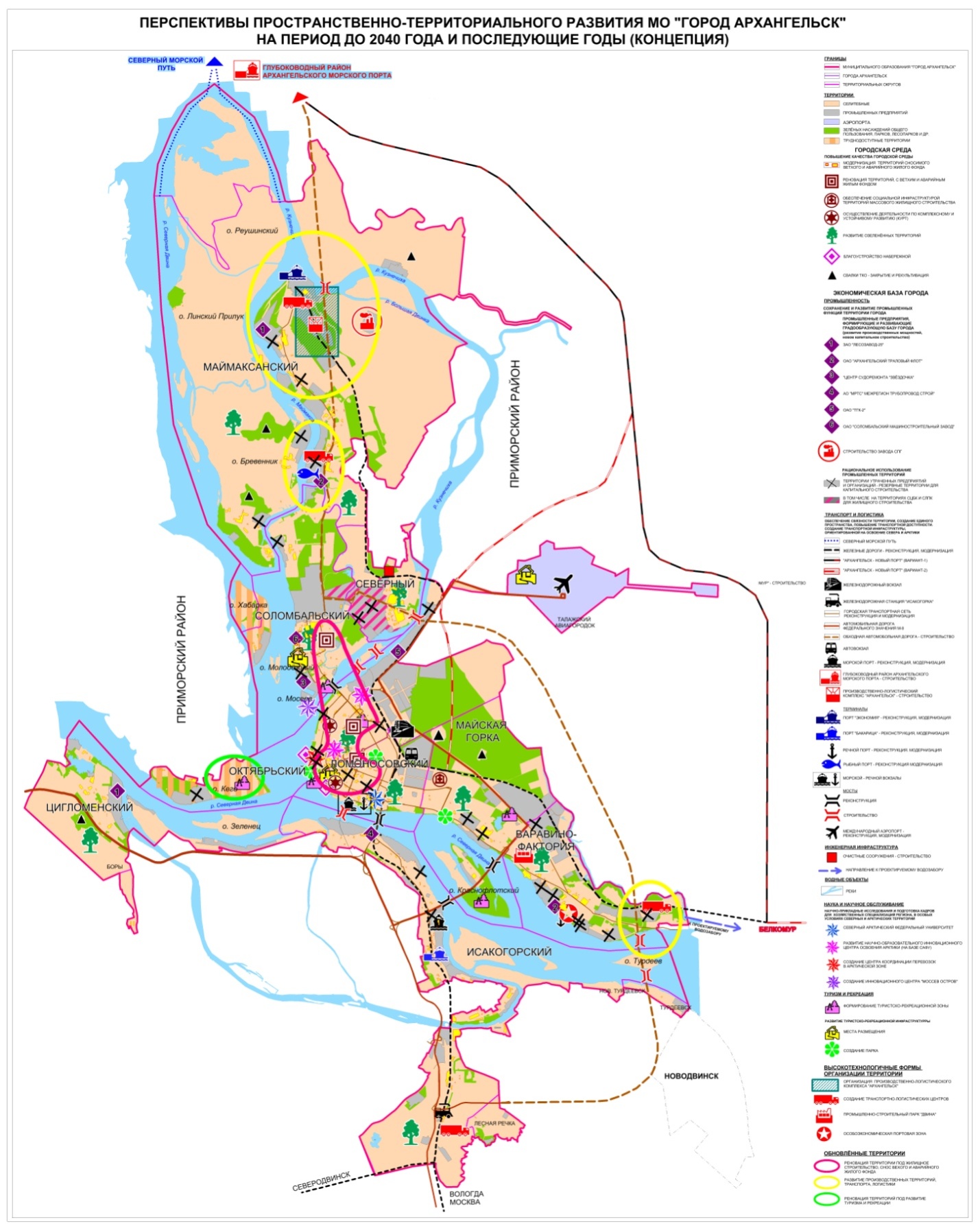 Рис. 1. Перспективы пространственно-территориального развития муниципального образования «Город Архангельск» на период до 2040 года и последующие годы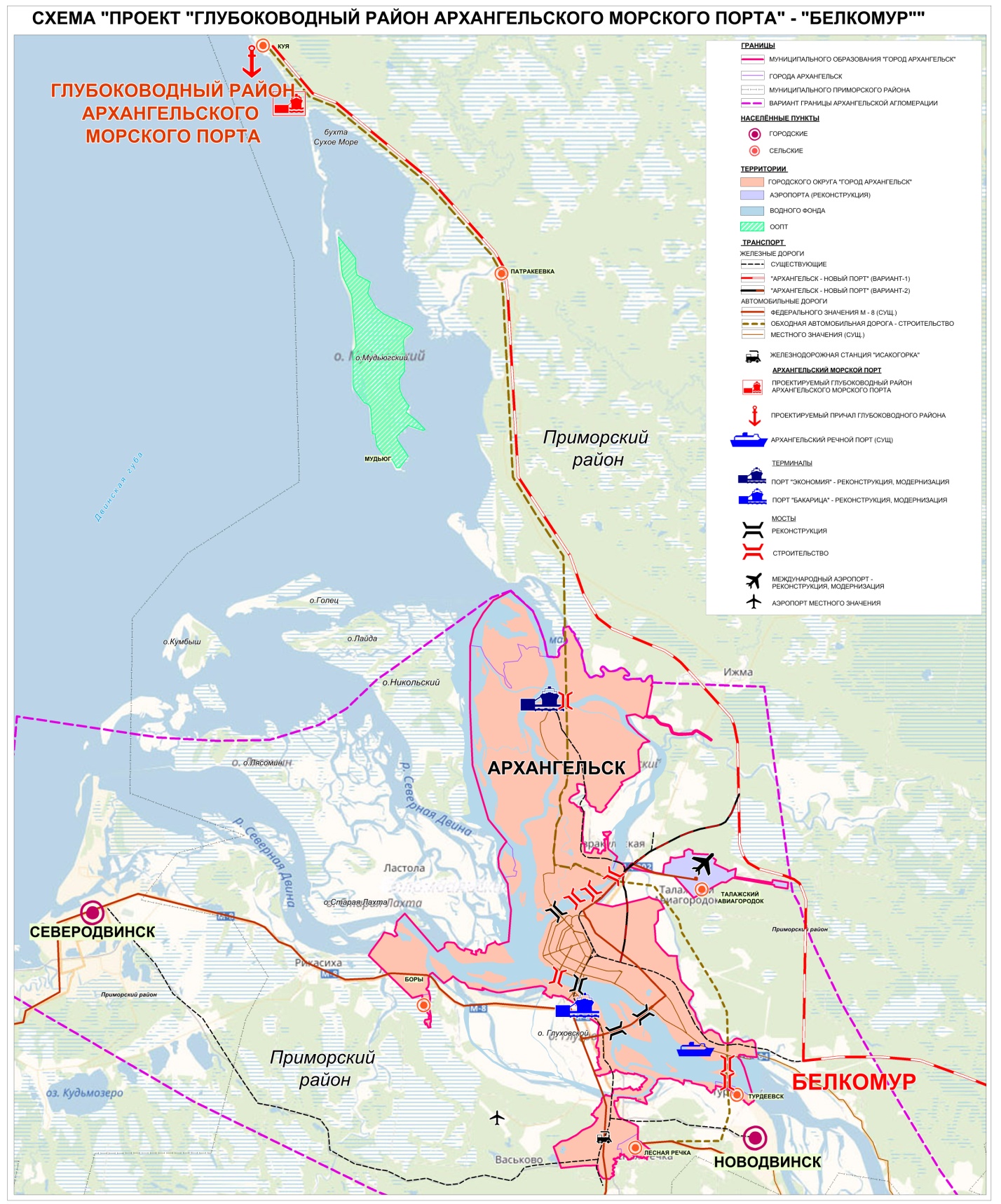 Рис. 2. «Глубоководный район Архангельского морского порта «Белкомур»8. ПРОЕКТНЫЕ РЕШЕНИЯ. ОБОСНОВАНИЕ ПРОЕКТА8.1. Предложения по совершенствованию и развитию функционально-планировочной организации территории 8.1.1. Функциональное зонированиеФункциональное зонирование территории муниципального образования «Город Архангельск» установлено с соблюдением Приказа Министерства экономического развития Российской Федерации от 09.01.2018 № 10 «Об утверждении Требований к описанию и отображению в документах территориального планирования объектов федерального значения, объектов регионального значения, объектов местного значения и о признании утратившим силу приказа Минэкономразвития России от 7 декабря 2016 г. №793».  Одним из основных принципов рациональной территориальной организации города и установления регламентов использования соответствующих территорий является его функциональное зонирование, которое дифференцирует территории города по характеру и типу ее использования, а также инструмент регулирования территориального развития, который определяет назначение функциональных зон, их границы, режимы использования территории города.Границы функциональных зон устанавливаются на основе выявленных в процессе анализа территории участков, однородных по природным признакам и характеру хозяйственного использования.Основаниями для проведения функционального зонирования являются:комплексный градостроительный анализ территории и оценка системы планировочных условий, в том числе ограничений по развитию территории;экономические предпосылки развития города;проектная, планировочная организация территории муниципального образования «Город Архангельск».Основными принципами предлагаемого функционального зонирования территории являются:территориальное развитие складывающихся селитебных территорий;формирование рекреационных территорий;сохранение и развитие особо охраняемых территорий;упорядочение существующей функциональной структуры территории.Проектом устанавливается функциональное зонирование муниципального образования «Город Архангельск», которое направлено на определение территорий для размещения всех необходимых систем жизнеобеспечения и социально-значимых объектов для создания комфортной среды. В границах  муниципального образования «Город Архангельск» установлены следующие функциональные зоны:жилые зоны:зона застройки индивидуальными жилыми домами;зона застройки малоэтажными жилыми домами (до 4 этажей, включая мансардный);зона застройки среднеэтажными жилыми домами (от 5 до 8 этажей, включая мансардный);зона застройки многоэтажными жилыми домами (9 этажей и более);зона смешанной и общественно-деловой застройки;общественно-деловые зоны:многофункциональная общественно-деловая зона;зона специализированной общественной застройки;производственные зоны, зоны инженерной и транспортной инфраструктур:производственная зона;коммунально-складская зона;зона инженерной инфраструктуры; зона транспортной инфраструктуры; зоны сельскохозяйственного использования:зона сельскохозяйственного использования;зона садоводческих, огороднических или дачных некоммерческих объединений граждан;зоны рекреационного назначения: зона озелененных территорий общего пользования;зона озелененных территорий специального назначения;зоны специального назначения:зона кладбищ;зона складирования и захоронения отходов;зона режимных территорий;зона акваторий.Жилые зоныЗоны предназначены для организации благоприятной и безопасной среды проживания населения, отвечающей его социальным, культурным, бытовым и другим потребностям, для преимущественного размещения жилищного фонда и объектов культурно-бытового обслуживания. В составе жилой зоны допускается размещение отдельно стоящих, встроенных или пристроенных объектов социального и коммунально-бытового назначения, дошкольных образовательных организаций и общеобразовательных организаций, спортивных объектов, гаражей и открытых парковок для постоянного хранения индивидуального  автотранспорта, с включением объектов общественно-делового назначения и инженерной инфраструктуры, связанных с обслуживанием данной зоны. В качестве площадок для жилищного строительства рассматриваются территории свободные от застройки, с благоприятным рельефом, геологией и экологической ситуацией, расположенные вблизи существующих жилых массивов и обеспеченные городскими транспортными связями. Зона застройки индивидуальными жилыми домамипредназначена для размещения индивидуальных жилых домов;Зона застройки малоэтажными жилыми домами (до 4 этажей, включая мансардный) предназначена для обеспечения правовых условий формирования кварталов средней плотности с размещением многоквартирных жилых домов этажностью до 4х этажей;Зона застройки среднеэтажными жилыми домами (от 5 до 8 этажей, включая дома с мансардами)предназначена  для застройки среднеэтажными жилыми домами, допускается размещение объектов социального и культурно-бытового обслуживания населения, преимущественно местного значения;Зона застройки многоэтажными жилыми домами (9 этажей и более)предназначена для проживания населения с включением в состав жилого образования отдельно стоящих и встроенно-пристроенных объектов всех уровней культурно-бытового обслуживания, в том числе общегородского.Зона смешанной и общественно-деловой застройки предназначена для размещения жилых домов, преимущественно многоквартирных, объектов недвижимости, совместимых с жилой застройкой, в том числе объекты социального и коммунально-бытового назначения, а также объектов, необходимых для осуществления предпринимательской деятельности граждан, с включением объектов инженерной и транспортной инфраструктуры, связанных с обслуживанием данной зоны.В Архангельске жилая зона занимает значительную часть территории и представлена застройкой: индивидуальной малоэтажной, застройкой городского типа, секционной: малоэтажной (до 4 этажей), среднеэтажной (от 5 до 8 этажей), многоэтажной (9 этажей и более).В Проекте Генерального плана заложено:размещение нового строительства и реконструкции старой застройки на территории Архангельска при условии проведения четкого функционального зонирования.многоэтажная жилая застройка проектируется на реконструируемых территориях центральной части города (в соответствии с городской программой жилищного строительства).Максимальное сохранение исторической ценной среды, восстановление и реконструкция объектов культурного наследия.Динамика площади жилых зон на расчетный срокОбщественно-деловая зонаЗона предназначена для развития системы основных и второстепенных общественных центров, обеспечивающих необходимый и достаточный спектр объектов делового, социального, культурного и иного назначения, размещения объектов здравоохранения, культуры, торговли, общественного питания, бытового обслуживания, коммерческой деятельности, образовательных учреждений, административных, культовых зданий, складских строений, стоянок автомобильного транспорта и других объектов, связанных с обеспечением жизнедеятельности проживающих граждан.В состав объектов капитального строительства, разрешенных для размещения в общественно-деловых зонах, могут включаться жилые дома, гостиницы, подземные или многоэтажные гаражи, предприятия индустрии развлечений при отсутствии санитарных зон и ограничений на их размещение. В общественно-деловой зоне формируется система взаимосвязанных общественных пространств (главные улицы, площади, набережные, пешеходные зоны), составляющая ядро центра поселения.Многофункциональная общественно-деловая зона предназначена для размещения объектов с широким спектром коммерческих и обслуживающих функций, ориентированных на удовлетворение повседневных и периодических потребностей населения и бизнеса. Она включает в себя: зону общегородского центра, зону делового, общественного и коммерческого назначения, зону объектов торговли, зону объектов общественного питания, зону объектов коммунально-бытового назначения, зону обслуживания объектов, необходимых для осуществления производственной и предпринимательской деятельности)Зона специализированной общественной застройки предназначена для обеспечения условий формирования территорий с широким спектром социальных и коммунально-бытовых функций, ориентированных на удовлетворение повседневных и периодических потребностей населения. Включает в себя: зону дошкольных образовательных учреждений, зону образовательных организаций, зону организаций дополнительного образования, зону объектов, реализующих программы профессионального и высшего образования, зону специальных учебно-воспитательных учреждений для обучающихся с девиантным поведением, зону научных организаций, зону объектов культуры и искусства, зону объектов здравоохранения, зону объектов социального назначения, зону объектов физической культуры и массового спорта, зону культовых зданий и сооружений, зону специализированной общественной застройки иных видов.В Архангельске площадь общественно-деловой зоны составляет 592 га, на расчетный срок планируется – 1070 га.Производственные зоны,зоны инженерной и транспортной инфраструктурЗона предназначена для размещения промышленных, коммунальных и складских объектов, объектов инженерной и транспортной инфраструктур, а также для установления санитарно-защитных зон таких объектов, с включением объектов общественно-делового назначения, связанных с обслуживанием предприятий, находящихся в данной зоне. Проектом предусматривается компактное размещение объектов и составных частей данной функциональной зоны и расположение их вблизи основных транспортных магистралей на достаточном удалении (установленных градостроительными нормативами) от жилых и рекреационных территорий. Производственная зона – зона размещения производственных объектов с различными нормативами воздействия на окружающую среду, а также железнодорожных подъездных путей. В состав производственной зоны входят: объекты материального производства, коммунального хозяйства, производственной инфраструктуры, науки и научного обслуживания, подготовки кадров, другие объекты непроизводственной сферы, которые обслуживают материальное и нематериальное производство.Коммунально-складская зонапредназначеныдляразмещениягрупппредприятийиотдельныхобъектов, обеспечивающихпотребностигородскогохозяйстваинаселениявскладах, коммунальныхибытовыхуслугах, атакжесвязанныхснимиобслуживающихивспомогательныхучрежденийЗона инженерной инфраструктуры предназначена для размещения и функционирования сооружений и коммуникаций водоснабжения, водоотведения, теплоснабжения, электроснабжения, газоснабжения, связи, а также территорий, необходимых для их технического обслуживания и охраны. Включает в себя: зону объектов водоснабжения, зону объектов водоотведения, зону объектов теплоснабжения,  зону объектов газоснабжения, зону объектов электроснабжения, зону объектов связи, зону инженерной инфраструктуры иных видов.Зона транспортной инфраструктуры предназначена для размещения и функционирования сооружений и коммуникаций внешнего и общественного транспорта, а также включает территории, подлежащие благоустройству с учетом технических и эксплуатационных характеристик таких сооружений и коммуникаций, в том числе для создания санитарно-защитных зон. Включает в себя: зону объектов автомобильного транспорта, зону объектов железнодорожного транспорта, зону объектов воздушного транспорта, зону объектов водного транспорта, зону транспортной  инфраструктуры иных видов, зону улично-дорожной сети.Динамика площади Производственных зон,зон инженерной и транспортной инфраструктур на расчетный срокЗона сельскохозяйственного использованияЗона сельскохозяйственного использования предназначена для выделения территорий, связанных с выращиванием и переработкой сельскохозяйственной продукции, озеленением города, а также для сенокосов и пастбищ для выпаса домашнего скота.Зона садоводческих, огороднических или дачных некоммерческих объединений граждан предназначена для ведения садоводческого и дачного хозяйства. На данных территориях могут возводиться жилые строения, хозяйственные постройки и сооружения, в том числе теплицы, летние кухни, бани и т. д. Допускается возведение хозяйственных построек разных типов, определенных местными градостроительными нормативами и условиями обустройства.В Архангельске площадь зон сельскохозяйственного использования составляет 2090 га, на расчетный срок планируется – 1445 гаЗоны рекреационного назначенияЗона озелененных территорий общего пользования (лесопарки, парки, сады, скверы, бульвары, набережные, городские леса)предназначены для охраны и эксплуатации элементов природной среды, для организации массового отдыха населения, туризма, занятий физической культурой и спортом, курортные учреждения, а также для улучшения экологической обстановки и включает парки, сады, городские леса, лесопарки, пляжи, водоёмы и иные объекты, используемые в рекреационных целях и формирующие систему открытых пространств населенных пунктов.Зона озелененных территорий специального назначения устанавливается с целью организации буферных зон и санитарных разрывов между объектами, оказывающими негативное воздействие на окружающую среду, а также жилой и общественной застройкой, с обеспечением нормативной площади озеленения буферных зон и выделением территорий под коммуникационные коридоры магистральных инженерных сетей. В Архангельске площадь зон рекреационного назначения составляет 12532 га, на расчетный срок планируется – 12696 га.Зоны специального назначенияЗоны предназначены для размещения объектов, размещение которых недопустимо на территории других функциональных зон, в том числе кладбищ, скотомогильников, полигонов твердых коммунальных отходов и других объектов. В зонах специального назначения допускается размещение объектов общественно-делового назначения и инженерной инфраструктуры, связанных с обслуживанием данной зоны. Зона кладбищ предназначена для размещения объектов ритуального назначения, зданий и сооружений похоронного назначения.Зона складирования и захоронения отходов устанавливается с целью размещения объектов по накоплению, хранению, захоронению, обезвреживанию, обработке, утилизации производственных и коммунальных отходов (скотомогильники, мусоросжигательные и мусороперерабатывающие заводы, полигоны по захоронению и сортировке бытового мусора и отходов, места сбора вещей для их вторичной переработки).В Архангельске площадь зон специального назначения составляет 250 га, на расчетный срок планируется – 250 га (без изменений).Зона режимных территорийЗона предназначена для размещения объектов, в отношении которых органами исполнительной власти Российской Федерации и органами исполнительной власти субъекта Российской Федерации по согласованию с органами местного самоуправления и в соответствии с государственными градостроительными нормативами и правилами устанавливается особый режим использования. В Архангельске площадь зон режимных территорий составляет 348 га, на расчетный срок планируется – 348 га (без изменений).Зона акваторий Зона устанавливается в целях выделения водного пространства в пределах естественных, искусственных или условных границ, в пределах которых устанавливается особый режим использования соответствующей зоны. В Архангельске площадь зон акваторий составляет 8823 га, на расчетный срок планируется – 8823 га (без изменений).К основным общегородским задачам, которые получили решение в генеральном плане относятся следующие:создание непрерывной и единой системы зеленых насаждений города на базе выявленного градоэкологического каркаса. На всем протяжении набережных реки, от исторического центра до Варавино Фактории, предусматривается создание системы бульваров и парков, расширяются и реконструируются набережные;большее раскрытие города к своей главной композиционной оси реки Северная Двина. Река является главной композиционной осью города и природного окружения. Результат большего раскрытия города к реке достигается за счет дальнейшего развития сложившихся и развивающихся перпендикулярных к реке планировочных направлений (сложившихся улиц Воскресенская, Логинова, К.Либкнехта, Урицкого, Поморская, Выучейского) и создание новых (ул. Папанина, ул. Галушина, ул. Ленина, Октябрят и т. д.);создание сети дублирующих магистралей городского значения, развивающихся в общую планировочную и композиционную структуру города;дальнейшее развитие системы общегородского центра.Основные мероприятия по развитию указанных территорий, представлены в выполненных проектах планировки планировочных районов. 1. Варавино-ФакторияЖилые зоны:завершение формирования микрорайонов многоэтажной застройки вдоль проспекта Ленинградского;реконструкция квартала среднеэтажной застройки по ул. Почтовый тракт - пр. Ленинградский;формирование высотных архитектурных акцентов вдоль главной планировочной оси – Ленинградского проспекта.Производственные зоны, зоны инженерной и транспортной инфраструктур:установление четких границ предприятий, упорядочение использования производственных площадок, комплексное благоустройство производственных зон с целью улучшения экологической ситуации и высвобождения территорий для деловых и обслуживающих функций;проведение модернизации предприятий с целью уменьшения санитарно-защитных зон;формирование производственно-деловых зон с комбинированием сервисов индустрии и сервисов социального обслуживания населения;увеличение в балансе территории промышленного узла территорий делового, транспортного и обслуживающего назначения;планировочное структурирование территорий производственных узлов – устройство подъездов, парковок, благоустройство и озеленение санитарно-защитных зон.Общественно-деловые зоны:предусмотрено формирование системы многофункциональных общественно-деловых зон микрорайонного и общегородского значения;завершение центра обслуживания городского значения с формированием архитектурного ансамбля площади в створе моста через реку Северную Двину(ул. Папанина);формирование общественных центров обслуживания районного значения: от Окружного шоссе вдоль ул. Кононова, ул. Революции – с выходом на набережную; на участке между Окружным шоссе, пр. Ленинградским, ул. Мостостроителей и ул. Октябрьской;выделение зон производственно-деловых центров на базе существующих производственных территорий в структуре жилых микрорайонов и новых рекреационных с целью поэтапного вытеснения промышленных объектов и замещения их зданиями административного (офисного) назначения;формирование центров обслуживания рекреационных территорий набережных (берега рек Северной Двины и Юрас);в составе учреждений торгово-развлекательного типа предусматриваются помещения клубного типа проектной вместимостью 350 зрительских мест;на площадках нового многоэтажного жилищного строительства, предусматривается строительство объектов обслуживания микрорайонного значения (учреждений образования). Зоны рекреационного назначения:эффективное использование потенциала водных ресурсов Северной Двины и включение их в структуру жилой и общественной застройки;организация линейных пешеходных связей – выходов к водному фронту (перпендикулярных Ленинградскому проспекту);организация парковых и рекреационных зон вдоль набережной реки Северной Двины;организация крупной зоны спортивного назначения рядом с зоной учебно-образовательного назначения по ул. Воронина;организация пристаней и причалов;устройство рекреационной зоны всесезонного назначения вокруг залива Шапкурья, р. Юрас;устройство рекреационной зоны всесезонного назначения в районе ул. Приречной с выходом к р. Юрас и в лесопарковую зону.2. Жаровихинский районЖилые зоны:завершение и комплексное благоустройство существующих микрорайонов, ликвидация существующего ветхого жилищного фонда в северо-западной части района, севернее проспекта Ленинградского, капитальный ремонт  и реконструкция технически устаревших жилых зданий;развитие разнообразных, современных типов застройки различной этажности, архитектурно-строительных типов и разнообразных ценовых диапазонов, завершение формирования микрорайонов многоэтажной застройки вдоль проспекта Ленинградского, строительство микрорайонов среднеэтажной застройки "вторым планом" вдоль проспекта Ленинградского; строительство кварталов малоэтажной застройки;формирование высотных архитектурных акцентов вдоль главной планировочной оси – проспекта Ленинградского;учитывая периферийный характер района, развитие малоэтажного 
и индивидуального жилищного строительства в восточной его части, формирование микрорайона индивидуальной жилой застройки в районе улицы Силикатчиков.Производственные зоны, зоны инженерной и транспортной инфраструктур:качественное изменение среды производственных территорий: установление четких границ предприятий, упорядочение использования производственных площадок, комплексное благоустройство производственных зон с целью улучшения экологической ситуации и высвобождения территорий для деловых и обслуживающих функций;проведение модернизации предприятий с целью уменьшения санитарно-защитных зон, в первую очередь на территории ОАО "Архангельский речной порт" – ликвидация открытого хранения сыпучих грузов;формирование производственно-деловых зон с комбинированием сервисов индустрии и  сервисов социального обслуживания населения; увеличение в балансе территории Жаровихинского производственного узла территорий делового, транспортного, инженерного и обслуживающего назначения;планировочное структурирование территорий производственных узлов – устройство подъездов, парковок, организация входных благоустроенных зон при основных проходных предприятий, озеленение санитарно-защитных зон.Общественно-деловые зоны:предусмотрено формирование системы многофункциональных общественно-деловых зон микрорайонного и общегородского значения;формирование многофункционального центра обслуживания городского значения в районе проектируемой развязки и моста через реку Северную Двину;формирование общественных центров обслуживания районного значе-ния: западный – на пересечении проспекта Ленинградского с улицей местного значения;  восточный – по улице Белогорской;формирование зон для развития сферы обслуживания производств 
и населения при производственных узлах с целью повышения качества градостроительной среды и условий жизни;формирование центров обслуживания рекреационных территорий 
в береговых зонах  рек Северная Двина и Юрас;на площадках нового многоэтажного жилищного строительства, предусматривается строительство объектов обслуживания микрорайонного значения (учреждений образования). Зоны рекреационного назначения:эффективное использование потенциала водных ресурсов реки Северной  Двины и включение их в структуру жилой и общественной застройки; устройство озелененных проходов и проездов к береговой зоне, организация линейных пешеходных связей – выходов к водному фронту (перпендикулярных проспекту Ленинградскому); организация парковых и рекреационных зон вдоль набережной реки Северной Двины, на участках от лесозавода до речного порта, от проектируемой развязки до устья реки Юрас;качественное изменение экологии городских пространств: трансформация неактивных в настоящее время территорий, не участвующих в градостроительной деятельности, в систему городского озеленения, рекреации и спорта; организация крупной зоны спортивного назначения восточнее новой транспортной развязки; организация пристаней и причалов;устройство рекреационной зоны всесезонного назначения вдоль природной планировочной оси – реки Юрас, комплексное благоустройство зоны садовых участков.3. Район ИсакогоркиЖилые зоны:формирование микрорайонов индивидуальной малоэтажной жилой застройки с приусадебными участками и многоквартирной среднеэтажной (4-5 этажей) жилой застройки вдоль железной дороги (Вологда-Архангельск), проходящей с юга на север;размещение двух кварталов среднеэтажной многоквартирной жилой застройки, общеобразовательной школы и детского сада в западной части района (западнее железной дороги), а также планируется размещение значительных территорий жилых зон индивидуальной жилой застройки с приусадебными участками;восточнее железной дороги, в районе существующего кладбища, к северо-западу и восточнее него проектируются (на расчетный срок строительства) кварталы индивидуальной жилой застройки с приусадебными участками, а также объекты социальной инфраструктуры;южнее кладбища размещается первоочередная площадка развития индивидуальной жилой застройки.Производственные зоны, зоны инженерной и транспортной инфраструктур:проектом планировки предлагается размещение производственных зон в восточной части района (вдоль существующей автомобильной дороги на город Новодвинск).Общественно-деловые зоны:восточнее железной дороги, на территории бывшей воинской части (на расчетный срок строительства) предлагается размещение кварталов многоквартирной среднеэтажной (4-5 этажей) жилой застройки, в центральной части которой располагается общественный центр, общеобразовательная школа, детский сад, спортивный центр.Зоны рекреационного назначения:в настоящее время к жилым зонам (существующим и проектируемым) вплотную примыкают значительные по площади залесенные территории, на базе которых можно организовать рекреационные зоны.устройство рекреационной зоны вдоль природной планировочной оси – реки Лесная речка.4. Проект планировки Кузнечихинского промузлаПроизводственные зоны, зоны инженерной и транспортной инфраструктур:предусматривается упорядочение промышленных и коммунально-складских территорий;предусматривается устройство транспортных развязок.Общественно-деловые зоны:формирование зоны многофункциональной общественно-деловой застройки.Зоны рекреационного назначения:намечены основные композиционные узлы, создается система зеленых насаждений для оздоровления экологической обстановки и визуализации данного района.5. Маймаксанский район Жилые зоны:комплексное формирование жилых образований со строительством жилых домов средней этажности 5-8 этажей, а также  индивидуальной малоэтажной жилой застройки и объектов социально-бытового обслуживания населения. Производственные зоны, зоны инженерной и транспортной инфраструктур:повышение емкости района по трудовым ресурсам, создание новых производственных центров;привлечение новых инвесторов на освоение площадок занимающих выбывшими производственными предприятиями.Общественно-деловые зоны:дальнейшее формирование системы обслуживающих и деловых центров на основных планировочных направлениях и композиционных узлах.Зоны рекреационного назначения:озеленение и благоустройство общественных центров района, а также территорий прилегающих к берегам омывающих протоков реки Северная Десна с созданием общественных причалов для маломерных судов, спортивных площадок и сооружений. 6. Район Майская ГоркаЖилые зоны:продолжение формирования новых многоэтажных микрорайонов на территориях, расположенных севернее проспекта Московского (микрорайоны VI-VII);комплексное освоение территорий нового  строительства с полным комплексом обслуживающих объектов и элементов благоустройства; в южной части района также предусмотрены значительные объемы нового жилищного строительства (микрорайоны I, V);замена устаревшего малоэтажного фонда, находящегося в плохом техническом состоянии вдоль проспекта Ленинградского в южной части района;проведение мероприятий по комплексному благоустройству, инженерному оборудованию территории, развитию транспортной и социальной инфраструктур  жилых кварталов острова Краснофлотского. Производственные зоны, зоны инженерной и транспортной инфраструктур:проведение реконструктивных мероприятий в отношении существующих производственных территорий вдоль улицы Смольный Буян, а также объектов, расположенных по проспекту Ленинградскому на въезде в район со стороны центра;мероприятия по планировочной реорганизации Северного Ломоносовского промышленного узла вдоль проспекта Московского формируются обслуживающие зоны, оборудованные крупными автостоянками и многоэтажными парковками. В балансе территории промышленного узла увеличиваются территории общественно-делового, транспортного назначения;модернизация предприятий с целью сокращения санитарно-защитных зон и более эффективного использования территорий. Необходимо комплексное благоустройство территорий промышленного узла с организацией дополнительных проездов, пешеходных подходов к проходным, развитием общественного транспорта;реконструкция и благоустройство территории, примыкающей к производственной территории бывшего ОАО "Лесозавод-3" на береговой части реки Северной Двины вдоль проспекта Ленинградского, организация зон озеленения общего пользования, формирование многофункциональных зон, организация автостоянок. На части территории ОАО "Лесозавод-3" по южной стороне проспекта Ленинградского планируется организация технопарка.Общественно-деловые зоны:организация многофункциональных общественно-деловых зон городского значения в районах двух существующих мостовых переходов; организация линейной зоны обслуживания вдоль транспортно-пешеходных направлений, формирующихся между Московским и Ленинградским проспектами;организация многофункциональных зон на стыке производственных и селитебных территорий, где размещаются учреждения и предприятия обслуживания широкого спектра, медицинские центры;на площадках нового многоэтажного жилищного строительства, предусматривается строительство объектов обслуживания микрорайонного значения (учреждений образования). Зоны рекреационного назначения:создание в проектируемом районе участков озелененной прогулочной набережной вдоль берега реки Северной Двины;организация группы крытых спортивных комплексов и размещение некапитальных спортивных плоскостных сооружений открытого типа;организация многофункциональной парковой зоны с объектами развлечения и спорта, размещенной в районе озера Бутыгино с северной и южной сторон проспекта Московского;планирование и обустройство берегов озера Бутыгино, оснащение инфраструктурой отдыха; формирование спортивно-рекреационной зоны городского значения на острове Краснофлотском;организация всесезонных объектов и территорий для массовых видов отдыха и спорта: базы водного спорта, трассы биатлона, крупного многофункционального спортивного комплекса, территорий для зимних видов спорта (освещенные лыжные трассы, зимний  стадион и др.), зон для всесезонного семейного и детского отдыха;устройство удобных съездов на остров, организация регулярного транспортного сообщения, строительство автостоянок, пунктов проката спортивного инвентаря, дорожно-тропиночной сети, велодорожек, пристаней и причалов. 7. Межмагистральная территория (жилой район Кузнечиха)Жилые зоны:выборочное строительство многоэтажных многоквартирных жилых домов 4-14 этажей, строительство 3-х детских дошкольных учреждений, общей вместимостью 400 мест и общеобразовательной школы на 1300 мест.Производственные зоны, зоны инженерной и транспортной инфраструктур:сохранение небольших производственных и коммунально-складских предприятий.Общественно-деловые зоны:торгово-развлекательный комплекс, медицинский центр с поликлиникой, административно-деловые учреждения общего назначения.Зоны рекреационного назначения:создание на набережной двух спортивных зон: зона физкультурно-оздоровительного комплекса (далее – ФОК) напротив нового микрорайона и зона открытых спортивных площадок между пешеходным и Кузнечихинским мостами.8. Привокзальный районЖилые зоны:реконструкция улицы Шабалина и улицы Логинова,развитие территорий в районах ул. Гагарина, ул. Розинга, ул. Попова, ул. Логинова, ул. Шабалина.застройку предлагается зданиями, высота которых от 2 до 9 этажей. Ветхие, малоценные дома заменяются новыми с сохранением сложившейся планировочной структуры и исторической сетки улиц.Производственные зоны, зоны инженерной и транспортной инфраструктур:Сохранение площадок, занятых транспортными и коммунальными предприятиями.Общественно-деловые зоны:строительство детского дошкольного учреждения на 250 мест;расширение школы № 8 в 10 квартале до 1000 мест;строительство общественно-делового центра;строительство общественно-делового, торгового центра;строительство торгово-развлекательного центра;строительство аквапарка;строительство спортивного центра;строительство административно-деловых учреждений.Зоны рекреационного назначения:формирование системы пешеходных зон в районе жилой застройки.9. Северный  районЖилые зоны:в северо-восточной части района предполагается реновация части кварталов с ликвидацией старого жилищного фонда и формированием новых кварталов средне- и многоэтажной жилой застройки, с развитием функций обслуживания;в юго-западной части территории предполагается завершение формирования микрорайона индивидуальной застройки с развитием образовательной, общественно-деловой и спортивной функций и организацией непрерывной системы зеленых насаждений.Производственные зоны, зоны инженерной и транспортной инфраструктур:	трансформация производственных функций территорий недействующих (ликвидированных) Соломбальского ЦБК и Солобмальского ЛДК. Общественно-деловые зоны:общественно-деловые и спортивные объекты районного значения формируются преимущественно путем развития сложившихся общественных и спортивных центров.Зоны рекреационного назначения:вдоль реки Кузнечиха планируется развитие рекреационной функции путем организации набережной с размещением лодочных станций и пирсов в увязке с системой зеленых насаждений и размещением центров обслуживания;особое внимание в проекте уделено формированию непрерывной системы зеленых насаждений в виде парков, скверов, бульваров, территории набережной и озеленения территорий учебных заведений, помимо пешеходного движения по всем направлениям этой системы будет организована система велосипедного движения.10. Соломбальский  районЖилые зоны:сохранение масштаба застройки вдоль набережной Северной Двины на набережной Седова, застройка будет формироваться домами до шести этажей на участках от набережной до Никольского проспекта, застройка выше шести этажей будет размещена на удаленных от набережной территориях.Производственные зоны, зоны инженерной и транспортной инфраструктур:модернизация производственных территорий за счет реструктуризации ОАО «Красная Кузница» и Судоремонтного завода № 176, за счет перепрофилирования производств на территории ОАО «Петровская верфь, ЗАО «Архангельский мясокомбинат», других утраченных предприятий; развитие производственных мощностей ОАО филиал ЦС «Звездочка»; строительство новых производственных объектов).Общественно-деловые зоны:создание образовательно - инвестиционной зоны «Мосеев остров».Зоны рекреационного назначения:формирование системы пешеходных зон и рекреационных пространств на набережной Северной Двины, с созданием глубинных связей набережной с внутренними территориями.11. Центральная часть(в границах ул. Смольный Буян, наб. Северной Двины, ул. Логинова и пр. Обводный канал)Жилые зоны:сохранение масштаба застройки вдоль набережной Северной Двины на набережной Седова, застройка будет формироваться домами до шести этажей на участках от набережной до Никольского проспекта, средняя этажность застройки постепенно повышается от 6-ти этажей непосредственно на набережной и соответственно до 9-10-ти этажей на проспекте Ломоносова и 12-ти этажей на проспекте Обводный канал.Производственные зоны, зоны инженерной и транспортной инфраструктур:сохранение площадки, занимаемые издательско-полиграфическим предприятием «Правда Севера», также транспортными и инженерно-коммунальными предприятиями.Общественно-деловые зоны:выполнить благоустройство и строительство объектов на набережной Северной Двины, от улицы Володарского до улицы Северодвинской, включая Михайло-Архангельский Собор, административно-торговый центр и ряд других объектов;строительство комплексов САФУ им. М.В. Ломоносова;Зоны рекреационного назначения:благоустройство территории набережной Северной Двины, сохранение историко-культурной объектов, выходящих на набережную, озеленение парков, бульваров, скверов, спортивных площадок и городских пляжей.12. Район ЭкономияЖилые зоны:жилищные зоны формируются вдоль улицы Победы, речки Долгая щель с раскрытием на реку Маймаксу. Жилые территории состоят из пятнадцати расчётных кварталов, которые в свою очередь объединены в пять планировочных образований.Производственные зоны, зоны инженерной и транспортной инфраструктур:предполагается дальнейшее развитие производственных зон на сложившихся участках, а также, на новых территориях вдоль железной дороги и в северо-западной и северо-восточной частях проектируемого района;формирование 26 производственно-территориальных зон.Общественно-деловые зоны:формируются площадки общественно-деловых учреждений таких как «Главная площадь», гостиный комплекс, торговые центры, культурно-развлекательный комплекс, административно-деловой комплекс, а также площадки детских дошкольных учреждений и общеобразовательных школ.Зоны рекреационного назначения:создание рекреационных зон вдоль рек Маймакса, Кузнечиха, Долгая щель, Ваганиха и формируют комплексную систему общественных территорий и пространств.13. Цигломенский район Жилые зоны:вести застройку предлагается малоэтажными и среднеэтажными многоквартирными жилыми домами от 3 до 8 этажей, а также индивидуальными жилыми домами с приусадебными участками;на I очередь, предлагается выполнить комплексную застройку участка территории в границах улиц Севстрой, Виткурская (усл.), магистральной дороги «Холмогоры» Москва – Ярославль – Вологда – Архангельск. Производственные зоны, зоны инженерной и транспортной инфраструктур:сокращение территорий складирования лесоперерабатывающих предприятий, неэффективно использующих занимающих прибрежную часть левого берега реки Северная Двина.Общественно-деловые зоны:строительство двух детских дошкольных учреждений, общеобразовательной школы, физкультурно-оздоровительного комплекса, торгового центра с кафе, помещения общественного назначения.Зоны рекреационного назначения:создание рекреационной зоны в виде озелененной набережной вдоль берега р. Северная Двина.14. «Кегостров» Жилые зоны:реконструкция аварийного и ветхого жилищного фонда. Производственные зоны, зоны инженерной и транспортной инфраструктур: строительство и реконструкция трансформаторных подстанций;строительство воздушных линий электропередачи.Общественно-деловые зоны:строительство организаций дополнительного образования, а также проведение реконструкции или строительство нового образовательного дошкольного учреждения, размещение культурно-досуговых комплексов.Зоны рекреационного назначения:рекреацию предлагается развивать на территориях вблизи водоемов;развитие этнотуризма, спортивного и рыболовного туризма.8.1.2. Установление (изменение) границ населенных пунктов. Планировочная организация территорииИзменение границ населенных пунктовВ связи с внесением изменений в закон Архангельской области от 14.03.2007 №323-16-ОЗ (в ред. от 31.05.2023) «Об описании границ территории городского округа «Город Архангельск» в границы городского округа «Город Архангельск» включена территория по ул. Доковской.Проектом внесения изменений в генеральный план предусмотрено включение территории по ул. Доковской общей площадью 1,58 га в границы города Архангельска.Архитектурно-планировочные решения по развитию планировочных районов муниципального образования «Город Архангельск»В настоящем Генеральном плане рассмотрены предложения по развитию территории муниципального образования «город Архангельск», основанные на разработанных и утвержденных Проектах планировки территорий (планировочных районов) Архангельска, которые охватывают почти 70% территории городского округа, и имеют удовлетворительные инженерные условия для строительства (см. Рис.1).Очередность реализации проектов планировки принята: 1 очередь строительства – до 2023 г., расчетный срок строительства – до 2030 г.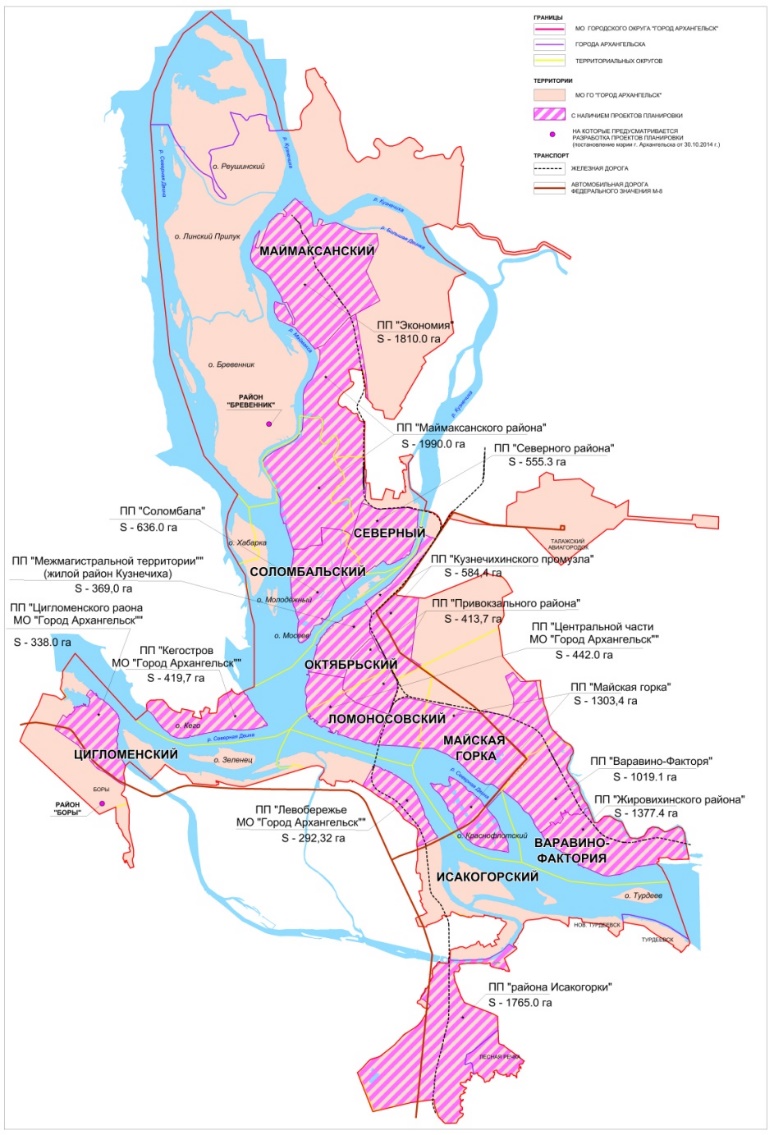 Рис. 1. Площадь территории муниципального образования «Город Архангельск» «покрытая проектами планировки»Проектируемая территория «Жаровихинский район»Площадь проектируемой территории – 1377,4 га.Планировочные решения Жаровихинского района рассматриваются во взаимосвязи с планировкой районов "Майская Горка" и "Варавино-Фактория".Жаровихинский район имеет значительный градостроительный потенциал. Здесь получает свое логическое планировочное завершение одна из главных транспортных осей города – проспект Ленинградский и берет начало природная планировочная ось города – река Юрас. Важный новый планировочный фактор для перспективного градостроительного формирования Жаровихинского района – планируемое строительство в восточной части района нового мостового перехода через реку Северную Двину с выходом на трассу транспортного коридора, объединяющего перспективные железнодорожный и автомобильный обходы города Архангельска в северной части города. Данное планировочное решение значительно изменит транспортный каркас Архангельска, позволит вывести за пределы города и района значительные транзитные транспортные потоки. Коридор для мостового перехода, транспортной развязки и трассы железной и автомобильных дорог резервируются в красных линиях проекта. В районе транспортной развязки, на пересечении трассы нового автомобильного обхода и проспекта Ленинградского, предложена организация въездной обслуживающе-деловой зоны с перспективным размещением логистического комплекса, учреждений и предприятий обслуживания широкого спектра.  Существующие территории объектов специального назначения, которые  в связи со строительством нового моста через реку Северную Двину, окажутся на ценных, в градостроительном отношении площадках, рассматриваются в качестве резервных территорий для развития общественных функций.Проектом предусматривается новой функциональное зонирование и предлагается формирование системы функциональных зон (см. раздел «Функциональное зонирование»).Проектируемая территория «Исакогорский район»Проектируемый район расположен в южной части муниципального образования "Город Архангельск", на левом берегу реки Северная Двина. Площадь проектируемой территории – 1545 га.Проектируемая территория определена как территория для размещения производственных, жилых, рекреационных, общественно-деловых зон и зон инженерно-транспортной инфраструктуры.Улично-дорожная сеть является важнейшим элементом планировочной структуры района.Продольной осью композиции является железная дорога (Вологда-Архангельск), проходящая с юга на север, вдоль которой, проходит автомобильная дорога и примыкают жилые зоны существующие и проектируемые. Большей своей частью это кварталы малоэтажной многоквартирной, малоэтажной индивидуальной жилой застройки с приусадебными участками и многоквартирной среднеэтажной (4-5 этажей) жилой застройки. Проектом предлагается (на проектируемой территории) разместить данные типы жилой застройки.В западной части района, западнее железной дороги, южнее существующего квартала среднеэтажной многоквартирной жилой застройки (4-5 этажей) предлагается (на I очередь строительства) разместить два квартала аналогичной среднеэтажной многоквартирной жилой застройки, общеобразовательную школу и детский сад.Южнее данной застройки размещаются значительные территории развития жилых зон индивидуальной жилой застройки с приусадебными участками (на I очередь строительства и расчетный срок), строительство детского сада и небольшого подцентра культурно-бытового обслуживания.Восточнее железной дороги, в районе существующего кладбища, к северо-западу и восточнее него проектируются (на расчетный срок) кварталы индивидуальной жилой застройки с приусадебными участками, а также объекты социальной инфраструктуры. Южнее кладбища размещается первоочередная площадка развития индивидуальной жилой застройки.Южнее данной жилой зоны, восточнее железной дороги, на территории бывшей воинской части (на расчетный срокстроительства) предлагается размещение кварталов многоквартирной среднеэтажной (4-5 этажей) жилой застройки, в центральной части которой располагается общественный центр, общеобразовательная школа, детский сад и спортивный центр.Кварталы жилой застройки формируются на свободных территориях, образуя законченные жилые образования, в которых предусматривается полный комплекс объектов социального и коммунального обслуживания, благоустройства, озеленения и спорта.В настоящее время к жилым зонам (существующим и проектируемым) вплотную примыкают значительные по площади залесенные территории, на базе которых можно организовать рекреационные зоны.Проектом предлагается размещение производственных зон в восточной части района (вдоль существующей автомобильной дороги на город Новодвинск).Связующим элементом планировочной структуры района является улично-дорожная сеть, формирующая систему кварталов и обеспечивающая транспортное обслуживание населения и связь удаленных друг от друга жилых образований с другими частями города.Проектом даны предложения по выделению территорий общего пользования (площадей, улиц, проездов, скверов) с учетом схемы развития улично-дорожной сети. Проектом предусматривается новой функциональное зонирование и предлагается формирование системы функциональных зон (см. раздел «Функциональное зонирование»).Проектируемая территория «Кузнечихинского промузла»Проектируемая территория является северо-восточной частью Октябрьского территориального округа города Архангельска.Территория в границах разработки проекта составляет 584,4 га.Границами разработки проекта планировки являются:с севера и северо-запада – река Северная Двина;с западной стороны – железнодорожные пути;с юга и юго-востока – привокзальная подстанция, коридор ЛЭП, гаражи;с востока – Талажское шоссе, коридор ЛЭП, часть Окружного шоссе.Кузнечихинский промузел формируют следующие предприятия:Архангельская ТЭЦ, Кузнечевский комбинат строительных конструкций и материалов, ОАО "Механический завод", ОАО "Архгоргражданстрой", ОАО "Мясомолторг", фабрика химчистки, пожарная часть, автобаза, инструментальные и элекромеханические мастерские, большое количество торговых, производственных и складских баз, АЗС, гаражи, автосервисы, станция скорой помощи, ветеринарно-санитарная станция, железнодорожный вокзал.Проектное решение строится на сохранении и упорядочивании существующей функции данного района, совершенствовании планировочной и функциональной его организации (см. Раздел «Функциональное зонирование»). Предусматривается упорядочение промышленных и коммунально-складских территорий и введение зон многофункциональной общественно-деловой застройки (зон административно-деловой застройки). Связующим элементом планировочной структуры района является улично-дорожная сеть, которая модернизируется и реконструируется.Предполагается устройство транспортных развязок, организация улиц и проездов, обеспечивающая удобство и безопасность движения, таким образом, улучшается связь промузла с другими районами города и прилегающими территориями, а так же создается удобная связь с устройствами внешнего транспорта. Намечены основные композиционные узлы.Создается система зеленых насаждений для оздоровления экологической обстановки и визуализации данного района.Проектируемая территория «Маймаксанский район» Проектируемый район расположен на правом берегу реки Маймакса. Он является  частью Маймаксанского, Соломбальского и Северного территориальных округов города.Площадь территории – 1990 га.Границами разработки проекта планировки являются:с западной стороны – река Маймакса;с юга и юго-востока – ул. Советская, Маймаксанское шоссе, ул.Мостовая;с востока – железнодорожные пути, железнодорожная станция;с севера – ул.Школьная.Транспортное обслуживание территории осуществляется с магистральной улицы городского значения – Маймаксанское шоссе. Водный транспорт используется для общественных и частных пассажирских перевозок.В настоящее время территория района занята промышленными и коммунально-складскими предприятиями, индивидуальной жилой застройкой с приусадебными участками, многоквартирными домами, общественными и культурно-бытовыми объектами.Кроме того, на территории проектируемого района имеется много свободных от застройки территорий, занятых дикорастущими зелеными насаждениями. Территория частично расположена в границах береговой полосы, прибрежно-защитной полосы и водоохраной зоны реки Маймакса, рек Повракулка и Соломбалка.Система главных улиц формирует структуру района: существующее Маймаксанское шоссе и новое шоссе Железнодорожников (название условное) – улицы городского значения.Проектом предлагается объемно пространственное решение, поддерживающее равнинный, плоскостной характер рельефа, где подчеркивается плавное течение реки Маймакса.Вести застройку предлагается зданиями, высота которых от 2-х до 9-ти этажей. Для достижения целостности и завершенности градостроительных решений на каждом этапе развития района предлагается очередность освоения территории.Проектом предусматривается новой функциональное зонирование и предлагается формирование системы функциональных зон (см. раздел «Функциональное зонирование»).Главными функциональными зонами определены:зона промышленной и коммунально-складской застройки;зона жилой застройки;зона набережной;многофункциональная общественно-деловая зона (зона административной общественно-деловой застройки и объектов обслуживания); зоны озелененных территорий.Проектируемая территория «Майская Горка»Планировочная концепция и функциональное зонирование района "Майская Горка" определены исходя из специфики планировочного положения района, наиболее освоенного и приближенного к историческому центру Архангельска, являющегося естественным продолжением исторической планировочной структуры Архангельска, вытянувшегося вдоль берегов реки Северной Двины.Площадь территории – 1303,4 га.Планировочную структуру района "Майская Горка" определяют сложившиеся главные транспортно-планировочные оси – проспект Ленинградский, Окружное шоссе, проспект Московский – ул. Воронина (продольные направления), а также  ряд поперечных транспортных связей – ул. Смольный Буян, ул. Павла Усова, ул. Октябрят, ул. Галушина и ряд других.В планировке района транспортная сеть усилена как продольными, так и поперечными транспортными связями. Одно из важнейших планировочных и транспортных мероприятий – первоочередное продолжение проспекта Московского в южном направлении. В проекте реализуется одна из главных планировочных задач – выход города к воде, создание в проектируемом районе участков озелененной прогулочной набережной вдоль берега реки Северной Двины.Проектируемая территория «Межмагистральная территория (жилой район Кузнечиха)» Жилой район Кузнечиха расположен на правом берегу реки Северной Двины и является северо-восточной частью Октябрьского территориального округа города Архангельска.Площадь территории – 369,6 га.Границами разработки территории планировки являются:с западной стороны – река Северная Двина;с юга и юго-востока – ул. Логинова;с востока – проспект Обводный канал;с севера – ж/д пути, Талажское шоссе.Район – в значительной степени сформировался и развивается как резерв многофункционального центра города Архангельска.Территория района расположена вдоль реки Северной Двины. Водный транспорт применяется для общественных и частных пассажирских перевозок.Транспортное обслуживание территории осуществляется с магистральных улиц городского значения – проспект Ломоносова, Талажское шоссе и магистральных улиц районного значения - проспекты Обводный канал, Троицкий.В настоящее время территория района занята существующей разноэтажной (преимущественно среднеэтажной) застройкой, общественными и культурно-бытовыми объектами. Имеются несколько небольших промышленных и коммунально-складских предприятий.Отличительной особенностью проектируемого района является наличие в нем большого количества учреждений областного и городского значения. Это средние специальные учебные заведения, медицинские учреждения, учреждения культуры и искусства, спортивные сооружения, административные и общественно-деловые учреждения. Территория частично расположена в границах береговой полосы, прибрежно-защитной полосы и водоохраной зоны реки Северной Двины. Вдоль реки Северной Двины сформирована набережная. На некоторых участках она благоустроена, частично – в естественном, природном виде.На территории находятся объекты исторического наследия. Система главных улиц формирует структуру района:выход с перспективного Шиловского моста на новые магистрали городского и районного значения; выходы на набережную Северной Двины и реки Кузнечиха из глубины территории имеют свои особенности и колорит: улицы Логинова, Суворова, Комсомольская и другие. Предлагается дальнейшее формирование застройки вдоль этих улиц, а также строительство пешеходного моста на выходе улицы Комсомольской. Проектом предлагается объемно-пространственное решение, поддерживающее равнинный, плоскостной характер рельефа, где подчеркивается плавное течение реки Северной Двины. Вести жилую и общественную застройку предлагается зданиями, высота которых от 4 до 14 этажей. Проектом предусматривается новое функциональное зонирование и предлагается формирование системы функциональных зон (см. раздел «Функциональное зонирование»).Главными функциональными зонами определены: зона административной общественно-деловой застройки и объектов обслуживания; зона жилой застройки; зона набережной; зона высших и средних специальных учебных заведений; зона учреждений здравоохранения и другие зоны.До 2020 года Проектом предлагается:выполнить благоустройство и строительство объектов на набережной Северной Двины. Это позволит городу получить завершенный участок набережной;завершение реконструкции и строительства ряда кварталов и других объектов. Проектируемая территория «Привокзальный район»Привокзальный район расположен на правом берегу реки Северная Двина и является юго-восточной частью Октябрьского территориального округа и частью Ломоносовского территориального округа города Архангельска.Территория – 413,7 га.Границами территории разработки проекта являются:с западной и северо-западной стороны – проспект Обводный канал;с юга и юго-западной стороны – проспект Обводный канал;с востока – ул. Смольный Буян, проспект Обводный канал;с севера и северо-востока – железнодорожные пути.Проектируемый район находится в относительном геометрическом центре города Архангельска, имеет достаточно сформировавшуюся систему магистральных улиц и транспортных связей с другими частями города и загородными территориями.В настоящее время территория района занята существующей разноэтажной (преимущественно среднеэтажной) застройкой, социально-общественными и культурно-бытовыми объектами. В районе имеются учреждения обслуживания населения областного и городского значения. Это средние специальные учебные заведения, медицинские учреждения, учреждения культуры и искусства, административные и общественно-деловые учреждения, различные фирмы.В планировочном решении закладываются следующие принципы:повышение емкости района по трудовым ресурсам, в том числе за счет создания новых центров приложения труда;дальнейшее формирование системы обслуживающих и деловых центров на основных планировочных направлениях и композиционных узлах;повышение уровня урбанизации кварталов с ликвидацией рыхлой и малоценной ветхой застройки;формирование системы пешеходных зон в районе жилой застройки.Предлагаются следующие основные планировочные мероприятия:сохранение сложившейся планировочной структуры и исторической сетки улиц.снос ветхих, малоценных домов и строительство на их месте домов с повышенной этажностью. организация внутренних пешеходных связей, соединяющих основные центры притяжения.До 2025 года включительно предлагается: реконструкция улицы Шабалина и улицы Логинова;развитие территорий в районах ул. Гагарина, ул. Розинга, ул. Попова, ул. Логинова, ул. Шабалина.Проектом предусматривается развитие и совершенствование функциональных зон в соответствии с предназначением территории (см. раздел «Функциональное зонирование»).Проектируемая территория «Северный район»Проектируемая территория «покрывает» большую часть Северного территориального округа. Площадь территории округа – 928 га.В составе микрорайона в Северном районе формируется десять жилых кварталов многоэтажной, среднеэтажной и малоэтажной жилой застройки и микрорайон индивидуальной жилой застройки.Планировочная структура района определяет размещение в его центральной части производственной зоны, которая делит его на две части.Проектом предполагается упорядочение производственных территорий и реализация мероприятий по сокращению санитарно-защитных зон.Планировочная структура селитебной части принимается в соответствии со сложившейся структурой территории с учетом необходимости сохранения части жилой застройки и ликвидации старого фонда.В целях вывода за пределы жилой территории транзитных транспортных потоков планируется строительство магистрали городского значения на продолжении ул. Мостовой с выходом на Талажское шоссе и строительством мостового перехода через реку Кузнечиха.Функциональное зонирование трансформируется (см. раздел «Функциональное зонирование»).Проектируемая территория «Район Соломбала»Проектируемый район входит в Соломбальский территориальный округ города Архангельска, занимает южную часть Соломбальского острова, входящего в систему островов дельты реки Северной Двины и омываемого с запада Корабельным рукавом, с востока и юга – рекой КузнечихойТерритория – 636 га.Границы проектирования проходят: на севере - по улицам Советской, Мостовой, Маймаксанскому шоссе;на востоке - восточнее речки Соломбалки, вдоль коридора линий электропередачи;на юге и юго-востоке – по берегу реки Северной Двины (рукав Кузнечиха);на западе - по берегу реки Северной Двины (Корабельный рукав).Водный транспорт широко применяется для общественных и частных пассажирских перевозок.Район – активно развивающийся, непосредственно граничащий с центром города Архангельска, имеет достаточно сформировавшуюся систему магистральных улиц и транспортных связей с другими частями городаТам сосредоточены многие административно-деловые функции, значительный историко-культурный потенциал, ценные градостроительные городские ансамбли, городские объекты и сооружения, достаточно развитая и разнообразная система обслуживания населения.Структура проектируемого района строится из системы исторически сложившихся жилых кварталов, производственных и коммунально-складских зон, а также с небольшим количеством озеленённых территорий.Существенной особенностью развития проектируемого района Соломбала является практическое отсутствие свободных территорий для нового строительства. В связи с чем, реконструкция является главным инструментом преобразования облика проектируемого района.Но, в то же время, территория застроена с различной степенью плотности. Наблюдаются участки с рыхлой тканью застройки, не в полной мере сформированные и требующие дальнейшего развития.Учитывая изложенное, можно сделать вывод, что проектируемый район имеет высокий потенциал для развития и находится в активной фазе преобразованийВажнейшей задачей является определение зон проектирования и зон консервации проектируемой территории с учетом границ территорий объектов культурного наследия и зон охраны объектов культурного наследия, определенных постановлением Правительства Архангельской области от 18.11.2014 N 460-пп "Об утверждении границ зон охраны объектов культурного наследия (памятников истории и культуры) народов Российской Федерации, расположенных на территории исторического центра города Архангельска (в Ломоносовском, Октябрьском и Соломбальском территориальных округах)".В проекте планировки закладываются следующие принципы:повышение емкости района по трудовым ресурсам, в том числе за счет создания новых центров приложения труда, в том числе на базе предлагаемой образовательно-инвестиционной зоны "Мосеев остров";сдерживание концентрации деловых функций в исторических зонах;дальнейшее формирование системы обслуживающих и деловых центров на основных планировочных направлениях и композиционных узлах;повышение уровня урбанизации кварталов с ликвидацией рыхлой и малоценной ветхой застройки;формирование системы пешеходных зон и рекреационных пространств на набережной Северной Двины, с созданием связей набережной с внутренними территориями.Предлагается дальнейшее развитие традиционно сложившегося зонирования (см. раздел «Функциональное зонирование»).Главными функциональными зонами определены:многофункциональная общественно-деловая зона (зона административной общественно-деловой застройки и объектов обслуживания) зоны жилой застройки;производственные зоны;зона набережной;зона образовательно-инновационная "Мосеев остров";зона учреждений здравоохранения и другие зоны.Выделяются также зоны озелененных и спортивных территорий.Архитектурно-планировочная композицияАнализ исторического развития застройки Архангельска, позволяет выявить исторические традиции застройки района Соломбала. Район имеет богатую объемно-пространственную композицию и силуэт застройки, рассчитанный на восприятие с главного направления, с фарватера реки Северной Двины, заречных территорий, а также со стороны центральных районов города.В проектном решении предлагается сохранять сложившийся масштаб застройки вдоль набережной Северной Двины и на набережной Седова.Основной фронт застройки формируется домами до шести этажей на участках от набережных до Никольского проспекта. Застройка выше шести этажей размещается на удалённых от набережных территориях.В ключевых градостроительных узлах планируется создание высотных доминантов, обогащающих панораму города с реки Северной Двины и с внутренних территорий. Такими доминантами являются:"Стрелка" на Мосеевом острове;храм на Никольской площади (название условное);комплекс зданий, формирующих предмостную площадь перед мостом через реку Кузнечиху;комплекс административно-деловых зданий на северной границе района, на примыкании проспекта Никольского к улице Советской;комплекс административно-деловых зданий на северной границе района, в районе перехода улицы Советской в Маймаксанское шоссе;другие локальные композиционные акценты.Архитектурно-планировочная композиция развивается на базе исторической планировочной структуры.Система главных улиц формирует структуру района:ул. Советская, соединяющая комплекс предмостной площади на юге с комплексом административно-деловых зданий на севере района (меридиональное направление);Никольский проспект, с которого формируются композиционные раскрытия на набережную реки Северной Двины (меридиональное направление);широтные направления формируются улицами Красных партизан, Маяковского, Терёхина.Важнейшее значение для художественного облика района и города в целом имеют его набережные, идущие вдоль реки Северной Двины и повторяющие ее абрис. Таковыми набережными являются: сложившаяся набережная Георгия Седова, переходящая в набережные образовательно-инновационной зоны "Мосеев остров" и далее в набережные вдоль реки Кузнечиха, продолжающиеся до проектируемого через эту реку Шиловского моста.Максимальная степень насыщенности и композиционной активности достигается на набережной Северной Двины, когда идущие из глубины района оси улиц завершаются набережной Северной Двины, закрепляя перпендикулярные к реке направления исторических улиц района Соломбала.Необходимо особо отметить роль речки Соломбалки в формировании уникальной структуры и неповторимого художественного облика достопримечательного места "Старая Соломбала".Проектом предлагается объемно-пространственное решение, поддерживающее равнинный, плоскостной характер рельефа, где подчеркивается плавное течение Северной Двины.Средняя этажность застройки возрастает от набережной к периферийным районам. Данный регламент по этажности соблюдается в проектных решениях. Он обеспечивает сохранение благоприятных пропорций между рядовой застройкой и доминирующими акцентами, формирующими силуэтную панораму проектируемого района со стороны реки.Проектом предлагается на ближайшую перспективу:строительство торгового центра на улице Советской;строительство ряда зданий и объектов в районе набережной Георгия Седова.Проектируемая территория «Центральная часть города»Проектируемая территория расположена вдоль реки Северной Двины. Площадь проектируемой территории – 442,0 гаГраницы проектируемой территории проходят:на севере – по улице Логинова;на востоке и северо-востоке – по проспекту Обводный канал и улице Смольный Буян;на юге и юго-западе – по берегу реки Северной Двиной.Проектируемый район входит в Центральный планировочный район – ядро города, где сосредоточены главные административно-управленческие функции, основной историко-культурный потенциал, наиболее ценные градостроительные городские ансамбли, имидживые городские объекты, сооружения, наиболее развитая и разнообразная система обслуживания населения не только города, но и тяготеющего к городу пригородного населения.Район – активно развивающийся многофункциональный центр города Архангельска. Проектируемый район находится в относительном геометрическом центре города Архангельска, который имеет достаточно сформировавшуюся систему магистральных улиц и транспортных связей с другими частями города, загородными территориями и населенными пунктами, входящими в Архангельскую агломерацию.Рассматриваемый район представляет собой историческую территорию, место основания Древнего города Архангельска. Структура проектируемого района строится из системы исторически сложившихся жилых кварталов, объединенных тремя планировочными образованиями. На данной территории находится большинство ценных объектов историко-культурного наследия.Существенной особенностью развития центральной части города Архангельска, в том числе и проектируемого района, является практическое отсутствие свободных территорий для новой застройки. В связи с чем, реконструкция является главным инструментом преобразования облика проектируемого района. С другой стороны, территория застроена с различной степенью плотности. Наблюдаются участки с рыхлой тканью застройки, не характерной для общегородского центра, где обычно складывается повышенная плотность.Учитывая изложенное, можно сделать вывод, что проектируемый район имеет высокий потенциал для развития и находится в активной фазе преобразований.Важнейшей задачей является определение зон проектирования и зон консервации проектируемой территории, с учетом наличия объектов культурного наследия, определенных в законодательном порядке, достопримечательных мест и исторической планировочной структуры.Дальнейшее развитие функционирования проектируемого района необходимо рассматривать в совокупности и во взаимосвязи со всеми районами города.В проекте закладываются следующие принципы:повышение емкости района по трудовым ресурсам, в том числе за счет создания новых центров приложения труда, в том числе формирования на базе существующего высшего учебного заведения Северного (Арктического) федерального университета им.М.В.Ломоносова;сдерживание концентрации деловых функций в исторических зонах;дальнейшее формирование системы обслуживающих и деловых центров на основных планировочных направлениях и композиционных узлах;повышение уровня урбанизации кварталов с ликвидацией рыхлой 
и малоценной ветхой застройки;формирование системы пешеходных зон и рекреационных пространств на набережной Северной Двины, с созданием глубинных связей набережной 
с внутренними территориями.Настоящий проект развивает сложившееся многофункциональное построение городского центра Проектом предлагается дальнейшее развитие традиционно сложившегося зонирования (см. раздел «Функциональное зонирование»).Архитектурно-планировочная композиция развивается на базе исторически сложившейся планировочной структуры.Система главных улиц формирует структуру района:ул. Воскресенская с бульваром, выходящим на пл. В.И. Ленина и далее на наб. Северной Двины;ул. Выучейского, выходящая на площадь Профсоюзов с комплексом Михайло-Архангельского Собора и зданиями Северного Морского пароходства, Дворцом спорта и рынком;улицы Логинова, Урицкого, Смольный Буян, являясь магистральными улицами, имеют свои особенности и колорит. Проектом предлагается дальнейшее формирование застройки вдоль этих улиц.проспекты, улицы, идущие вдоль реки Северной Двины и повторяющие ее абрис, и магистральные – проспект Троицкий (исторический), проспекты Ломоносова и Обводный канал, и "жилые" проспекты Новгородский, Советских космонавтов,  пешеходный проспект Чумбарова-Лучинского.Максимальная степень насыщенности и композиционной активности достигается на набережной Северной Двины, когда приближающиеся "дуги" проспектов завершаются "дугой" набережной Северной Двины, куда ведут перпендикулярные к реке направления исторических улиц центра Архангельска.Проектом предлагается объемно-пространственное решение, поддерживающее равнинный, плоскостной характер рельефа, где подчеркивается плавное течение Северной Двины.Средняя этажность застройки возрастает от набережной к периферийным районам. Средняя этажность застройки постепенно повышается от 6ти этажей непосредственно на набережной и соответственно до 9-10ти этажей на проспекте Ломоносова и 12ти этажей на проспекте Обводный канал.Данный регламент обеспечивает сохранение благоприятных пропорций между рядовой застройкой и доминирующими акцентами, формирующими силуэтную панораму Центра города со стороны реки.Проектом предлагается сохранять сложившийся масштаб застройки вдоль набережной Северной Двины, с основным фронтом застройки до шести этажей. В ключевых градостроительных узлах планируются создание высотных доминант, с учетом сохранения исторической панорамы города с реки Северной Двины. Такими доминантами являются:административно-офисное двадцати четырех этажное здание на пл. В.И. Ленина;строящийся Михайло-Архангельский Собор на набережной Северной Двины, на замыкании ул. Выучейского;Успенская церковь в районе выхода ул. Логинова на набережную Северной Двины, недавно восстановленная;Лютеранская церковь Святой Екатерины на ул. Карла Маркса;административно-торговый центр на набережной Северной Двины, новый проект;башня Телецентра.До 2025 года включительно Проектом предлагается:осуществить благоустройство и строительство объектов на набережной Северной Двины, от улицы Володарского до улицы Северодвинской, включая Михайло-Архангельский Собор, административно-торговый центр и ряд других объектов. Это позволит городу получить завершенный центральный участок набережной;завершить строительство и благоустройство улицы Выучейского;строительство комплексов САФУ им.М.В.Ломоносова;завершить строительства улицы Воскресенской, от проспекта Новгородского до проспекта Обводный канал с прилегающими жилыми кварталами и рядом других объектов.Проектируемая территория «Район «Экономия»Проектируемая территория входит в Маймаксанский территориальный округ, размещаясь в северной Маймаксе и частично в северо-западной части острова Повракульский, где сосредоточены многие производственные функции, морской порт «Экономия и другие предприятия.Границы проектирования проходят:на севере, северо-западе и западе по Маймаксанскому рукаву реки Северной Двины;на северо-востоке по реке Кузнечихе, другому рукаву реки Северной Двинына востоке по частично заболоченным рекреационным территориям;на юге по улице Школьной.Площадь проектируемой территория – 1810 га.Проектируемый район находится в северной части города Архангельска, имеет всего лишь одну транспортную автомобильную связь с центральной частью города. Система магистральных улиц и транспортных связей с другими частями города и загородными территориями требует дальнейшего развития.Главным планировочным стержнем проектируемого района является городская магистраль улица Победы, идущая с юга на север. Улица застроена фрагментарно, чередуя жилую, промышленно-коммунальную застройки и не застроенные пространства. Ещё одним естественным планировочным стержнем района является речка Долгая щель, которая обстроена домами усадебно-коттеджной застройки, образуя живописный элемент проектируемого района.Последним участком, который можно назвать в достаточной степени сложившимся, является самый северный участок района "Экономия", где на слиянии рукавов  реки Северной Двины: Маймаксы и Кузнечихи, размещается портовая зона.Вышеперечисленные территории являются в определённой степени освоенными и застроенными, однако застройка этих территорий низкоплотная, рыхлая и требует дальнейшего активного формирования.Остальные территории проектируемого района свободны от застройки. По ним проходят железная дорога с юга на север и инженерные коммуникации. Кроме того, данную территорию с юга на север пересекает речка Ваганиха. Вдоль речки Ваганихи фрагментарно размещаются коллективные сады и огороды.Проектируемый район имеет высокий градостроительный потенциал и планируется активное его освоение. Проектом предлагаются следующие основные планировочные мероприятия.На перспективу до 2030 г. и последующие годы получат развитие территории расположенные с западной и юго-западной стороны от железной дороги. После строительства автомагистрали вдоль железной дороги с продлением её до будущего Глубоководного района АМП на север, вместе с железной дорогой и строительством совмещённого автометромоста через реку Кузнечиху, возможно полномасштабное освоение северо-восточных производственных территорий района Экономия.Основой формирования архитектурно-планировочной композиции и объёмно-пространственного решения проектируемого района является уникальный природный комплекс реки Северной Двины с её живописными рукавами и протоками: Маймакса, Кузнечиха, Долгая Щель, Ваганиха.Основные композиционные оси формируются с юго-восточного направления на северо-западное. Таковыми являются улица Победы, река Долгая щель, Промышленный проспект (название условное), Железнодорожное шоссе (название условное), Река Ваганиха, Первая и вторая Логистические улицы (название условное). Перпендикулярно перечисленным осям и пересекая их, проходят свои композиционные направления, выходящие к рекам Маймакса и Кузнечиха.Проектом предусматривается формирование ряда площадей и развитых общественных пространств на пересечениях главных проспектов и улиц: площадь Петра, площадь Культуры, "Главная площадь" (названия условные).Панорамы реки Маймакса оформляются застройками как из жилых и общественных комплексов, так и производственных. Спокойный равнинный рельеф подчёркивается соответствующей застройкой от 5 до 12 этажей.Проектом предусматривается новое функциональное зонирование и предлагается формирование системы функциональных зон (см. раздел «Функциональное зонирование»).Проектируемая территория – «Жилой район Цигломенский»«Жилой район Цигломенский» расположен на левом берегу реки Северная Двина на западной границе муниципального образования "Город Архангельск". Площадь проектируемой территории – 338 га.Границами разработки проекта планировки являются:с южной и юго-западной стороны автомобильной дороги общего пользования федерального значения "Холмогоры" Москва – Ярославль – Вологда – Архангельск на г. Северодвинск;с западной стороны территория кладбища и глиняный карьер;с севера и северо-востока река Северная Двина и лесозавод N 25.Проектируемый район имеет транспортную связь с другими частями города по автомобильной дороге общего пользования федерального значения "Холмогоры" Москва – Ярославль – Вологда – Архангельск.Территория юго-западной части района занята существующей усадебной, индивидуальной и малоэтажной застройкой с низким уровнем благоустройства. Значительная часть малоэтажной застройки находится в ветхом состоянии. Северная часть района, свободная от застройки, находится на низких отметках рельефа, затапливаемая паводком 1% обеспеченности реки Северной Двины.Застроенная территория требует значительных реконструктивных мероприятий.В юго-восточной части проектируемого района расположен свободный участок, который можно использовать под индивидуальную жилую застройку. Проектом предлагается организация внутренних пешеходных связей, соединяющих основные центры притяжения.До 2025 года включительно, предлагается выполнить комплексную застройку участка территории в границах улиц Севстрой, Виткурская (усл.), до магистральной автомобильной дороги общего пользования федерального значения "Холмогоры" Москва – Ярославль – Вологда – Архангельск. Застройку предлагается вести зданиями, высота которых от 2 до 8 этажей, ветхие, малоценные дома заменяются новыми, с сохранением сложившейся планировочной структуры и сетки улиц.Проектируемая территория «Кегостров»Проектируемая территория расположена на южной, городской  части острова Кего, между Никольским рукавом и  основным руслом реки Северная Двина, в Октябрьском ТО. Площадь территории – 424 га.Главной проблемой городской территории «Кегострова», на настоящий момент, является наличие большого количества ветхого и аварийного жилого фонда и объектов социального назначения.С ликвидацией промышленного производства и потерей промышленной функции, эта территория преобразовывается и трансформируется, теряя функцию городского образования. Форма хозяйственной деятельности населения переходит к натуральной форме ведения хозяйства или функции дачного поселка, что более характерно для Приморского района.Вместе с тем, Кегостров в целом (и городская и пригородная части) обладает богатым природным потенциалом, с характерным ландшафтом дельты реки Северная Двина. Поэтому новая функция развития территории «Кегострова» должна быть нацелена на создание на острове возможных форм туристического и спортивного использования природных ресурсов острова.Концепцией проекта планировки предлагается развитие туристско-рекреационной функции хозяйственной деятельности на острове, с туристическо-спортивной специализацией. Концепцией намечено  перспективное строительство следующих объектов:лыжная база;физкультурно-оздоровительный центр;спортивный комплекс;лодочная станция;аэроклуб;автоклуб;автодром;яхт-клуб.Проектом планировки также предусматривается большая зона в центральной части  проектируемой территории для создания этно-парка, культурно-досугового комплекса, в котором должны демонстрироваться культура северных народов (национальные праздники, ярмарки, фестивали). Такой комплекс должен иметь региональный статус и относиться к компетенции Правительства Архангельской области, иметь специальную областную программу развития и целевое финансирование.Проектом рекомендуется:обосновать необходимость строительства жилья (4 квартала, 52 га) с позиций динамики движения населения острова.определить источники финансирования реконструкции и реновации жилого фонда, со сносом аварийного и ветхого жилья (на площади 30,4 га).провести оценку создания  новых рабочих мест от запланированных объектоврешить проблему размещения отходов,  после ликвидации районной свалки.решить, с использованием социологических опросов жителей острова и местного референдума, вопрос об объединении двух частей острова в границах муниципального образования «Город Архангельск». После всех преобразований, проектируемая территория должна стать туристско-рекреационным центром и центром культуры регионального значения. Проектируемая территория «Левобережье»Площадь территории – 303 га.На территории имеются:промышленные и коммунально-складские предприятия;индивидуальная жилая застройка;одноквартирные жилые дома (1-2 этажа);многоквартирные жилые дома  5 этаж;На территории представлены объекты:Образовательная организация МБОУ Средняя школа №77;МБДОУ Детский сад комбинированного вида №100 «Ельничек»;Пожарно-спасательная часть №5;Объекты торговли.Главная проблема рассматриваемой территории – наличие аварийного и ветхого жилого фонда.Концепцией предусматривается:Развитие спортивной инфраструктуры, размещение открытых и крытых спортивных сооруженийРазмещение культурно-досуговых комплексов.Предложения по размещению строительства одноквартирных индивидуальных жилых домов с приусадебными участками на данной проектируемой территории требуют обоснования, так как, на наш взгляд, будет неэффективно использоваться городская территория.Это может быть обосновано только в целях обеспечения многодетных семей жильем с приусадебными участками (с включением в целевую Программу).	Проекты планировки, выполненные на территории города Архангельска, занимают значительную ее часть, пригодную для строительства объектов жилья и соцкультбыта.  Другие территории, неохваченные проектами планировки, могут иметь иное функциональное назначение для использования их населением города.Остров БревенникОстров Бревенник находится  северней Соломбальского  острова, с левой стороны рукава Маймакса и занимает площадь 1919 га.На острове находятся два поселка:поселок 23 лесозавода; поселок Маймакский лесной порт;паромная переправа с острова Маймакса от причала лесозавод №14;с восточной стороны острова имеется лесоперерабатывающее предприятие.с западной стороны острова имеется причальная стенка с причалами №37 и №40.В поселках имеется жилая застройка 2-х этажными деревянными многоквартирными жилыми домами и одноэтажная индивидуальная жилая застройка с приусадебными участками, а также учреждения социальной инфраструктуры: школа №54,детский сад, мед. пункт, почта, баня и другие. Деревянный жилой фонд в основном ветхий. Кроме жилых поселков на острове находятся участки садовых некомерческих товариществ.Остальная, большая часть, острова покрыта лесом и большими болотами.Перспективное развитие территории острова Бривенник для массового жилищного строительства не планируется.Остров Линский прилукОстров планируется для рекреационного развития. На острове находится памятник культуры 16 века федерального значения Новодвинская крепость, которая входит в списки туристических маршрутов по Архангельской области. На остальной части острова сохраняется природный ландшафт. Для организации посещения этого объекта необходимо совершенствовать подъездные пути к памятнику культуры. Восточная территорияВосточная территория города между Октябрьским округом и округом Майская Горка, в котором в предыдущем генеральном плане планировалось массовое жилищное строительство со строительством нового комплекса САФУ, в настоящем генеральном плане не рассматривается как перспективная площадка из-за наличия отрицательных инженерных условий освоения под капитальное строительство. Реконструкция как главное направление градостроительного развития городаВо время проведения обследований существующего состояния территории города Архангельска, установлено, что в границах города практически отсутствуют свободные территории для массового жилищного строительства с достижением нормативной обеспеченностью жильем населения города на проектный период до 2040 года.С другой стороны было видно, что застроенная территория города имеет не высокую плотность, а на периферийных территориях (Варавино Фактория, Жаровихинский  р-н, Маймаксанский р-н, Исакогорка,Цигломень), вообще застройка велась отдельными квартальчиками и группами, что значительно понижает общую плотность застройки города и может быть использована как внутренний резерв для будущего строительства жилья с учетом современных градостроительных требований.. Также надо учесть, что по заданию городской администрации, начиная с 2013 года, разработано и утверждено 13 проектов планировки на различные районы города. В настоящее время в разработке находятся еще три проекта планировки на левобережные территории города. Все проекты планировки разрабатывались на старые сложившиеся территории, подбирая отдельные незастроенные площадки, или подбирая площадки со сносом ветхих деревянных жилых домов. Учитывая все сложившиеся обстоятельства, авторами проекта было принято решение, о проектировании Генерального плана- реконструкции города Архангельска не выходя за черту города.Реконструкция города в составе генерального плана рассматривается как закономерный процесс внесения  последовательных изменений в существующую планировку и застройку, вызванных техническими, экономическими и социальными потребностями его развития.Одной из первостепенных задач генерального плана  реконструкции города является:дальнейшее улучшение условий жизни в старых, сложившихся районах города;регулирование развития и упорядочение существующего расселения на территории города;вывод или ликвидация отдельных промышленных предприятий, расположенных в центральной части города, среди жилой застройки и набережных, определение судьбы площадок выбывших предприятий;перестройка жилых кварталов, занятых ветхими и непригодными для проживания жилыми (малоэтажными деревянными) домами, со строительством на их месте многоэтажных благоустроенных зданий современного типа.строительство в реконструируемых жилых кварталах необходимых (по градостроительным нормам) объектов культурно-бытового обслуживания населения, школ, детских дошкольных учреждений и других учреждений обслуживания;упорядочение и развитие системы городского озеленения, создание новыхпарков, садов, скверов, озелененных набережных;развитие и модернизация инженерных сетей и сооружений (водопровод, канализация, теплоснабжение, электроснабжение, газоснабжение);установление охранных зон для сохранения памятников истории и культуры.Рациональная и эффективная модернизация реконструируемых жилых территорий города может быть достигнута с применением метода реновации, т.е. осуществлять строительство новых современных  многоэтажных, многоквартирных жилых зданий одновременно со сносом малоэтажного ветхого деревянного жилого фонда находящегося на площадках строительства.Реновация жилищного фонда В настоящее время город имеет огромный фонд старого деревянного жилья, который и по возрасту и по качеству его содержания является ветхим, во многих случаях аварийным и требует скорейшего сноса и переселения жильцов. По состоянию на 01.01.2011 года  в ветхих жилых домах проживало 11909 человек, в непригодных для проживания домах – 7251 человек. С учетом реального технического состояния деревянного жилищного фонда нарушены санитарные нормы для проживания граждан ориентировочно еще в 400 домах с населением 9320 человек. Проблема капитального ремонта таких домов усложняется не столько моральным и физическим износом, сколько состоянием внутренних инженерных сетей, нормативные сроки эксплуатации, которых давно закончены. Отсутствие системного программного подхода к решению имеющихся проблем в жилищной сфере, может привести к увеличению жилых домов категории аварийного и ветхого и создать в обществе социальную напряженность.Расселение граждан из ветхого жилья из-за отсутствия новой жилой площади в городе происходит очень медленно. Проживающие в ветхих и непригодных для проживания домах граждане не в состоянии самостоятельно приобрести жилье. Кроме того, ветхий и аварийный жилищный фонд ухудшает планировочную структуру города,  внешний облик горда, сохраняет заниженную плотность жилых кварталов, которая может быть резервом для дальнейшей реконструкции города.Отсутствие системного, программного подхода к решению имеющихся проблем в жилищной сфере может привести к нарастанию количества аварийного и ветхого жилья  и создать в обществе социальную напряженность. Этот факт говорит о том, что созрела необходимость проводить поквартальную реконструкцию методом реновации жилого фонда. Современная экономическая ситуация и Градостроительный кодекс Российской Федерации в настоящее время позволяют решать обозначенную проблему в жилищной сфере путем привлечения средств частных инвесторов. Для развития застроенных территорий в порядке, регламентированном статьями 46.1-46.3 Градостроительного кодекса Российской Федерации, принята «Городская адресная программа развития застроенных территорий муниципального образования города Архангельска» на 2011-2021 годы, содержащая перечень ветхих многоквартирных домов, которые планируются к сносу со строительством на их месте нового благоустроенного жилья.Понимая эту проблему решением Архангельской городской Думой утверждена «Городская адресная программа развития застроенных территорий муниципального образования «город Архангельск» Цель Программы: обеспечение граждан, проживающих на территории города Архангельска, жильем, соответствующим социальным стандартам, развитие жилищного строительства за счет внебюджетных средств.В городскую адресную программу включены 64 земельных участка. При их выборе приоритет был отдан участкам, отвечающим следующим критериям: территории, закрепленные под развитие Генеральным планом города, утвержденным решением Архангельского городского Совета депутатов № 872 от 26.05.2009, и предназначенные под многоэтажное жилищное строительство;процент износа жилищного фонда на территории, отведенной под развитие, составляет свыше 70 процентов;вблизи территории, закрепленной под развитие, в настоящее время ведется жилищное строительство с частичной прокладкой новых сетей и реконструкцией объектов инженерной инфраструктуры;большая часть жилых помещений, расположенных на территории, рекомендованной к развитию, находится в муниципальной собственности;территория, рекомендованная к развитию, обеспечена объектами инженерной инфраструктуры.В составе городской адресной Программы развития застроенных территорий муниципального образования "Город Архангельск" на 2011-2021 годы предусмотрен комплекс мероприятий, направленных на создание условий для реконструкции и развития застроенных территорий города.Использование таких участков, с одной стороны, может снизить расходы на развитие инженерной инфраструктуры, поскольку она частично имеется на выбранных территориях, с другой стороны, будет способствовать решению задачи ликвидации ветхого и аварийного жилья.На основании общих объемов строительства многоэтажного жилья со сносом  ветхого и аварийного жилого фонда, сносу подлежат 97,69 тыс. м2 жилых домов, а общая площадь нового жилищного строительства на освобождаемых площадках составит 458,41 тыс. м2 жилой площади. Это может дать городу дополнительно 360,72 тыс. м2 жилой площади.В настоящее время в Государственную думу Российской Федерации внесен законопроект «О реновации жилищного фонда в Российской Федерации», этот закон направлен на предотвращение возникновения аварийного жилищного фонда в субъектах Р.Ф. Он предоставляет право органам государственной власти субъектов Р.Ф. за счет средств регионального бюджета и иных не запрещенных законодательством Р.Ф,. источников, реализовывать программы реновации жилищного фонда. «Городская адресная программа развития застроенных территорий муниципального образования «Город Архангельск» на 2011-2021 годы», охватывающая  центральную, наиболее ценную территорию города, на которой расположен ветхий и непригодный для проживания жилой фонд, обеспеченный сложившейся социальной и инженерной инфраструктурой, идеально подходит для принятия специальной «Программы реновации жилищного фонда города Архангельска» на срок далее 2022 года. Такая программа должна быть продолжением Городской адресной программы развития застроенных территорий муниципального образования «города Архангельска» на 2011-2021 годы и должна быть нацелена на комплексное обновление и модернизацию застройки центральной части города Архангельска, включая в себя снос ветхого и непригодного жилья и строительство нового многоэтажного жилья с обновлением инженерных коммуникаций и организацией благоустройства и озеленение внутриквартальной территории.В этом случае город должен обязывать строительных инвесторов брать на себя проведение полной реконструкции кварталов со  строительством всех социальных объектов, запроектированных проектами планировки.В настоящем генеральном плане города Архангельске  принимаются следующие принципиальные решения:максимально избегать практику «точечного строительства» многоэтажных домов различного назначения внутри сложившейся квартальной застройки, нарушая тем самым нормальную городскую среду жизнеобитания, благоустройства и озеленения;проанализировать интенсивность использования  городских территорий по всем округам, для выявления дополнительных ресурсов необходимых для будущей реконструкции и застройки;дать определение и обоснование территорий для инвестиционной и предпринимательской деятельности на территориях выбывших промышленных предприятий, прежде всего в Северном округе и в левобережной части города, с учетом наличия санитарных зон;изыскать дополнительные территории и площадки для увеличения количества городского озеленения, в виде парков, бульваров, скверов и дополнительного озеленения и благоустройства набережной;определить необходимые площадки для обеспечения жителей на всей территории города необходимыми объектами социально-культурного обслуживания, в том, числе школьного, дошкольного образования, здравоохранения, социального обеспечения, культуры, спорта и культурного досуга, торгово-бытового обслуживания, объектами транспортной инфраструктуры не ниже нормативного уровня. Комплексное развитие территорий города АрхангельскаФедеральный закон от 30.12.2020 № 494-ФЗ ввёл в Градостроительный кодекс РФ новую главу 10 «Комплексное развитие территорий» (КРТ).Главная задача программы КРТ состоит в улучшении городской среды, расселении деревянного фонда, частично не попавшего в программу ликвидации аварийных домов нацпроекта «Жильё и городская среда», а также развитии транспортной, социальной и инженерной инфраструктуры.В КРТ участвуют органы власти, принимающие решение о создании такой территории, инвесторы, заключающие договоры на проведение работ по проекту КРТ и правообладатели недвижимости, которая попала в границы территории, в том числе собственники помещений в МКД и даже наниматели жилья по договорам соцнайма.Постановлением Правительства Архангельской области от 30.06.2021 № 326-п «О комплексном развитии территорий в Архангельской области» утверждены:1) критерии, которым должны соответствовать многоквартирные дома, не признанные аварийными и подлежащими сносу или реконструкции
и расположенные в границах застроенной территории, в отношении которой осуществляется комплексное развитие территории;2) перечень объектов недвижимого имущества, которые не могут быть изъяты для государственных или муниципальных нужд в целях комплексного развития территории жилой застройки, за исключением таких объектов, которые предусмотрены в Градостроительном кодексе Российской Федерации и определены Правительством Российской Федерации;3) перечень объектов недвижимого имущества, которые не могут быть изъяты для государственных или муниципальных нужд в целях комплексного развития территории нежилой застройки, за исключением таких объектов, которые определены Правительством Российской Федерации;4) порядок согласования с министерством строительства и архитектуры  Архангельской области проекта решения о комплексном развитии территории жилой застройки, проекта решения о комплексном развитии территории нежилой застройки, подготовленных главой местной администрации муниципального образования Архангельской области;5) порядок реализации решения о комплексном развитии территории, порядок определения границ территории, подлежащей комплексному развитию, и иных требований к комплексному развитию территории, устанавливаемых в соответствии с Градостроительным кодексом Российской Федерации;6) случаи, в которых допускается принятие решения о комплексном развитии территории в отношении двух и более несмежных территорий,
в границах которых предусматривается осуществление деятельности
по комплексному развитию территории, с заключением одного договора
о комплексном развитии таких территорий;7) перечень предельных параметров разрешенного строительства, реконструкции объектов капитального строительства, указываемых
в решении о комплексном развитии территории;8) иные сведения, включаемые в решение о комплексном развитии территории, которые не предусмотрены в Градостроительном кодексе Российской Федерации и не определены Правительством Российской Федерации;9) порядок определения начальной цены торгов (конкурса или аукциона) на право заключения договора о комплексном развитии территории в случае, если решение о комплексном развитии территории принято Правительством Архангельской области или главой местной администрации муниципального образования Архангельской области;10) порядок заключения договоров о комплексном развитии территории, заключаемых органами местного самоуправления муниципальных образований Архангельской области с правообладателями земельных участков и (или) расположенных на них объектов недвижимого имущества, указанными в части 1 статьи 70 Градостроительного кодекса Российской Федерации, с учетом положений статьи 70 Градостроительного кодекса Российской Федерации;11) случаи, когда при прекращении в связи с реализацией решения о комплексном развитии территории жилой застройки, решения о комплексном развитии территории нежилой застройки договора аренды зданий, сооружений, нежилых помещений, находящихся в государственной или муниципальной собственности, заключенного с субъектом малого или среднего предпринимательства, указанный субъект малого или среднего предпринимательства имеет право на заключение в день прекращения такого договора аренды нового договора аренды иных здания, сооружения, нежилого помещения, находящихся соответственно в государственной или муниципальной собственности и являющихся равнозначными в соответствии с пунктом 12 части 1 статьи 17.1 Федерального закона от 26 июля 2006 года № 135-ФЗ «О защите конкуренции»;12) порядок передачи прав владельца специального счета при реализации решений о комплексном развитии территории;13) порядок приобретения собственниками жилых помещений по письменному заявлению за доплату жилых помещений большей площади и (или) жилых помещений, имеющих большее количество комнат, чем предоставляемые им жилые помещения, в том числе за счет средств материнского (семейного) капитала, жилищных субсидий и социальных выплат, право на получение которых подтверждается также государственными жилищными сертификатами, и иных не запрещенных законодательством Российской Федерации источников, при осуществлении комплексного развития территории жилой застройки;14) базовые требования (стандарты) к отделке жилых помещений, предоставляемых взамен жилых помещений в многоквартирных домах, помещений общего пользования в многоквартирных домах, в которых предоставляются такие жилые помещения, а также в соответствии с пунктом 2 части 7 статьи 32.1 Жилищного кодекса Российской Федерации;15) базовые требования (стандарты) к благоустройству территории жилой застройки при реализации комплексного развития территории в целях обеспечения при осуществлении комплексного развития территории жилой застройки дополнительных гарантий создания комфортной среды проживания граждан.4. Решение о комплексном развитии территории не может быть принято в отношении территории, которая в соответствии с правилами землепользования и застройки на дату принятия указанного решения не определена в качестве такой территории.	На данный момент под комплексное развитие в городе Архангельске определено 17 территорий. Это около 50 гектаров общей площади и 598 тысяч кв.м. потенциального строительства нового жилья.Градостроительное развитие города Архангельск на долгосрочную перспективу за расчетный срокВыбранное направление развития города Архангельска, как проведение реконструкции застроенной части города, с использованием метода реновации, нацелена на приведения в порядок и упорядочение существующих жилых массивов, в части ликвидации ветхого и непригодного к проживанию жилого фонда, застройки на месте сносимого малоэтажного жилья современными многоэтажными комфортными жилыми домами с одновременным строительством  объектов социально-культурного назначения для обслуживания территории нового строительства. Однако в дальнейшем на долгосрочную перспективу примерно после 2040 г., при соответствующим росте экономики города, потребуется выход города за свои границы на новые свободные территории.Такие территории можно предложить на левом берегу реки Северная Двина, расположенные между существующей границей города и федеральной автомагистралью: Вологодским и Северодвинским шоссе. На этих территориях расположены земли бывших совхозов, в том числе их участков, входящих в состав Беломорского заказника, и населенных пунктов: Малая Тайнокурья, Малая Хочемень, Усть Заостровская, Пирсы, Бутырки, Волохница, Большая Корзиха, Малая Корзиха, Любовское, Мелехово. Эта территория в настоящее время относится к Приморскому району Архангельской области, примерно на 10-12% эта территория занята индивидуальными жилыми малоэтажными строениями с приусадебными участками. Увеличение территории муниципального образования «Город Архангельск» за счет земель, входящих в состав заказника, будет производиться в соответствии с действующим законодательством, так как повлечет уменьшение территории Беломорского заказника.Таким образом, при присоединении указанной территории к городу его граница на левом берегу от Цигломени до Исакогорки должна быть передвинута в Юго-Западном направлении до границы федеральной автомагистрали Вологодского и Северодвинского шоссе.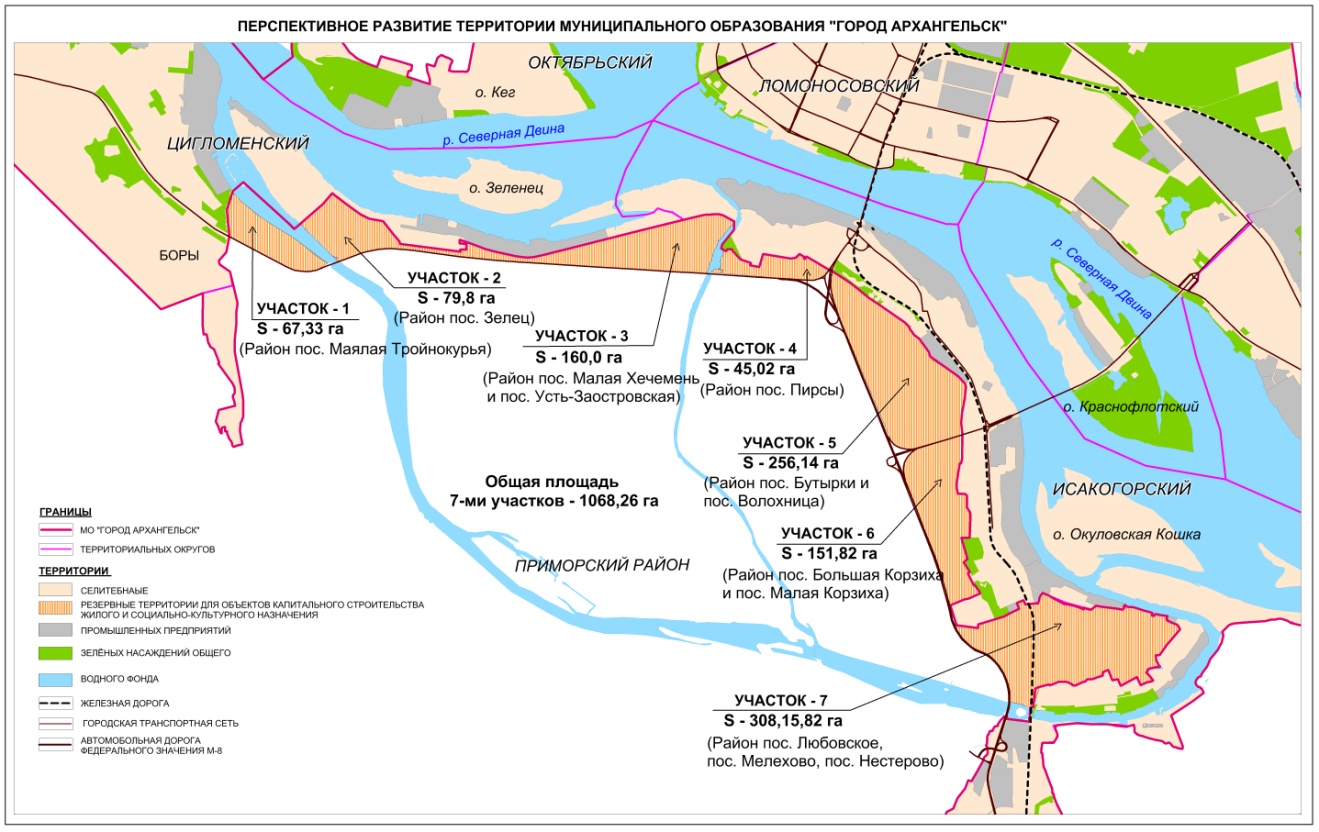 Рис. 2. Перспективное развитие территории муниципального образования «Город Архангельск»Данная территория представляет определенный интерес на перспективное освоение по следующим причинам:Расстояние от этой территории до центра города (нулевой километр) равна от  3 до 6 км, что соответствует по дальности от центра районам Майская Горка, Северный.Территория находится на левом берегу реки Северная Двина и с Западной стороны она ограничена существующими автомагистралями Вологодским и Северодвинским шоссе, а также находится между Северодвинским и Краснофлотским мостами, что соответствует хорошей транспортной доступностью этой территории.Настоящим проектом предполагается сооружение нового мостового перехода через реку Северная Двина на расстоянии 1.4 км от Северодвинского моста ниже по течению. Магистраль от нового моста должна состыковаться на левом берегу с федеральной трассой, Северодвинским шоссе, Это в дальнейшем послужит еще одним автодорожным подходом к предлагаемым территориям для жилищного строительства на левом берегу.Большая часть предлагаемой территории не застроена, свободна и использовалась под сельскохозяйственные земли, раннее существовавших, совхозов. Часть этих земель приватизирована.На прибрежной территории левого берега имеются ряд промпредприятий обслуживающих водный транспорт (порты, причалы, судоремонт, прибрежная логистика), которые могут использоваться как рабочие места труда для жителей будущих жилых кварталов.  Эта территория может быть застроена жилыми районами и микрорайонами многоэтажными (9-12 этажей) многоквартирными домами со своими общественными центрами и учреждениями социально-культурного обслуживания населения. На стыке федеральной автомагистрали и городских дорог, идущих на Северодвинский и Краснофлотские мосты могут быть запроектированы доминанты в виде зданий повышенной этажности (17-20 этажей), которые в виде порталов могут обозначать въезд в город на его мосты, ведущие в правобережную историческую часть города. По предварительным подсчетам на предлагаемых для присоединения землях можно образовать 7 площадок. Эти площадки расположены:Площадка № 1 (67.33 га) – район поселка Тойнокурья;Площадка № 2 (79.8 га) – район поселка Зеленец;Площадка № 3 (160,0 га) – район поселка Малая Хечемень; Усть –Заостровская;Площадка № 4  (45.02 га)– район поселка Пирсы;Площадка № 5 (256.14 га) – район поселка Бутырки, Волохница;Площадка № 6  (151.82 га) – район поселка Большая Корзиха, Малая Корзиха;Площадка № 7 (308.15 га) – район поселка Любовское, Мелехово, Нестерово. Общая площадь всех площадок – 1068,26 га. Определим расчетную плотность населения чел/га на новых территориях по СНиП 2.07.01-89*, приложение 4, таб. 1. Принимаем группу городов с численностью населения 250-500 тыс. чел. Градостроительную ценность территории принимаем среднюю с показателем 185 тыс. чел. на га. Учитываем, что новая территория имеет поселки, которые занимают примерно 40 %. Общую площадь берем с коэффициентом 0.6, 1068,26 х 0.6 = 640.956 принимаем 640 га. Определяем плотность населения 640 х 185 = 118,4 тыс. чел. Таким образом, на новых территориях можно будет разместить 118.4 тысячи человек, это примерно 1/3 населения Архангельска.На эти новые жилые территории должны быть разработаны самостоятельные проекты планировки (жилые районы и микрорайоны), которые определят этажность жилой застройки, с учетом архитектурно-композиционных требований планировочного элемента города, в пределах которого должны размещаться культурно-бытовые предприятия с радиусом обслуживания не более 1500 м.При освоении на долгосрочную перспективу новых территорий можно будет отказаться и передать в Приморский район городские территории на острове Кего и Хабарка. Эти острова не имеют перспективы развития как городские территории, поскольку соединить их с городом мостами и централизованными коммуникациями проблематично, а паромная переправа зависит от сезона навигаций, поэтому развитие этих территорий может осуществляться по принципу автономного натурального хозяйства с использованием богатых природных ресурсов островов. 8.2. Предложения и мероприятия по развитию экономической базы города8.2.1. Анализ и оценка действующих системообразующих объектов экономической базы городаПерспективы территориального развития муниципального образования «Город Архангельск», отдельные ареалы активной инвестиционной деятельности, «точки роста» территории города, определяются, в первую очередь, стратегическими направлениями и приоритетами развития экономической, и прежде всего, градообразующей базы. Выше изложенные Концептуальные основы разработки Проекта Генерального плана муниципального образования «Город Архангельск» раскрывают перспективные направления развития города на долгосрочную перспективу, а также механизмы их реализации, включая программные мероприятия и крупные инвестиционные проекты.Важно, что долгосрочные перспективы развития экономики города определены в стратегических и программных документах федерального уровня, и связаны с новым статусом города как геостратегической территории РФ, как сухопутной территории и как опорной базы социально-экономического развития Арктической зоны РФ.При этом«Стратегия пространственного развития РФ на период до 2025 года» включает муниципальное образование «Город Архангельск» в «перспективные центры экономического роста субъектов Российской Федерации, которые обеспечат вклад в экономический рост Российской Федерации от 0,2 процента до 1 процента ежегодно»В Концептуальных основах, на перспективу, транспорт и логистика, а также промышленность Проектом определены ведущими отраслями специализации экономической базы города. Перспективной и важной отраслью специализации экономики города названы также научно-образовательная деятельность и туризм.В целях оценки возможности реализации намеченных стратегических направлений развития города, Проектом определён перечень действующих и развивающихся компаний (предприятий и организаций), прежде всего, системообразующих, обеспечивающих устойчивость и развитие экономической (градообразующей) базы города (см. Таблицу 1).Приведенные в Таблице данные и характеристики отдельных компаний показывают, что в общем массиве действующих и устойчивых объектов экономической базы, 45% составляют предприятия и организации транспорта и логистики (26 единиц), 36% (21единиц) – промышленные предприятия и 19% (11единиц) – организации строительной базы города.Транспортная системагорода в экономической базе представлена объектами всех видов транспорта – железнодорожного, автомобильного, морского и речного, воздушного, и, кроме того, дополнена сетью логистических комплексов, а также навигационными, гидрографическими, техническими и другими службами (См. Таблицу 1). При этом более половины объектов транспорта и логистики ориентированы на  обеспечение потребностей обслуживания Северного морского пути и Арктической зоны РФ.В их составе:ОАО «Архангельский морской торговый порт» ОАО «Архангельский речной порт» Маймаксанский грузовой участок АТФ Архангельский терминал ООО «РН-Архангельскнефтепродукт»ООО «Судоходная компания «АрктикрейдЗАО «Арктик-Консалтинг-Сервис»ОАО «Северное морское пароходство»ООО "Эко Шиппинг"Логистический центр ООО «МАЛАМУТ ТРАНС»ООО «Оборонлогистика»Логистический комплекс «Межрегионтрубопроводстрой»  «МРТС Терминал»  «Левый берег»Архангельская контора – филиал ОАО "Норильский горно-металлургический комбинат им А.П. Завенягина". Транспортно-экспедиционное предприятие, Архангельский филиалАрхангельская гидрографическая база Филиал (Обособленное подразделение) ФГУП «Гидрографическое предприятиеАО «Арктический транспортно-промышленный узел «Архангельск». Центр координации и развития Архангельского транспортного узла, управляющая компания по проекту строительства Глубоководного района Морского порта Архангельск.Промышленный комплекс города в экономической базе представлен предприятиями и организациями различных видов экономической деятельности и отраслей промышленности.Это, в первую очередь, отрасли обрабатывающей промышленности: машиностроение, судоремонт и судостроение, производство пищевых продуктов (включая производство молочной, хлебопекарной, мясной и рыбной продукции), ликёроводочное производство и производство безалкогольных напитков, производство мебели и др.Большую роль играет энергетика (Архангельская ТЭЦ, ОАО ТГК-2). Сохранена лесная и лесоперерабатывающая промышленность (ОАО «Лесозавод 25).Сохранён рыбный промысел (ОАО «Архангельский траловый флот»).Сохранены народные художественные промыслы (ЗАО «НХП «Беломорские узоры»).Сохранено уникальное производство ОАО «Архангельский опытный водорослевый комбинат».На территории города зарегистрированы крупные компании: многопрофильный холдинг ГП «Титан», Геологоразведочная компания АО "АГД ДАЙМОНДС" и др.Анализ и оценка современного состава предприятий и специализаций промышленности муниципального образования «Город Архангельск» показывает, что производство промышленной продукции может быть использовано для нужд социально-экономического развития Арктики, а сохранённый промышленный потенциал может быть основой для развития города как «перспективного центра экономического роста региона».Строительная деятельность представлена в экономической базе города крупными строительными организациями, выполняющие земляные, общестроительные, строительно-монтажные и другие работы по строительству автодорог и автомагистралей, железных дорог, мостовых сооружений и пр., а также по производству бетона и изделий из бетона для использования в строительстве (см.Таблицу 1).Следовательно, город имеет устойчивую строительную базу для реализации инвестиционных проектов и крупномасштабного нового капитального строительства, в том числе в целях социально-экономического развития Арктической зоны РФ.Архангельск имеет большой опыт участия в обеспечении круглогодичной навигации по Северному морскому пути, в грузовых перевозках, обработки и хранения арктических грузов, в строительстве добывающей платформы для Приразломного нефтяного месторождения (Ненецкий НО), в строительстве арктического порта Сабетта, в новом капитальном строительстве объектов Арктик СПГ-2 и др. ОценкаПриведенный перечень действующих системообразующих предприятий и организаций транспортно-логистического, промышленного и строительного комплексов экономики города образуют устойчивую градообразующую основу для перспективного развития города и устойчивого функционального использования территории (под производственные и транспортно-логистические функции), сохранение производственных территорий.Приведенный перечень объектов экономической базы может с большой вероятностью гарантировать успешную реализацию намеченных перспектив развития города, увязанных с развитием Северного Морского пути и социально-экономическим развитием Арктической зоны РФ.Таблица 1. Перечень предприятий и организаций, обеспечивающих устойчивость и развитие экономической базы города8.2.2. Недействующие предприятия и организации экономической базы как резервные территории города, в разрезе территориальных округов В результате реструктуризации экономической (градообразующей) базы», большое число производственных объектов на территории муниципального образования «Город Архангельск»  не действуют, находится в стадии ликвидации, ликвидированы и утрачены. Территории не используются, используются не по назначению, «захвачены» арендаторами и сдаются в аренду под разные функции. Соответственно, зоны производственного назначения теряют свои функции.Проектом составлен: выборочный перечень не действующих промышленных предприятий и организаций, в разрезе территориальных округов, который может рассматриваться при проектировании планировочных районов соответствующих округов.	Из 26 предприятий, учтённых в работе, расположены:в «Октябрьском» ТО – 5;в «Ломоносовском» ТО – 3;в «Соломбальском»  ТО – 1;в «Северном» ТО – 2;в «Маймаксанском» ТО -3;в ТО «Варавино-Фактория»- 7;в ТО «Майская Горка» - 2;в ТО «Исакогорский» - 3.Приведенные данные показывают, что почти треть недействующих предприятий расположены в центральных районах города (Октябрьский, Ломоносовский) и около30% - в «Варавино-Фактория. Здесь остались ещё большие резервы для развития других функций города и зон (жилых, общественно-деловых, рекреационных, территорий озеленения).На территории Соломбальского и Северного территориальных округов процессу ликвидации были подвержены два бывших лидера лесоперерабатывающего комплекса Архангельской области– Соломбальский ЦБК и Соломбальскй ЛДК, территории которых планируют для жилищного строительства, с комплексной застройкой.В числе не действующих и утраченных предприятий преобладают  объекты лесной и  деревоперерабатывающей промышленности (около 2/3).Но есть предприятия других видов экономической деятельности, что особенно важно – обрабатывающей промышленности: «Строительство и ремонт судов», «Переработка и консервирование мяса и мясной пищевой продукции», «Переработка и консервирование рыбо- и морепродуктов», «Производство строительных металлических конструкций» и др.Проектом рекомендуется:в случае выбора территории для нового жилищного и социально-культурного строительства в зонах производственного назначения, с наличием экономически значимых предприятий промышленности и строительства, взвешенный, продуманный подход, с оценкой упущенных выгод для жителей города (рабочие места, доходы, ипотека и пр.) и для бюджетных доходов, с оценкой возможности размещения новых бизнесов, с использованием производственных площадей и существующей производственной инфраструктуры.Проектом рекомендуется:составить полный реестр утраченных, полностью или частично не действующих, подлежащих ликвидации производственных объектов, с характеристикой (технического состояния, наличия производственных площадей, инженерного оборудования, транспортной доступности и др.), по видам экономической деятельности и в территориальном разрезе.Таблица 2. Перечень недействующих и утраченных промышленных предприятий и организаций на территории муниципального образования «Город Архангельск» в разрезе территориальных округов8.2.3. Перспективы развития зон производственного и коммунально-складского назначения на территории города, в разрезе территориальных округовПроведенные исследования показали, что в результате постсоветской реструктуризации экономической (градообразующей) базы г. Архангельск,  системообразующие предприятия и организации главных отраслей экономической базы сохранились, при снижении промышленной функции и промышленной специализации города, а, следовательно, при трансформации функционального зонирования города, снижения роли и места зон производственного и коммунально-складского назначения.  В целях определения перспектив территориального развития города за счёт производственных зон, был проведен анализ материалов утверждённых ППТ по 14 планировочным районам муниципального образования«Город Архангельск», с составлением Сводной Таблицы «Перспективы развития зон производственного  и коммунально-складского назначения на территории муниципального образования «Город Архангельск» в разрезе территориальных округов» и таблиц, с оценкой перспектив развития производственных (в том числе промышленных) территорий и транспортной логистики на 14 проектируемых территориях Как показал анализ, планируется несколько направлений развития и  формирования зон производственного и  коммунально-складского назначения, в том числе:Сохранение приоритета промышленного развития, добавление промышленных площадок на свободных территориях;Сохранение промышленных  объектов, при глубокой модернизации и экологизации производства;Сохранение объектов производственного и коммунально-складского назначения, с возможностью перепрофилирования;Формирование производственно-деловых зон, поэтапное вытеснение промышленных объектов и замещение их зданиями административного (офисного) назначения (в структуре жилых микрорайонов и новых рекреационных территорий, в структуре многофункциональных зон);Качественное изменение среды производственных территорий,создание резервных территорий для формирования других функций (например, сокращение площади СЗЗ);Оптимизация структуры зон производственно-складского назначения, с «зачисткой» территории от неэффективных функций;Сокращение  и реорганизация производственных территорий.Анализ также показал, что на среднесрочную перспективу (на 2025-2030гг), из 14 планировочных районов, промышленная функция будет сохранена и будет активно развиваться, с размещением новых производств, на проектируемых территориях – «Маймаксанский район» (Маймаксанский, Северный и Соломбальский ТО);  «Экономия» (Маймаксанский ТО); «Соломбала» в Соломбальском ТО, «Варавино-Фактория» и «Жировихинский район»(ТО Варавино-Фактория»), «Исакогорка» (Исакогорский ТО)На остальных проектируемых территориях (кроме чисто жилых районов), зоны производственного и складского назначения будут постепенно трансформированы в зоны другого функционального назначения, прежде всего жилые и общественно-деловые.Размещение зон производственного и складского назначения исключаются на проектируемых территориях: «Центральной часть» (Ломоносовский ТО); «Привокзальный район» («Ломоносовский», «Октябрьский» ТО); «Межмагистральный район» («Октябрьский» ТО).Будут созданы две крупные логистические зоны – на проектируемой территории «Экономия» в Маймаксанском ТО и на проектируемой территории «Жировихинский район» «Варавино-Фактория» ТО. Расчетно площади производственой зоны сократятся с 3194 до 2257 га, или примерно на 30%; площади зон коммунавльно-складского назначения увеличатся с 237 до 650 га, или в 2,7 раза.В результате, значительно увеличатся площади «Жилых зон» и «Общественно-деловых зон», соответственно, сократятся площади «Зон производственного назначения».Площади зон складского (логистического назначения) существенно увеличатся.Оценка:Роль промышленности и промышленной функции в территориальном развитии муниципального образования «Город Архангельск» на перспективу существенно снизится, уступив лидерство транспорту и логистике.Тренд снижения роли и места промышленного производства в организации территории является результатом смены парадигмы в развитии экономической базы города, а также объективной необходимости учёта жёстких требований к развитию производственной деятельности на территории зон производственного назначения:  экологичность характера производства;высокий технический уровень производства, позволяющего выпускать конкурентоспособную продукцию;рациональное использование производственных территорий.Как показал анализ, в ППТ был предусмотрен комплекс планировочных мероприятий, направленных на оптимизацию организации производственных территорий в соответствии с указанными требованиями, что привело к сокращению производственных функций и площадей зон производственного назначения. В ППТ были также предложны основные направления развития объектов промышленного и коммунально-складского назначения:  формирование системы производственных и многофункциональных производственно-деловых зон для обеспечения условий для развития основных градообразующих предприятий города, обеспечение условий для реализации приоритетных инвестиционных проектов по развитию промышленного комплекса;содействие выносу вредных производств за пределы города или перепрофилированию отдельных производственных объектов до допустимого класса опасности в соответствии с действующими Правилами землепользования и застройки муниципального образования "Город Архангельск".  Параметры нового строительства производственных зон должны отвечать требованиям Правил землепользования и застройки муниципального образования "Город Архангельск".Таблица 3 (сводная). Перспективы развития зон производственного и коммунально-складского назначения на территории муниципального образования «Город Архангельск» в разрезе территориальных округовОценка перспектив развития производственных (в том числе промышленных) территорий и транспортной логистики на проектируемой территории «Варавино-Фактория» и «Жировихинский район»Как показывает Таблица 4, на проектируемой территории как «Варавино-Фактория», так и «Жировихинский район», площадь территории для формирования зон производственного и коммунально-складского назначения» до 2030г.сокращается с 356 га до 274,1 га, или на 81,9га, или на 23%. На проектируемой территории «Варавино-Фактория» и «Жировихинский район» планируется несколько направлений развития и формирования зон производственного и  коммунально-складского назначения, в том числе:Сохранение приоритета промышленного развития, добавление промышленных площадок на свободных территориях (Варавино-Фактория);Формирование производственно-деловых зон, поэтапное вытеснение промышленных объектов и замещение их зданиями административного (офисного) назначения (в структуре жилых микрорайонов и новых рекреационных территорий, в структуре многофункциональных зон);Качественное изменение среды производственных территорий.Намечается резерв свободных территорий в результате реконструкции зон производственного назначения, - сохранения и перепрофилирования существующих объектов производственного и коммунально-складского назначения, размещение объектов производственно-делового назначения,– 29,8 га (Жировихинский район);В качественном изменении среды производственных территорий приоритетным и особо важным является комплексное использование производственных зон, проведение модернизации предприятий с целью уменьшения ССЗ.На проектируемой территории «Жировихинский район» планируются мероприятия по оптимизации размещения производственных и производственно-деловых зон: сохранение и перепрофилирование существующих объектов производственного и коммунально-складского назначения, размещение объектов производственно-делового назначения:Производственная зона ОАО "Лесозавод № 2";Зона производственного и коммунально-складского назначения и зона многофункционального назначения с территорией грузового речного (морского) транспорта "Припортовая (резерв свободной территории – 1,8 га);Система зон производственного назначения и зон многофункционального назначения вблизи площадки силикатного завода, в том числе с прилегающей территорией военной части (резерв свободной территории – 28,0 га);Намечается развитие логистики – создание крупного транспортно-логистического центра.В районе транспортной развязки, на пересечении трассы нового автомобильного обхода и проспекта Ленинградского, предложена организация въездной обслуживающе-деловой зоны с перспективным размещением логистического комплекса, учреждений и предприятий обслуживания широкого спектра.Таблица 4.  Качественные характеристики и количественные параметры зон производственных и складских объектов на проектируемой территории «Варавино-Фактория» и «Жаровихинский район». Современная ситуация и на Расчётный срокОценка перспектив развития  производственных (в том числе промышленных) территорий и транспортной логистики на проектируемой территории «Майская Горка»Проектируемый район «Майская Горка» расположен в одноимённом территориальном округе, занимая около70% его территории. Является наиболее освоенным и приближенным к историческому центру Архангельска. Основная планировочная концепция проекта – создание комфортного для проживания, работы и отдыха, благоустроенного, архитектурно-выразительного многофункционального района города, являющегося естественным продолжением исторической планировочной структуры Архангельска, вытянувшегося вдоль берегов реки Северной Двины.Район "Майская Горка" является одним из наиболее перспективных районов нового жилищного строительства.Проектируемая территория формируется и развивается на перспективу как многофункциональная территория, с приоритетом развития жилых, общественно-деловых, рекреационных зон, территории озеленения, организации набережной. Почти наполовину подлежат сокращению площади производственных и коммунально-складских зон, при увеличении площади жилых, общественно-деловых, рекреационных зон и территорий озеленения.На стыке производственных и селитебных территорий организуются многофункциональные общественно-деловые зоны, где размещаются учреждения и предприятия обслуживания широкого спектра.На территории между проспектом Ленинградским и Набережной предусматривается постепенное изменение производственных функций на общественно-деловые, планируется комплексная реконструкция и благоустройство территории.Предусматриваются мероприятия по оптимизации размещения производственных и производственно-деловых зон, а также мероприятий по развитию (реконструкции и технической модернизации) предприятий с целью сокращения санитарно-защитных зон и более эффективного использования территорий.Проектные предложения проекта планировки района "Майская Горка" должны рассматриваться во взаимосвязи с планировочными решениями проектов районов «Варавино-Фактория» и «Жаровихинский».Таблица 5.  Качественные характеристики и количественные параметры  зон производственных и складских объектов на проектируемой территории  «Майская Горка». Современная ситуация и  на Расчётный срокОценка перспектив развития  производственных (в том числе промышленных) территорий и транспортной логистики на проектируемой территории «Центральная часть города» Проектируемая территория входит в Центральный планировочный район, Ломоносовский территориальный округ – ядро города, где сосредоточены главные административно-управленческие функции, основной историко-культурный потенциал, наиболее ценные градостроительные городские ансамбли, имидживые городские объекты, сооружения, наиболее развитая и разнообразная система обслуживания населения не только города, но и тяготеющего к городу сопряженного населения.На проектируемой территории практически отсутствуют свободные территории для новой застройки. Реконструкция является главным инструментом преобразования облика проектируемого района. В проекте планировки закладываются принципы, исключающие развитие производственных зон:дальнейшее формирование системы обслуживающих и деловых центровповышение уровня урбанизации кварталов с ликвидацией рыхлой и малоценной ветхой застройки;сдерживание концентрации деловых функций в исторических зонах;формирование системы пешеходных зон и рекреационных пространств на набережной Северной Двины, с созданием глубинных связей набережной с внутренними территориями.В перспективе, проектируемый район – активно развивающийся многофункциональный центр города, с оптимальным использованием ценнейших исторических территорий.Транспортная логистика не формируется.Таблица 6. Качественные характеристики и количественные параметры  зон производственных и складских объектов на проектируемой территории «Центральная часть». Современная ситуация и  на Расчётный срокОценка перспектив развития  производственных (в том числе промышленных) территорий и транспортной логистики на проектируемой территории «Привокзальный район»Проектируемая территория «Привокзальный район» входит в состав Октябрьского и Ломоносовского территориальных округов.Проектируемая территория занята существующей разноэтажной (преимущественно среднеэтажной) застройкой, общественными и культурно-бытовыми объектами. В районе имеются учреждения обслуживания областного и городского значения: специальные учебные заведения, медицинские учреждения, учреждения культуры и искусства, административные и общественно-деловые учреждения.На перспективу предусматривается новое (многоэтажное) жилищное строительство,повышение уровня урбанизации кварталов с ликвидацией рыхлой и малоценной ветхой застройки, дальнейшее формирование системы обслуживающих и деловых центров; В проекте планировки закладываются принципы, исключающие развитие производственных зон:дальнейшее формирование системы обслуживающих и деловых центров;повышение уровня урбанизации кварталов с ликвидацией рыхлой и малоценной ветхой застройки;формирование системы пешеходных зон в районе жилой застройки.В перспективе, планируется развитие системы социального обслуживания, инженерного оборудования и благоустройства, развитие рекреационных территорий и системы озеленения;Транспортная логистика не формируется.Таблица 7. Качественные характеристики и количественные параметры  зон производственных и складских объектов на проектируемой территории «Привокзальный район». Современная ситуация и  на Расчётный срокОценка перспектив развития  производственных (в том числе промышленных) территорий и транспортной логистики на проектируемой территории «Кузнечихиский промышленный узел» и «Межмагистральная территория (жилой район Кузнечиха)»Проектируемые территории Кузнечихинского промышленного узла и жилого района являются северо-восточной частью Октябрьского территориального округа города и составляют 954 га, или примерно треть территории округа. Как показывает Таблица 2, проектируемая территория - «Кузнечихинский промышленный узел» является, преимущественно, производственно-складской территорией (с зонами производственного и коммунально-складского назначения), а «Межмагистральная территория (жилой район Кузнечиха)» - преимущественно, территорией с общественно-деловой и общественно-административной застройкой (с зонами общественно-делового назначения, жилыми зонами).Проектом предлагается сохранение и упорядочение производственных территорий (с формированием зон административно-деловой застройки) на территории «Кузнечихинский промышленный узел» и развитие «жилого района Кузнечиха» как части активно развивающегося многофункционального общегородского центра.Одним из ключевых принципов перспективного развития «жилого района Кузнечиха» является повышение емкости района по трудовым ресурсам, в том числе за счет создания новых центров приложения труда. С целью решения этой проблемы, предлагается создание условий для развития малого и среднего бизнеса, прежде всего, в инновационной сфере, в сфере цифровизации непроизводственной деятельности, что не противоречит функциональной среде этой территории. Таблица8. Качественные характеристики и количественные параметры  зон производственных и складских объектов на проектируемой территории «Кузнечихинский промышленный узел» и «Межмагистральная территория (жилой район Кузнечиха)». Современная ситуация и на Расчётный срокОценка перспектив развития  производственных (в том числе промышленных) территорий и транспортной логистики на проектируемой территории «Северный район»Проектируемая территория «покрывает» большую часть Северного территориального округа, с наличием производственных и коммунально-складских зон. Площадь территории округа – 928 га.Проектируемая территория формируется и развивается на перспективу как многофункциональная территория, с приоритетом развития жилых, общественно-деловых, рекреационных зон, территории озеленения, организации набережной. Производственные и коммунально-складские зоны подлежат упорядочению, с поэтапным сокращением санитарно-защитных зон.Количественные параметры уменьшения производственных зон и комплекс мероприятий по качественному изменению среды производственных территорий в Проекте отсутствуют.Логистика не формируется.Таблица 9. Качественные характеристики и количественные параметры  зон производственных и складских объектов на проектируемой территории Северного района. Современная ситуация и  на Расчётный срокОценка перспектив развития  производственных (в том числе промышленных) территорий и транспортной логистики на проектируемой территории «Район Соломбала»Проектируемая территория «Район Соломбала» является частью территории Соломбальского территориального округа и по-существу проектируется как Жилой район города.Площадь территории округа – 636 га, что равно 22% общей площади территории округа.Это особый, исторический район города, с историческим наследием, и вместе с тем, в ближайшей ретроспективе, глубоко промышленный или промышленно-транспортный район Архангельска.Градостроительная оценка показывает, что на проектируемой территории практически отсутствуют свободныетерритории для нового строительства, и градостроительный потенциал создаётся за счёт реконструкции производственных территорий, оптимизации территории производственных предприятий  и организаций, в отдельных случаях – ликвидация производственных объектов.Логистика не формируется.Таблица 10. Качественные характеристики и количественные параметры  зон производственных и складских объектов на проектируемой территории района «Соломбала». Современная ситуация и на Расчётный срок1. Архангельский филиал «СРЗ «Красная Кузница» ОАО «Центр Судоремонта «Звездочка». Старейшее судоремонтное предприятие России, ведущее свою историю с 1693 года. В своем составе завод имеет следующие виды производств: корпусное, трубопроводное, деревообрабатывающее, слесарно-механическое, электромонтажное, дизельное и доковое.2. ООО «Оптимист». Многолетний опыт работы группы компаний «Оптимист» в областях судостроения, судоремонта, машиностроения, металлообработки, лесопильного оборудования, строительства и иных областях (инжиниринг, докование, агентирование, образовательные услуги и т.д.).3. «Соломбальский машиностроительный завод». Российский производитель лесозаготовительной техники, входит в состав холдинговой компании «Подъёмные машины»4. Соломбальский терминал ЗАО «Арктик-Консалтинг-Сервис». Ведущая логистическая мультимодальная компания, работающая на Арктическом побережье Российской Федерации. Направление деятельности -решение комплексных логистических задач и предоставление уникальных услуг в сфере морской логистики, рейдовой выгрузке и портовых операций.5. ЗАО НП «Архангельскхлеб». Крупнейшее предприятие по производству высококачественного широкого ассортимента хлебобулочной и кондитерской продукции.6. ООО «ПК «ИнтерСтрой».  Производство полного спектра лесопиломатериалов, оказание услуг по проектированию и изготовлению срубов домов, бань, их наружной и внутренней отделке.7. База технического обслуживания Архангельского Тралфлота.  Старейшая верфь по ремонту и переоборудованию корпусных конструкций, гидравлического оборудования, систем автоматики, технологического оборудования по переработке рыбной продукции.Оценка перспектив развития  производственных (в том числе промышленных) территорий и транспортной логистики на проектируемой территории «Маймаксанский район»Проектируемая территория «Маймаксанский район» включает относительно большие части территории Маймаксанского и  Соломбальского территориальных округов, а также небольшую частьСеверного округа.Как показывает Таблица 11, сформированные на проектируемой территории «Маймаксанский район» зоны производственного и коммунально-складского назначения  не рассматриваются. Основной акцент сделан на жилой и общественной застройке, объектах социальной инфраструктуры, инженерной подготовке территории. На перспективу территории коммунальных, инженерных и промышленных предприятий и объектов проектируются площадью 363,5га, что составляет 18,3%  общей площади проектируемой территории. Однако условия формирования  и развития производственных и коммунально-складских зон (на новых или на сложившихся площадках, с реконструкцией или перепрофилированием существующих производств, качественного изменения среды производственных территорий др.) не рассматриваются.Предлагаемый для перебазирования ОАО "Соломбальский ЛДК" (в составе основных природоохранных мероприятий) за пределы проектируемой территории не действует. Деятельность прекроащена06.10.2017г., правопреемник – ОАО «Лесозавод 25».Единственный работающий цех по производству пеллет планируется вывести из города. Чётких планов по бывшему лидеру отрасли пока нет. В проекте планировки закладываются следующие принципы:повышение емкости района по трудовым ресурсам, в том числе за счет создания новых центров приложения труда;дальнейшее формирование системы обслуживающих и деловых центров на основных планировочных направлениях и композиционных узлах;повышение уровня урбанизации кварталов с ликвидацией рыхлой и малоценной ветхой застройки;формирование системы пешеходных зон и набережной в районе жилой застройки.Одним из главных принципов перспективного развития территории «Маймаксанский район» является повышение емкости района по трудовым ресурсам, в том числе за счет создания новых центров приложения труда. С целью решения этой проблемы, предлагается создание условий для развития малого и среднего бизнеса, прежде всего, в тех видах экономической деятельности, которые отвечают хозяйственной специализации этой территории, а также требованиям инновационной экономики и процессу цифровизации.Таблица 11. Качественные характеристики и количественные параметры  зон производственных и складских объектов на проектируемой территории «Маймаксанский район». Современная ситуация и на Расчётный срокОценка перспектив развития  производственных (в том числе промышленных) территорий и транспортной логистики на проектируемой территории «Экономия»Проектируемая территория «Экономия» имеет высокий градостроительный  потенциал и планируется активное его освоение. На перспективный период, на 2035 год, намечается увеличение площади производственных территорий, включая логистику, в 3,5 раза (с 210,0 га до 738,0 га). При этом площади промышленных зон увеличатся в 2,7 раза (со 136,0 га до 373,7 га), коммунально-складских зон (логистка)– в 3,3 раза, будут формироваться научно-производственные зоны, их площадь составит 120,3 га.Как показывает Таблица 12, на период до 2025г., площадь проектируемой территории для формирования зон производственного и коммунально-складского назначения составит  491,0 га (с увеличением в 2,3 раза), в том числе для формирования промышленных зон – 265,7га (с увеличением в 2 раза) и коммунально-складских (логистика) – 129,1 га (с увеличением в 1,7 раза), научно-производственных – 96,2 га.Предусматривается развитие производственных и логистических зон, как на сложившихся территориях, так и на новых площадках (вдоль железной дороги и в северо-западной и северо-восточной частях проектируемого района). Проектируется четыре производственных планировочных образования (включающие пятьдесят производственно-территориальных зон).На I очередь и расчётный срок получают развитие территории, расположенные с западной и юго-западной стороны от железной дороги.Планируется создание крупнейшего логистического центра по обслуживанию перспективного комплекса промышленных узлов Архангельской области, Республики Коми, Пермского края, с учётом развития транспортной инфраструктуры, включая железнодорожную магистраль"Белкомур", а также грузовых потоков по Северному Морскому пути.Полномасштабное освоениесеверо-восточных производственных территорий  проектируемого района «Экономия» будет возможно со строительством автомагистрали вдоль железной дороги с продлением её до будущего глубоководного порта на север вместе с железной дорогой и строительством совмещённого автометромоста через реку Кузнечиху.Таблица 12.  Качественные характеристики и количественные параметры  зон производственных и складских объектов на проектируемой территории района «Экономия» Маймаксанского территориального округа. Современная ситуация и  на Расчётный срокОценка перспектив развития производственных (в том числе промышленных) территорий и транспортной логистики на проектируемой территории «Район Исакогорка»Проектируемый район расположен в южной части муниципального образования "Город Архангельск" и входит в границы Исакогорского  территориального округа города Архангельска.Проектируемая территория развивается как многофункциональная территория, в том числе с развитием производственных зон.Как показывает Таблица 13, на проектируемой территории – зоны производственного и коммунально-складского назначения предлагаются к формированию  в восточной части района, вдоль существующей автомобильной дороги на город Новодвинск.Предусматривается оптимизация размещения производственных зон и реконструкция, с целью получения резервных, свободных территорий:  сохранение и перепрофилирование существующих объектов производственного и коммунально-складского назначения в п. Турдеевск, реконструкция производственных зон судоразделочного завода, резерв свободной территории – 7,0 га.Развитие логистики  Проектом не предусматривается.Проектируемая территория определена как территория для размещения производственных, жилых, рекреационных, общественно-деловых зон и зон инженерно-транспортной инфраструктуры.Таблица 13.  Качественные характеристики и количественные параметры  зон производственных и складских объектов на проектируемой территории «Район Исакогорка» и район «Левобережье»  Современная ситуация и  на Расчётный срокОценка перспектив развития  производственных (в том числе промышленных) территорий и транспортной логистики на проектируемой территории «Цигломенский район». Проектируемая территории «Цигломенский район» является юго-западной частью одноимённого территориального округа города.Территория занята существующей усадебной, индивидуальной и малоэтажной (в значительной части ветхой) застройкой с низким уровнем благоустройства и требует значительных реконструктивных мероприятий. Система учреждений обслуживания не развита.. На перспективу предусматривается новое жилищное строительство,с ликвидацией рыхлой и малоценной ветхой застройки, дальнейшее формирование системы обслуживания. В проекте планировки закладываются принципы, развивающие территория за счёт модернизации жилых зон, создания общественно-деловых зон:дальнейшее формирование системы обслуживающих и деловых центров;повышение уровня урбанизации кварталов с ликвидацией рыхлой и малоценной ветхой застройки;формирование системы пешеходных зон в районе жилой застройки.В перспективе, планируется развитие системы социального обслуживания, инженерного оборудования и благоустройства, развитие рекреационных территорий и системы озеленения.Коммунально-складские зоны сохраняются.Транспортная логистика не формируется.Таблица 14. Качественные характеристики и количественные параметры  зон производственных и складских объектов на проектируемой территории «Цигломенский район». Современная ситуация и  на Расчётный срок8.2.4. Инвестиционно-строительная деятельностьВ данном разделе необходимое обоснование проектных решений Генерального плана МО «Город Архангельск» проведено с позиций обеспеченности развития территории инвестиционными проектами и программными мероприятиями в области капитального строительства. В  Материалах по обоснованию,  Проектом Генерального плана МО «Архангельск»  в соответствующих разделах работы рассмотрены реализуемые и планируемые на проектный период инвестиционные проекты, а также строящиеся и планируемые объекты капитального строительства по основным отраслям экономики города.Здесь, в разделе «Экономическая база», рассматриваются инвестиционные проекты, реализуемые и планируемые в ведущих отраслях хозяйственной специализации города, обеспечивающие реализацию стратегических направлений и приоритетов развития,  определяющие решение Миссии города, с размещением по территории города. Проектом Генерального плана рассматриваются и учитываются три важнейших инфраструктурных мега-проекта, существенно влияющие на перспективы социально-экономического и пространственно-территориального развития Архангельска:«Строительство Глубоководного района Морского порта Архангельск»;«Строительство железнодорожной магистрали «Белкомур»;«Создание производственно-логистического комплекса для нужд Министерства обороны РФ» (ПЛГ), двойного назначения (Таблица 15).Проекты включены в стратегические документы федерального уровня: в Стратегию развития железнодорожного транспорта до 2030 года, в Транспортную стратегию до 2030 года.Реализация указанных проектов направлены на «перезагрузку» Архангельского морского порта, с развитием грузовой базы, портовых мощностей и припортовой инфраструктуры.Управляющей компанией по проекту строительства Глубоководного района Морского порта Архангельск выступает АО «Арктический транспортно-промышленный узел «Архангельск».Проектом Генерального плана предусматривается:Создание на базе морского порта Архангельск центра координации перевозок в Арктической зоне (создание системы отслеживания, координации и прогнозирования транспортных потоков) Развитие научно-образовательного инновационного центра освоения Арктики на базе Северного Арктического федерального университета, Северного государственного медицинского университета, Федерального исследовательского центра комплексного изучения Арктики РАН, Института океанологии им. П.П. Ширшова РАН, Института экологических проблем Севера.Таблица 15. Мегапроекты  Краткая характеристикаПроектом Генерального плана муниципального образования «Город Архангельск» рассматриваются ОКС федерального и регионального значения: Научно-образовательный центр по созданию адаптивных материалов для Арктики в САФУ,Научный центр комплексного изучения Арктики РАН, Федеральный медицинский центр по Арктике, Объекты для месторождения Каменномысское-море  (крупное шельфовое Газовое месторождение, Обская губа, Ямало-Ненецкий НО; Арктик СПГ-2), Малотоннажный завод СПГ.В соответствии со «Стратегией социально-экономического развития муниципального образования «Город Архангельск на период до 2025г.», в соответствии с «Прогнозом социально-экономического развития муниципального образования "Город Архангельск" на 2018 год и на плановый период 2019 и 2020 годов», а также в соответствии с инвестиционными проектами предприятий.Проектом Генерального плана МО «Архангельск» предлагается:Перечень инвестиционных проектов, планируемых и реализуемых на территории МО «Город Арханельск», в разрезе территориальных округовМаймаксанский территориальный округ:Проект «Создание транспортно-логистического центра по хранению и распределению грузов на базе Маймаксанского грузового участка (МГУ), проведение дноуглубительных работ, модернизация причальных сооружений МГУ (рыбный порт)», ОАО «Архангельский траловый флот», (2015-2018гг.)Проект «Строительство холодильника на 1500 тонн единовременного хранения рыбопродукции собственного производства», ОАО «Архангельский траловый флот»;Реконструкция холодильника на 1000 тонн единовременного хранения рыбопродукции собственного производства ОАО "Архангельский траловый флотПроект «Строительство лесопильно-деревообрабатывающего комплекса в Маймаксанском округе»,  ЗАО «Лесозавод 25 (приоритетный проект), (2016-2018 гг.);Проект « Строительство завода по сжижению природного газа» (2018-2023 гг.).Соломбальский территориальный округ:Проект «Строительство линии электроснабжения базы технического обслуживания ОАО «Архангельский траловый флот», ОАО «Архангельский траловый флот»;Проект «Модернизация литейного производства», ОАО «Соломбальский машиностроительный завод»;Архангельский филиал  "Судоремонтный завод "Красная Кузница" ОАО «ЦС «Звездочка», ПРОЕКТЫ:Техническое перевооружение производственных мощностей (срок реализации 2014-2019 гг.);Реконструкция производственных мощностей (срок реализации 2016-2020 гг.);Модернизация производственных мощностей на производственной площадке гражданской продукции, с постройкой двухпролетного эллинга размерами 90х250х30 (срок реализации 2016-2020 гг.);Модернизация производственных мощностей на производственной площадке гражданской продукции, с постройкой двухпролетного эллинга размерами 84х200х25 (срок реализации 2016-2020 гг.);Строительство "Морского испытательного комплекса" для испытаний ВРК мощностью до 25 Мвт " (срок реализации 2016-2020 гг.);Строительство плавучего дока (срок реализации 2014-2019гг.).Октябрьский территориальный округПроект «Реконструкция аэропортного комплекса «Талаги», АО «Аэропорт «Архангельск» (2013-2020гг.)».Округ Варавино-Фактория:Проект «Создание и развитие завода железобетонных изделий», ООО «Архангельский домостроительный комбинат «Двина» (2016-2018 гг.).Цигломенский территориальный округПроект «Модернизация производственных мощностей по переработке пиловочного сырья на участке «Цигломень», ЗАО «Лесозавод 25;Проект «Строительство цеха по производству древесных гранул на участке «Цигломень», ЗАО «Лесозавод 25.В соответствии с Прогнозом СЭР г. Архангельска,  в 2018-2020 годах намечается строительство блока сушильных камер (5 туннелей и 12 камер периодического действия), остывочного навеса,  ОАО «Лесозавод №25» (830,00 млн.руб.).Проектом также учитывается строительство завода по производству пиломатериалов и топливных гранул в округе Майская Горка города Архангельска (ГК «Регион-лес». Оценка. Мероприятия по технической реконструкции, модернизации и новому капитальному строительству, заложенные в инвестиционных проектах, поддерживают следующие направления развития города:Развитие традиционных отраслей экономикиЛесопереработка,Судостроение,Рыбопереработка,Наука, научное обслуживание и подготовка кадров арктической направленности (профессиональные учебные заведения::САФУ, СГМУ, Морской институт им. В. И. Воронина.Создание  объектов  новых кластеров экономикиПромышленно-строительный парк «Двина», Глубоководный район морского порта «Архангельск»,Арктический аварийно-спасательный центр, Центр комплексного изучения Арктики РАН, Производственно-логистический комплекс Минобороны России, Беломорский туристический кластер.Архангельск готов стать опорным центром Арктики, территорией реализации Арктической стратегии Российской Федерации и создания транспортно-логистического ХАБА, а также научно-прикладной  и кадровой базы для развития Севера и Арктики.Проектом предусматривается участие муниципального образования «Город Архангельск» в межрегиональных инвестиционных проектах и проектах в сфере внешнеэкономического сотрудничества, намеченных в «Стратегии социально-экономического развития Архангельской области на период до 2035г.»по следующим направлениям:реализация проектов развития транспортной инфраструктуры «Белкомур» и «Глубоководный район морского порта Архангельск»; формирование крупных транспортно-логистических хабов в рамках программы «Развитие Северного морского пути и обеспечение судоходства в Арктике»; расширение научно-исследовательского взаимодействия в рамках проекта «Создание оборудования и технологий нефтегазового и промышленного машиностроения, необходимых для освоения минерально-сырьевых ресурсов Арктической зоны Российской Федерации»; развитие экспортно ориентированных проектов рыбной, лесоперерабатывающей, добывающей, химической и судостроительной промышленности; научные и исследовательские коллаборации международных и 182 российских университетов с высшими учебными заведениями Архангельской области; формирование межрегионального и международного туристического кластера; расширение межрегионального взаимодействия в рамках проекта «Серебряное ожерелье России»; развитие событийного туризма и взаимодействия в сфере культуры посредством расширения перечня всероссийских и межрегиональных культурных и спортивных мероприятий; расширение проектов музейного и культурного сотрудничества в рамках Баренцева/Евроарктического региона.8.2.5. Наука и научное обслуживание.  Профессиональное образование. Научно-образовательные зоныНаучно-образовательная деятельность в муниципальном образовании «Город Архангельск» как крупного научного и образовательного центра на Севере России является неотъемлемой частью экономической (градообразующей) базы и формирует научно-образовательные зоны города. Проектом намечается, развитие научно-образовательных функций города, повышение статуса города в России как образовательного, научного центра и центра здравоохранения. Проектом составлен полный перечень объектов науки и научного обслуживания, высших и средних  специальных учебных заведений, формирующих устойчивую научно-образовательную базу для развития экономики города, реализации намеченных стратегических направлений и сценариев развития, выполнения его главной Миссии – опорной базы для освоения СМП и социально-экономического развития Арктической зоны РФ. Научно-образовательную базу и зоны научно-образовательного значения формируют учреждения науки и научного обслуживания:Федеральный исследовательский центр комплексного изучения Арктики РАН;Архангельский научный центр Уральского отделения РАН;Институт океанологии  им П.П. Ширшова РАН;Институт экологических проблем Севера;НИИ Полярного Морского Рыбного хозяйства и Океанографии им. НН Книповича;Северный НИИ лесного хозяйства; Архангельский НИИ СХ;Всероссийский НИИ охотничьего хозяйства и звероводства;Институт физиологии природных адаптаций.Научно-образовательную базу и зоны научно-образовательного значения формирует федеральное государственное автономное образовательное учреждение высшего образования Северный (Арктический) Федеральный Университет имени М.В. Ломоносова –  (САФУ им. М.В. Ломоносова),  Министерства науки и высшего образования Российской Федерации. 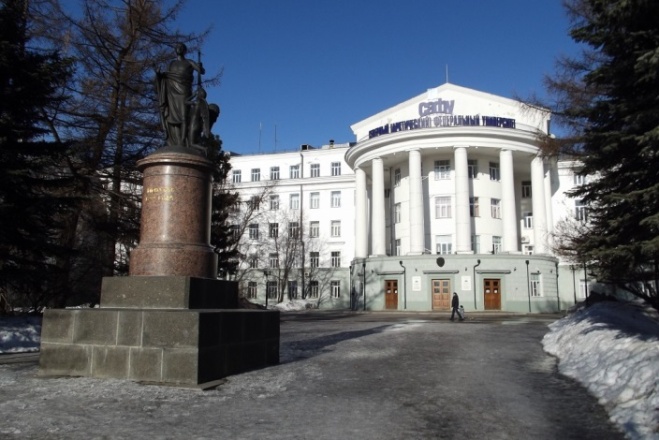 Количество студентов - 13672 человек (в том числе филиалы). Крупнейший научно-образовательный и инновационный центр на Северо-Западе России.Миссия САФУ как федерального университета связана с реализацией Арктической стратегии Российской Федерации и созданием инновационной и кадровой базы для развития Арктики. Входит в Евразийскую ассоциацию университетов и Ассоциацию ведущих вузов России.Имеет новый сервис – БИРЖА ПАТЕНТОВ, которая представляет собой электронную базу патентов и свидетельств, полученных учеными САФУ. в предоставлении возможности правообладателям реализовать их изобретения, В состав САФУ входит:Арктический центр стратегических исследований;Высшая инженерная школа;Высшая школа естественных наук и технологий;Высшая школа информационных технологий и автоматизтрованных систем;Высшая школа психологии, педагогики и физической культуры;Высшая школа социально-гуманитарных наук и международной коммуникации;Высшая школа экономики, управления и права;Высшая школа энергетики, нефти и газа;Институт арктических исследований и технологий;Институт когнитивного образованияНаучно-образовательную базу и зоны научно-образовательного значения формируют объекты науки и образования в территориальном разрезе.ТО «ВАРАВИНО-ФАКТОРИЯ» ФГУ Северный научно – исследовательский институт лесного хозяйства;«Учебный центр профессиональных квалификаций» ГБПОУ АО «Архангельский техникум строительства и экономики» (до 2013 г. профессиональный лицей № 48);ГБПОУ АО "Техникум строительства и городского хозяйства";ГАПОУ АО "Архангельский политехнический техникум";ПОУСПО АО "Архангельский кооперативный техникум";Архангельский морской рыбопромышленный техникум, филиал ФГБОУ ВО «Мурманский государственный технический университет»;ФГОБ ВО «Архангельский колледж телекоммуникаций (филиал) ФГОБУ ВПО «Санкт-Петербургский государственный университет телекоммуникаций им. проф. М.А. Бонч – Бруевича»;Лесотехнический колледж им. Императора Петра 1 «Северный (Арктический) Федеральный университет им. М. В. Ломоносова»; Дополнительное образование: Ломоносовский Дом детского творчества.«ОКТЯБРЬСКИЙ ТО»Федеральное государственное бюджетное образовательное учреждение высшего образования «Северный государственный медицинский университет» Министерства здравоохранения Российской Федерации (количество студентов 3691), (база подготовки кадров для здравоохранения Европейского Севера России);Арктический морской институт имени В.И. Воронина, Министерства транспорта Российской Федерации, филиал федерального бюджетного образовательного учреждения высшего профессионального образования «Государственная морская академия имени адмирала С.О. Макарова» в городе Архангельске (АМИ им. В.И. Воронина);Северный институт предпринимательства (СИП);Архангельский филиал Современной гуманитарной академии (Архангельский филиал СГА); Региональный финансово-экономический институт. Представительство в Архангельске;Архангельский финансово-промышленный колледж; Архангельский музыкальный колледж;Архангельский колледж культуры и искусства;Медицинский колледж - Северный государственный медицинский университет;Колледж управления – Бизнеса и права;Архангельский финансово-промышленный колледж Права и менеджмента; Региональный техникум экономики;Архангельское мореходное училище имени капитана В.И. Воронина – филиал Государственной морской академии имени адмирала С.О. Макарова;Северный экономический лицей. «СЕВЕРНЫЙ ТО» Архангельский аграрный техникум;Профессиональное училище № 31;Индустриально-педагогический колледж №15 (факультет технологии и предпринимательства САФУ).Проектом предусматривается:Модернизация САФУ, обновление инфраструктуры, с дальнейшим объединением всех его структур на одной площадке, со строительством кампуса, информационного центра (для обработки ББД), спортивных сооружений и других необходимых зданий;Реализация программы стратегического развития Северного государственного медицинского университета, являющегося опорным университетом по подготовке медицинских кадров для приарктических и арктических территорий;Развертывание в Архангельске производств биотехнологической продукции, в том числе производств, применяющих пищевую и морскую биотехнологии;Развитие научно-образовательного инновационного центра освоения Арктики на базе Северного Арктического федерального университета (в том числе размещение кампуса на базе университета), Северного государственного медицинского университета, Федерального исследовательского центра комплексного изучения Арктики РАН, Института океанологии им. П.П. Ширшова РАН, Института экологических проблем Севера.Проект - «СУБАРКТИЧЕСКАЯ НАУЧНАЯ ЗОНА» направлен на реализацию  инновационной деятельности научных центров и высших учебных заведений, расположенных на территории Архангельской области. Одной из главных территорий является г. Архангельск, который в дальнейшей перспективе может стать ключевым научно-образовательным центром мирового уровня на основе интеграции высших учебных заведений и научных организаций и их кооперации с организациями, действующими в реальном секторе экономики. Для этого необходимо повышение общего уровня специализированных отраслевых разработок, отвечающих потребностям развития экономики и общества («Стратегия социально-экономического развития Архангельской области до 2035 года», утверждена  18 февраля 2019 года законом Архангельской области № 57-5-ОЗ).Проектом рекомендуетсяРассмотреть возможность строительства  Выставочно делового комплекса, с целью создать Площадку для проведения международного форума «Арктика – территория диалога».Рассмотреть возможность получения земельных участков для строительства названных выше объектов (возможно также, на сопряжённой территории Приморского муниципального района, с транспортной доступностью).8.2.6. Перспективы развития туристической деятельности Проектом туристско-рекреационная деятельность предлагается стать одной из ведущих отраслей специализации и важным фактором в решении социальных и экономических проблем города.Для решения этой задачи Проектом намечается комплекс мероприятий, нивелирующих сложившийся тренд развития города как место "перевалочной базы", "точки отправления" к другим местам отдыха в Архангельской области.Планируемый комплекс предложений и мероприятий включает:Формирование привлекательного турпродукта, создание "брэнда" Архангельска как места привлечения туристов;Интенсивное использование имеющегося культурного, исторического и природного наследия;Максимально возможное развитие видов туризма, конкурентных на северной территории; Развитие информированности населения страны, её регионов, о городе и его историческом наследии, развитие  рекламно-выставочной деятельности; Повышение привлекательности города, качества городской среды, как для привлечения туристов, так и для привлечения туристического бизнеса, инвестиций;Улучшение состояния  памятников истории, архитектуры, культуры;Развитие транспортной инфраструктуры, транспортной доступности (развитие дорожной инфраструктуры, комфортабельности транспортных услуг)Рост современных средств размещения, гостиниц разной звёздности, хостелов;Развитие сервисных услуг.«Отдельные территории Архангельской области расположены в Арктической зоне Российской Федерации, в том числе и территория г. Архангельск – главный административный центр Архангельской области. С ростом интереса к арктическому туризму предлагается реализация проекта развития туристической деятельности на территории Архангельской области, отнесенной к Арктической зоне Российской Федерации. Реализация проекта способствует раскрытию туристического и экономического потенциала территорий» («Стратегия социально-экономического развития Архангельской области до 2035 года», утверждена 18 февраля 2019 года законом Архангельской области, № 57-5-ОЗ).Проектом предлагается:формирование круглогодичного центра делового туризма (проведение мероприятия национального и международного уровня), развития бизнес- и конференц-туризма, активное участие в программах международного сотрудничества развитие культурно-познавательного и активных видов туризма (в т.ч., водно-спортивных видов туризма), событийного, гастрономического туризма увеличение круизных маршрутов (порт Архангельска при условии реконструкции и проведения дноуглубительных работ может принимать большие круизные суда)подготовка профессиональных кадров (высшее и среденее профессиональное образование в САФУ, Северном государственном медицинском университете, Институте управления, Педагогический колледж и др.). Проектом также предлагается:Архангельску, наряду с другими территориями Архангельской области, формировать и развивать туристско-рекреационный кластер, регионально уровня.В соответствии с Концепцией развития туризма в Архангельской области,  город Архангельск должен войти в число 6 перспективных туристско-рекреационных зонс объединением Онежского и Приморского муниципальных районов Архангельской области, города Северодвинска и города Новодвинска.Архангельск должен стать основным центром въездного туризма, направляющий туристские потоки в Приморский, Онежский муниципальные районы Архангельской области, город Северодвинск, город Новодвинск. Жители города Архангельска формируют большую часть внутреннего туристского потока в близлежащие зоныВ целях развития туризма на территории Архангельска, Администрация города приняла ведомственную целевую программу "Развитие въездного и внутреннего туризма в муниципальном образовании "Город Архангельск" от 10.01.2017 г., №11 (в редакции от 20.03.2018 года, №332) (далее Программа).Цель Программы – создание благоприятной информационной среды для развития въездного и внутреннего туризма, Задачи Программы – повышение степени информированности туроператоров и потенциальных потребителей о туристских ресурсах муниципального образования "Город Архангельск" и повышение интеграции объектов туристско-рекреационной инфраструктуры  в туристский оборот.Программой поставлены задачи:обеспечение стабильного роста количества въезжающих туристов; роста показателя средней продолжительности пребывания туриста на территории города.Для увеличения количества туристов и средней продолжительности их пребывания в городе необходимо:повысить степень информированности туроператоров и потенциальных потребителей туристского о туристских ресурсах; повысить интеграцию объектов туристско-рекреационной инфраструктуры на территории муниципального образования "Город Архангельск" в туристский оборот.Финансовое обеспечение ведомственной программы осуществляется за счет средств городского бюджета.Перечень мероприятий Программы и объемы финансового обеспечения их реализации из бюджета города приведены в таблице 16. Таблица 16. Перечень мероприятий Программы и объемы финансового обеспечения реализации программных мероприятий8.3. Прогнозная оценка численности населения Прогнозируемая численность населения муниципального образования «Город Архангельск» является ключевым целевым показателем его развития. Целями демографического развития Архангельска являются стабилизация численности населения и формирование предпосылок к последующему демографическому росту.В данной работе предлагается 2 варианта прогнозной оценки численности населения на весь проектируемый период, расчётный срок – до 2040 г. – долгосрочный период, и на первую очередь, в котором выделяется –2023г. – краткосрочный период, 2030 год – среднесрочный период. Первый вариант – инерционный метод, с пролонгацией сложившихся за определённый период времени тенденций («чистая» экстраполяция, без изменения демографических характеристик и тенденций).Второй вариант – расчетный метод, с использованием основных демографических характеристик. Демографические тенденции на территории города Архангельска во многом определяют условия для реализации экономического потенциала, социального развития, благополучия и стабильности города на перспективу. Как было показано из анализа современной ситуации, сильным фактором снижения численности населения города в 2017 году явился миграционный отток населения, в первую очередь в трудоспособном возрасте.Кроме этого при прогнозировании численности населения учитывается реализация намеченных стратегических направлений социально-экономического развития Архангельска, которая может внести позитивные коррективы в прогнозную оценку численности населения за счёт возможного положительного миграционного прироста населения и улучшения демографических показателей.Инерционный вариант представлен в таблице 17.Таблица 17.Прогнозная оценка численности населения муниципального образования«Город Архангельск», на начало года, тыс. чел.При инерционном варианте расчёта численности населения Архангельска, формируется достаточно благоприятный прогноз, в соответствии с которым, численность населения увеличится к 2023  году на 1,5  тыс. человек, к 2030 году на 3,5 тыс. человек и к 2040 году на 6,5 тыс. человек и будет составлять 363 тыс. человек, т.е. фактически произойдет стабилизация численности населения городского округа.В основу инерционного варианта прогнозной оценки численности населения заложены тенденции изменения численности населения города за период 2010-2017 г.г. (таблица 18).Однако этот метод применяется для исчисления средних темпов роста только в тех случаях, когда на протяжении всех лет происходит стационарный процесс либо непрерывного роста, либо непрерывного снижения. Если ряд состоит из данных, которые показывают в одни годы рост, а в другие годы – снижение, (таблица 18), то в таком ряду отсутствует тенденция, и для него, как правило, не применяют средний темп роста.Таблица 18. Темпы роста и темпы прироста населения муниципального образования «Город Архангельск»		На динамку численности населения рассчитываемую таким методом в значительной степени влияет выбранный период и тенденции динамики населения, соответствующие этому периоду. Так, например периоду 2002-2017г.г. соответствует не медленный рост населения, а снижение численности населения города (таблица 18, последняя колонка). При использовании для прогнозирования численности населения города Архангельска динамики этих лет мы получаем сокращение численности населения города, к 2023 году на 1,7 тыс. чел., к 2030 году на 4,1 тыс. чел., к 2040 году сокращение на 7,6 тыс. чел., и численность населения к этому периоду составила бы 342 тысячи человек.Кроме того, представляется маловероятным рост численности сельского населения городского округа. В данном случае срабатывает эффект незначительного масштаба. Уже достаточно длительный период, численность сельского населения городского округа колеблется около 7 тыс. человек.Расчетные варианты прогноза, представлены в таблице 19. Таблица 19. Прогнозная оценка численности населения муниципального образования «Город Архангельск», тыс. чел.Исходя из характера демографических процессов последнего десятилетия, а также демографических предпосылок последнего года, можно сделать прогнозную оценку основных тенденций развития демографической ситуации в городе на перспективу. В Архангельске наблюдаются отрицательные значения большинства демографических показателей, особенно снижение рождаемости больше чем в целом по Архангельской области (10,0 и 10,5 промилле соответственно, в 2017 году). Рождаемость является основным демографическим процессом. От нее зависит то, как в обществе осуществляется процесс замещения поколения. В 2017 году в городе наблюдался значительный отток трудоспособного населения, который даёт отрицательную динамику для прогноза. Преобладают среди мигрантов люди в молодом и среднем трудоспособном возрасте (20-39 лет), составляющие основу трудового потенциала городского округа. При таких демографических процессах в ближайшие 5 лет следует ожидать дальнейшее снижение численности населения городского округа. Большое влияние на демографические процессы в городском округе, динамику его численности, оказывает экономический фактор. Этот фактор влияет на внутреннюю и внешнюю миграцию, которая  в немалой степени зависит от факторов заработной платы и возможности трудоустройства. Проведенные исследования показывают, что трудные условия жизни, ухудшение материального комфорта составляет в общей картине снижения рождаемости примерно 30%. А падение уровня благосостояния и как следствие ухудшение питания, рост цен на лекарства и медицинское обслуживание напрямую ведет к увеличению смертности.Если в ближайшие 5 лет, будут реализованы стратегические, экономические проекты, намеченные федеральными, региональными и городскими программами, то уже к 2030 году можно ожидать роста численности населения – базовый (умеренно-оптимистический вариант). Развитие функций города в качестве центра освоения Арктики позволит не только стабилизировать, но и несколько увеличить численность его населения. В случае продления сроков реализации программных мероприятий, можно ожидать, дальнейшего нарастания негативных тенденций в рождаемости и смертности населения, миграционного оттока трудоспособного населения, продолжение спада населения городского округа, вплоть до 2030 года – консервативный вариант.Трудовой потенциал территории полностью определяется характером демографической ситуации и тенденциями её развития. Основными тенденциями, характерными для возрастной структуры населения не только Архангельска, но и всей России, а также ряда других стран мира является:сокращение доли населения в трудоспособном возрасте. Доля лиц производительных возрастов считается высокой, если она превышает 60% всего населения, и низкой, если она не достигает 50%;превышение  удельного веса группы населения старше трудоспособного возраста, над удельным весом группы моложе трудоспособного возраста. И в дальнейшем этот разрыв будет увеличиваться. Таким образом, дальнейшее развитие получит процесс демографического старения населения (таблица 20).Таблица 20. Существующая и прогнозная оценка возрастной структуры населения муниципального образования «Город Архангельск»,%Изменения возрастной структуры создадут следующие проблемы для городского округа:увеличится нагрузка на трудоспособное население;усилится потребность в социальной защите населения;усилятся проблемы в системы здравоохранения.Кроме того, существует позиция, что процесс старения населения может повлечь за собой изменение экономического поведения рабочей силы. Увеличение доли старших возрастных групп в трудоспособном населении может отразиться на способности рабочей силы воспринимать инновации в мире высоких технологий.Территориальное распределение населения в рамках городского округа зависит от существующего распределения населения по его территориальным округам, а также от намечаемых в них объемов жилищного строительства. Наличие значительного количества аварийного и ветхого жилищного фонда, необходимость его реновации, а также наличие неиспользуемых промышленных территорий, рассматриваемых в качестве резервных для жилищного строительства, предопределяют масштабы жилищного строительства в том или ином территориальном округе. Прогнозная оценка численности населения территориальных округов муниципального образования «Город Архангельск» приведены в таблице 21 и на рисунке 3. Таблица 21. Прогнозная оценка численности населения территориальных округов муниципального образования «Город Архангельск»Рисунок 3. Структура распределения численности населения муниципального образования «Город Архангельск» по территориальным округам в 2040 году, %Выводы. Как показывает таблица 19, на краткосрочный период (2023 год) для двух вариантов прогноза характерно снижение численности населения. При этом миграционная составляющая усиливает тенденцию снижения.Однако реализация намеченных стратегических направлений социально-экономического развития Архангельска может внести позитивные коррективы в прогнозную оценку численности населения на среднесрочный период (2030 год) по базовому (умеренно-оптимистическому) варианту  и на долгосрочный период (2040 г.) по консервативному варианту, что обеспечит некоторое улучшения демографических показателей и возможно положительное сальдо миграционного прироста населения. Предпочтительный вариант – умеренно-оптимистический. В целях проведения проектных расчётов, рекомендуется брать численность населения на 2040 г. –367 тыс. чел, в том числе на 2030 г. –353,5 тыс. человек.8.4. Прогнозная оценка жилищного фондаДо сих пор жилищная проблема стоит перед значительным числом  российских семей. Чтобы удовлетворить ее, жилищный фонд надо увеличить не менее чем на 40%. Но лишь 12% семей в состоянии приобрести жилье самостоятельно или с помощью заемных средств. Поэтому Правительство России инициировало разработку и внедрение Национального проекта – «Доступное и комфортное жилье – гражданам России».Национальный проект создавался для того, чтобы большинство населения могло приобретать и строить качественное жилье не только за счёт своих собственных сбережений, но и с помощью долгосрочных кредитов. Жилищная проблема является одной из самых острых социальных проблем в Архангельске. Показатели обеспеченности  жильем в городе ниже, чем по области и ниже чем по городской местности Архангельской области. На начало 2018 года обеспеченность населения жильем составляла:Архангельская область – 27,5 кв. м на 1 человека;Городская местность Архангельской области – 24, 2 кв. м на 1 человека;Сельская местность Архангельской области – 39,3 кв. м на 1 человека;Город Архангельск – 23,3 кв. м. на человека.На значительно более высокую обеспеченность жильем в сельской местности влияют не только большие размеры индивидуальных домов на селе, но и активно развивающаяся общая тенденция строительства второго жилья в пригородной зоне (как правило, в сельской местности), строительство коттеджных поселков, особенно в зоне влияния крупных городов.Для города характерен растущий спрос на жилье, при низкой платежеспособности населения. Среднестатистический покупатель жилья в городе – это обладатель стабильного, хотя и не слишком высокого дохода. К важнейшим  потребителям жилья в настоящий период можно отнести людей, попадающих под государственные программы предоставления субсидий и жилищных сертификатов, выделение участков для строительства жилья многодетными семьями. В Архангельске успешно реализованы несколько комплексных проектов жилищного строительства. В настоящее время в городе возводятся новые жилые комплексы. Жильё возводится в Октябрьском и Ломоносовском территориальных округах. Строится также жилье в Соломбале, Майской горке и Варавино-Фактория. Среди них такие комплексы как: «Радонеж», «Рубин», «Флагман», «На дачной», «37-й Ярд», и др. В основном это многоэтажные (более 8 этажей) и среднеэтажные (5-8 этажей) дома. Есть также и малоэтажное строительство, например  в Соломболе  - это ЖК «Река», ЖК «Ливерпуль» (3 этажа) и др. Есть малэтажное строительство и в центре города – например  4-х этажный жилой комплекс  «Аура» в Ломоносовском округе. Срок ввода жилья от 2019 до 2021 года. За 2018 год стоимость квартир в Архангельске возросла. Средняя стоимость квадратного метра в новостройке по данным риэлторских компаний составляет в настоящее время 64 тыс. рублей. Самые дорогие квартиры в центре города. Как показывают ретроспективные данные за 2009-2017 годы, ввод жилья осуществляется очень неравномерно, периоды роста чередовались с периодами спада ввода жилья (Таблица 22).Таблица 22. Динамика ввода жилья в муниципальном образовании "Город Архангельск"Наибольшие спады наблюдались в 2009 кризисном году и в 2014 году. Самый высокий показатель роста ввода жилья был в 2017 году, когда были введены в строй ряд жилищных комплексов общей площадью 137,6 тыс. кв. м. В целом, за 9 лет в городе введено 743 тыс. кв. м. жилья или 82,6 тыс. кв. м в среднем за год, что составляет 0,24 кв. м на 1 жителя в год. Это очень низкий показатель. Он значительно – почти в 3,5 раза ниже, чем целевое значение из президентского послания (0,82 кв. м на человека).В соответствии с данными «О прогнозе социально-экономического развития муниципального образования «Город Архангельск» ввод в действие жилых домов в 2018 году составил 135,4 тыс. кв. м. После 2018 года, в течение 3-х летнего прогнозного периода  ожидается резкое сокращение ввода жилых домов, ещё более значительное чем в 2009 году:в 2019 г. – 40 210,10 кв. м,в 2020 г. – 34 129,81 кв. м,в 2021 г. – 11 189,82 кв. м.В соответствии с целевыми показателями (Приложение 1) государственной программы Архангельской области «Обеспечение качественным, доступным жильем и объектами инженерной инфраструктуры населения Архангельской области» уровень обеспеченности населения Архангельской области жильем к 2023 году должен составить 29,6 кв. м. на 1 человека, а в 2024 году 29,9 кв. м на 1 человека.Вместе с тем, при сохранении существующих показателей ввода жилья в Архангельске и его прогнозируемого резкого спада в ближайшие 3 года, маловероятно достижение таких показателей обеспеченности населения жильем. Усугубляет сложившуюся ситуацию в городе наличие значительного аварийного и ветхого фонда. (Таблица 23,  Рисунок 4).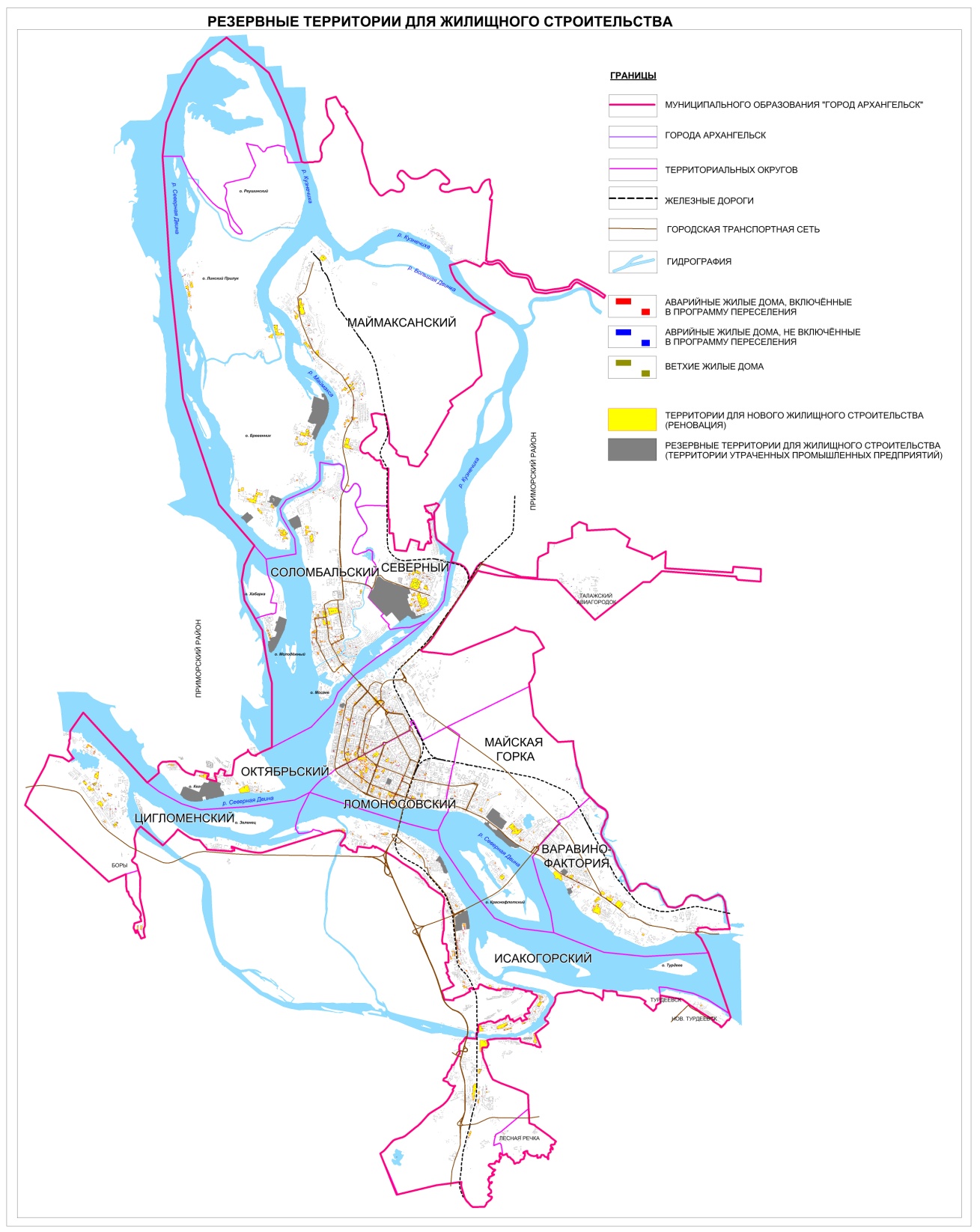 Рис. 4. Резервные территории для жилищного строительстваТаблица 23. Распределение аварийного и ветхого жилья по территории муниципального образования «Город Архангельск»В настоящее время в Архангельске действует городская адресная программа Развития застроенных территорий муниципального образования «Город Архангельск» на 2011-2021 годы. В соответствии с этой программой до 2021 года должно быть снесено 226 аварийных домов.Мероприятия Программы предусматривают подготовку 64 земельных участков для жилищного строительства, на которых расположен непригодный для проживания жилищный фонд.Кроме того, в марте 2019 года утверждена адресная областная программа  «Переселение граждан из аварийного жилищного фонда на 2019 – 2025 годы». Целью  Программы является устойчивое сокращение непригодного для проживания жилищного фонда, признанного до 2017 года аварийным. Общий объем финансирования для достижения этой цели в целом по области составляет 22,1 млрд. руб. Муниципальное образование «Город Архангельск» входит в перечень муниципальных образований участвующих в Программе. Согласно Приложению №2 Программы в перечень домов признанных аварийными в «Городе Архангельск» включено 342 дома, общей площадью 154,6 тыс. кв. м., в которых проживает 9,3 тыс. человек. Объем финансирования для реализации данной программы в МО «город Архангельск» составляет 7,5 млрд. руб. При условии полной ликвидации аварийного и ветхого фонда на первую очередь и расчетный срок, и сохранении существующих темпов строительства, обеспеченность населения жильем, предусмотренная областной программой на 2024 год, может быть достигнута в городе лишь к концу расчетного срока, практически к 2040 году (Таблица 24). Таблица 24. Прогнозная оценка жилищного фонда (при условии сохранения действующих тенденций), тыс. кв.мВторой вариант прогноза рассчитан исходя из социальных стандартов, обозначенных Президентом в своем выступлении – 30 кв. м. на одного жителя. Этот показатель рассматривается в качестве целевого на первую очередь к 2030 году, а не к 2024 году, как это было обозначено в послании Президента. На краткосрочный период первой очереди генерального плана  в качестве целевого взят показатель 26 кв. м. на 1 человека. Для достижения такой обеспеченности, среднегодовой ввод жилья в краткосрочном периоде должен увеличиться. По сравнению с существующим сейчас среднегодовым вводом за 9 лет (0,24 кв. м. на 1 человека), вырасти в 2 раза, и составить 0,48 кв. м в год на 1 человека.  Для достижения социального норматива  в 30 кв. м на 1 человека к 2030 году, среднегодовой ввод должен составить 0,73 кв. м на 1 жителя города. Именно столько нужно строить ежегодно, в период 2023-2030 гг.  для решения жилищной проблемы в городе. На расчетный срок взяты среднеевропейские параметры. К 2040 году жилой фонд города должен возрасти более чем в 1,5 раза, по сравнению с существующим, что позволит повысить обеспеченность населения города до 35 кв. м на 1 человека (Таблица 25).Таблица 25. Целевой прогноз жилищного фонда муниципального образования «Город Архангельск», тыс. кв.мВ основе расчетов целевого прогноза жилищного фонда лежит базовый (умеренно-оптимистический вариант) прогнозируемой численности населения.В соответствии с целевым прогнозом общая площадь жилищного фонда на расчетный срок практически совпадает с площадью, предусмотренной проектами планировок (Таблица 25).Так, в соответствии с проектами планировок общая площадь жилищного фонда к 2030 году должна составить 12790 тыс. кв. м. жилья. Градостроительная емкость территории города при обеспеченности населения жильем в 26 кв. м составляет 468 тыс. человек. Разрабатываемый генеральный план не предусматривает столь значительного роста численности населения города, а предусматривает его стабилизацию на уровне 367 тыс. человек к 2040 году. Исходя из этого, можно сделать вывод, что в Архангельске достаточно территорий, необходимых для строительства жилищного фонда, обеспечивающего население  к 2040 году жильем из расчета 35 кв. м. на 1 человека. Новое жилищное строительство на проектируемый период в соответствии с проектами планировок предусматривается, как на свободных территориях, так и в сложившейся селитебной части города, за счет уплотнения и реконструкции (Таблицы26-28). Таблица 26. Существующий и проектируемый жилищный фонд в соответствии с проектами планировок			Таблица 27. Существующий и проектируемый жилищный фонд, его этажность и территорияТаблица 28. Ввод нового  жилья в соответствии с проектами планировки					Одним из дополнительных резервов для жилищного строительства являются производственные территории не действующих промышленных предприятий. Например, на территории бывшего Соломбальского ЦБК при среднеэтажной комплексной застройке его территории можно расселить 18 тыс. человек. В целом по городу такие территории ориентировочно составят 452,85 га. Наиболее плотная застройка будет в центральных районах города, в первую очередь Ломоносовском и Октябрьском округах. Именно здесь осуществляется многоэтажная застройка, так как эти округа имеют наиболее благоприятные условия строительства. По мере удаления от центра многоэтажная застройка должна сменяться среднеэтажной, а  затем и малоэтажной застройкой. Прогнозная оценка распределения жилищного фонда по территориальным округам приведена в таблице 29.Таблица 29.Прогнозная оценка общей площади жилищного фонда муниципального образования «Город Архангельск» в разрезе территориальных округовВыводы:Низкая обеспеченность населения жилищным фондом в настоящее время связана с невысокими темпами жилищного строительства за сравнительно длительный период. В связи с этим необходимо увеличение масштабов строительства для решения жилищной проблемы в городе;Гораздо большее значение для решения жилищной проблемы играют доходы населения. Если его доходы не будут устойчиво расти (а сейчас они часто снижаются), то встанет вопрос о реализации уже построенного и строящегося жилья, что в свою очередь скажется на темпах роста строительства.Незначительные масштабы муниципального жилищного фонда и возможностей строительства нового жилья экономического класса для удовлетворения потребности населения, состоящего на учете в качестве нуждающихся в жилых помещениях.В городе достаточно территорий для жилищного строительства на первую очередь и расчетный срок с учетом реновации территорий под аварийным и ветхим жильем и использования неиспользуемых производственных территорий;В случае необходимости увеличения объемов строительства за  расчетный срок, в сложившейся застройке могут быть определены участки дальнейшей комплексной реконструкции в районах массовой панельной застройки 60-ых-70-ых годов, являющихся резервом для размещения многоэтажного жилищного строительства.8.5. Прогнозные расчеты потребностей в объектах социальной инфраструктурыКак было показано на предыдущем этапе работы, муниципальное образование «город Архангельск» имеет достаточно высокий уровень обеспеченности объектами социальной инфраструктуры. Однако существует дифференциация обеспеченности населения разных территориальных округов объектами социальной инфраструктуры. Наибольший дефицит в таких объектах испытывают округа, в которых ведется массовое жилищное строительство. Подавляющая часть учреждений социальной инфраструктуры эпизодического и периодического обслуживания расположены в Октябрьском и Ломоносовском округах – центральной части города.Прогнозные расчеты потребности населения муниципального образования «город Архангельск» в различных объектах социальной инфраструктуры осуществлялся на основе Местных нормативов градостроительного проектирования муниципального образования «Город Архангельск» утвержденных Решением Архангельской городской Думы 20 сентября 2017 года, а также с использованием СНиП 2.07.01 – 89* Градостроительство. Планировка и застройка городских и сельских поселений. Таблица 30. Расчет потребности в  дошкольных образовательных организациях на перспективу по муниципальному образованию "Город Архангельск", местСтроительство новых дошкольных образовательных организаций позволит ликвидировать нехватку мест в дошкольных учреждениях, особенно в середине учебного года, обеспечит решение проблемы устройства в дошкольное учреждение детей от 1,5 до 3 лет. Количество детей раннего возраста, претендующих на предоставление места в детском саду, значительно превышает имеющееся количество мест в дошкольных учреждениях для детей данной возрастной категории. Эта проблема не решена во всех округах кроме Маймаксанского.  Особенно остра эта проблема в Соломбальском округе и в округе Майская Горка.	По данным Программы, доля обучающихся в муниципальных общеобразовательных учреждениях, занимающихся во вторую смену, в 2017-2018 учебном году составила 10,34%.Таблица 31. Расчет потребности общеобразовательных организациях на перспективу по муниципальному образованию "Город Архангельск", местРазвитие материально-технической базы общеобразовательных школ позволит организовать образовательный процесс в 1 смену, повысит доступность и качество образования, идти по пути сокращения наполняемости классов.Таблица 32. Расчет потребности в спортивных сооружениях (стадионах) на перспективу по муниципальному образованию "Город Архангельск", мест на трибунахТаблица 33. Расчет потребности в спортивных сооружениях (спортивных залах) на перспективу по муниципальному образованию "Город Архангельск", кв. м. площади полаТаблица 34. Расчет потребности в спортивных сооружениях (плавательных бассейнах) на перспективу по муниципальному образованию "Город Архангельск", кв. м. водного зеркалаСтроительство спортивных сооружений в Архангельске будет способствовать развитию территории города, укреплению здоровья населения, станет центром притяжения молодежи, обеспечит разнообразие досуга населения, создаст новые рабочие места.Таблица 35. Расчет потребности в клубных учреждениях на перспективу по муниципальному образованию "Город Архангельск", местТаблица 36. Расчет потребности в учреждениях торговли на перспективу по муниципальному образованию "Город Архангельск", кв. м. торговой площадиТаблица 37. Расчет потребности в учреждениях общественного питания на перспективу по муниципальному образованию "Город Архангельск", посадочных местТаблица 38. Расчет потребности в учреждениях бытового обслуживания на перспективу по муниципальному образованию "Город Архангельск", рабочих местТаблица 39. Расчет потребности в банях, саунах на перспективу по муниципальному образованию "Город Архангельск", местТаблица 40. Расчет потребности в банях, саунах на перспективу по муниципальному образованию "Город Архангельск", местВыводы:Несмотря на достаточно высокий уровень обеспеченности населения Архангельска объектами социальной инфраструктуры, требуется строительство новых объектов, учитывающие природно-климатические условия этой территории, что позволит:устранить территориальные диспропорции в её развитии; повысить качество обслуживания населения; создать новые рабочие места.Дальнейшее развитие социальной инфраструктуры  в муниципальном образовании «Город Архангельск связано в первую очередь с  достижением целей и реализацией поставленных задач в муниципальной программе комплексного развития социальной инфраструктуры муниципального образования «Город Архангельск» на период 2018-2025 годы, а также мероприятиями намеченными Министерством строительства и архитектуры Архангельской области. Реализация мероприятий, обозначенных выше, будет способствовать комплексному развитию города.Кроме того, в таблицах 41, 42 приведен комплекс мероприятий, намеченных принятыми проектами планировок, по развитию социальной инфраструктуры на проектируемых территориях. Эти мероприятия должны быть откорректированы в соответствии с новой редакцией генерального плана.Таблица 41. Планируемые объекты капитального строительства регионального значения в области социальной инфраструктуры Таблица 42. Планируемые объекты капитального строительства муниципального значения в области социальной инфраструктуры Таблица 43. Объекты капитального строительства, регионального значения социальной инфраструктуры, предложенные в проектах планировокТаблица 44. Объекты капитального строительства муниципального значения в области социальной инфраструктуры, предложенные в проектах планировок 8.6. Мероприятия по государственной охране и обеспечению сохранности объектов культурного наследияПри разработке генеральных планов населенного пункта, предложения по осуществлению градостроительной и хозяйственной деятельности должны базироваться на принципе приоритетности сохранения объектов историко культурного наследия.Сохранение объектов историко-культурного наследия муниципального образования «Город Архангельск» является важнейшей задачей сохранения  культурно-национальной самобытности, а также историко-культурной среды одной из важнейших исторических территорий России, и служит основой для развития здесь туристической деятельности.Все памятники истории и культуры, расположенные на территории городавзяты, или должны быть взяты под государственную охрану. Исключение могут составлять памятники, находящиеся в стадии изучения и определения их исторической ценности.Под государственной охраной объектов культурного наследия (памятников истории и культуры) понимается система правовых, организационных, финансовых, материально-технических, информационных и иных принимаемых органами государственной власти Российской Федерации и органами государственной власти субъектов Российской Федерации в пределах их компетенции, мер, направленных на выявление, учет, изучение объектов культурного наследия, предотвращение их разрушения или причинения им вреда. Перечень мероприятий по сохранению объектов культурного наследия К мероприятиям, направленным на сохранение, использование, популяризацию и государственную охрану объектов культурного наследия, относятся:Разработка муниципальных целевых программ по сохранению объектов культурного наследия; Проведение государственной историко-культурной экспертизы в отношении выявленных объектов, представляющих историко-культурную ценность, и объектов культурного наследия (памятников истории и культуры);Включение выявленных объектов историко-культурного наследия в реестры и определение их статуса;Паспортизация и определение предметов охраны объектов культурного наследия (памятников истории и культуры);Установление границ территорий и предметов охраны объектов культурного наследия (памятников истории и культуры);Разработка проектов и установление зоны охраны и специальных режимов объектов культурного наследия, в том числе для объектов, расположенных в зонах нового строительства;Установление защитных зон объектов культурного наследия;Проведение мониторинга в отношении объектов культурного наследия (памятников истории и культуры);Консервация всех культурно-исторических памятников, находящихся в аварийном состоянии; Проведение научно-проектных и реставрационных работ на объектах культурного наследия (памятников истории и культуры), Реставрация, модернизация, инженерное оборудование районов исторической застройки, с созданием современного уровня комфорта проживания и культурно-бытового обслуживания, благоустройства при сохранении облика исторических районов и градостроительных ансамблей с разработкой для исторических зон индивидуальных проектов зданий;Создание реставрационных мастерских и учебных заведений соответствующего профиля;Популяризация объектов культурного наследия, расположенных на территории муниципального образования.Разработка проектов зон охраны и источники их финансирования. Установление защитных зон объектов культурного наследияВ целях обеспечения сохранности и популяризации объектов культурного наследия (памятников истории и культуры) (далее объектов культурного наследия») федерального, регионального и местного значений, расположенных на территории Архангельска, должны быть установлены зоны охраныобъекта культурного наследия.«Положение о зонах охраны объектов культурного наследия(памятников истории и культуры) народов Российской Федерации», утвержденное Постановлением Правительства Российской Федерации от 12 сентября 2015 г №972, устанавливает порядок разработки, согласования и утверждения проекта зон охраны объекта культурного наследия, проекта объединенной зоны охраны объектов культурного наследия, требования к режимам использования земель и общие принципы установления требований к градостроительным регламентам в границах территорий указанных зон.На территории, сопряженной с объектом культурного наследия, включенным в единый государственный реестр объектов культурного наследия народов Российской Федерации, в его исторической среде может быть установлена одна или несколько зон охраны: охранная зона, зона регулирования застройки и хозяйственной деятельности, зона охраняемого природного ландшафта.В целях одновременного обеспечения сохранности нескольких объектов культурного наследия в их исторической среде допускается установление для данных объектов культурного наследия единой охранной зоны, единой зоны регулирования застройки и хозяйственной деятельности и единой зоны охраняемого природного ландшафта.Необходимый состав зон охраны объекта культурного наследия определяется проектом зон охраны объекта культурного наследия. Проект зон охраны объекта культурного наследия и проект объединенной зоны охраны объектов культурного наследия представляют собой документацию в текстовой форме и в виде карт (схем), содержащую описание границ проектируемых зон и границ территорий объектов культурного наследия, расположенных в указанных зонах, проекты режимов использования земель и требований к градостроительным регламентам в границах данных зон.Границами зон охраны объекта культурного наследия являются линии, обозначающие территорию, за пределами которой осуществление градостроительной, хозяйственной и иной деятельности не оказывает прямое или косвенное негативное воздействие на сохранность данного объекта культурного наследия в его исторической среде.Границы зон охраны объекта культурного наследия могут не совпадать с границами территориальных зон и границами земельных участков.Разработка проектов зон охраны объектов культурного наследия и проектов объединенной зоны охраны объектов культурного наследия, материалов историко-культурных исследований, обосновывающих необходимость разработки проектов зон охраны объектов культурного наследия, включается в соответствующие федеральные и региональные целевые программы, в которых предусматриваются мероприятия по сохранению, использованию, популяризации и государственной охране объектов культурного наследия.Разработка проектов зон охраны объектов культурного наследия и проектов объединенной зоны охраны объектов культурного наследия может также осуществляться по инициативе и за счет средств органов местного самоуправления, собственников или пользователей объектов культурного наследия, правообладателей земельных участков, расположенных в границах зон охраны объектов культурного наследия.Зоны охраны объекта культурного наследия должны быть установлены в срок не более чем два года со дня включения в реестр такого объекта культурного наследия, применительно к которому в соответствии со статьей 34.1 Федерального закона № 73-ФЗ устанавливается защитная зона.Согласно гл. III, ст.13 Федерального закона № 73-ФЗ, источниками финансирования мероприятий по сохранению, популяризации и государственной охране объектов культурного наследия являются: федеральный бюджет, бюджеты субъектов Российской Федерации, внебюджетные поступления, местные бюджеты. Финансирование мероприятий по сохранению, популяризации и государственной охране объектов культурного наследия за счет средств, получаемых от использования находящихся в собственности субъектов Российской Федерации и в муниципальной собственности объектов культурного наследия, включенных в единый государственный реестр объектов культурного наследия (памятников истории и культуры) народов Российской Федерации, и (или) выявленных объектов культурного наследия, осуществляется в порядке, определенном законами субъектов Российской Федерации и нормативными правовыми актами органов местного самоуправления в пределах их компетенции.Субъекты Российской Федерации вправе за счет средств своих бюджетов принимать участие в финансировании мероприятий по сохранению и популяризации объектов культурного наследия, находящихся в федеральной собственности, и государственной охране объектов культурного наследия федерального значения.Российская Федерация, субъекты Российской Федерации и муниципальные образования вправе за счет средств своих бюджетов оказывать финансовую поддержку мероприятий по сохранению находящихся в собственности религиозных организаций объектов культурного наследия, включенных в единый государственный реестр объектов культурного наследия (памятников истории и культуры) народов Российской Федерации, и выявленных объектов культурного наследия религиозного назначения.От зоны охраны объекта культурного наследия следует отличать территорию объекта культурного наследия, под которой понимается территория, непосредственно занятая данным объектом культурного наследия и (или) связанная с ним исторически и функционально, являющаяся его неотъемлемой частью. Вступившая в силу 03.10.2016 ст. 34.1 Закона № 73-ФЗ предусматривает установление новых зон – защитных зон объектов культурного наследия, под которыми понимаются территории, прилегающие к памятникам и ансамблям, включенным в Единый государственный реестр объектов культурного наследия (памятников истории и культуры) народов Российской Федерации, если в отношении указанных объектов не определены зоны охраны и такие объекты не расположены в границах объединенной зоны охраны или зоны охраны другого объекта культурного наследия. В силу прямого указания закона защитные зоны не устанавливаются в отношении объектов археологического наследия, некрополей, захоронений, расположенных в границах некрополей, произведений монументального искусства, а также памятников и ансамблей, расположенных в границах достопримечательного места. Согласно новым положениям Закона № 73-ФЗ границы защитной зоны объекта культурного наследия устанавливаются на расстоянии от 100 м до 300 м в зависимости от вида объекта, утверждения границ территории объекта, расположения объекта в границах населенного пункта или вне таких границ. При этом региональный орган охраны объектов культурного наследия вправе принять решение, предусматривающее установление границ защитной зоны на ином расстоянии, исходя из заключения государственной историко-культурной экспертизы с учетом историко-градостроительного и ландшафтного окружения объекта. Сведения об установлении защитной зоны объекта культурного наследия подлежат внесению в государственный кадастр недвижимости. Целью установления защитных зон является обеспечение сохранности объектов культурного наследия и визуального восприятия композиционно-видовых связей (панорам) на сопряженных территориях, для чего в границах указанных зон запрещается строительство новых объектов капитального строительства, а также реконструкция уже существующих объектов капитального строительства, связанная с изменением их высоты, этажности, площади, за исключением строительства и реконструкции линейных объектов. При этом указанные ограничения не влияют на действительность соответствующих разрешений на строительство и реконструкцию, выданных до 03.10.2016, в том числе в случаях продления сроков действия таких разрешений или изменения застройщика. Применительно к проектам, разрешения на осуществление которых были получены (или получение разрешений предполагается) после 03.10.2016, соблюдение вышеуказанных ограничений обязательно. Со дня утверждения в установленном порядке проекта зоны охраны объекта культурного наследия защитная зона такого объекта прекращает свое существование. Таким образом, можно сказать, что защитная зона оперативно обеспечивает сохранность объекта культурного наследия, поскольку устанавливается в силу закона, в то время как установление зоны охраны объекта культурного наследия требует предварительного прохождения достаточно сложной процедуры, включающей разработку проекта границ зоны, получение положительного заключения государственной историко-культурной экспертизы, утверждение границ зоны уполномоченным органом в установленном законом порядке. №№ п/пВиды работСроки1.Формирование и продвижение инициатив по поддержке бизнеса в Арктической зоне Российской Федерации2017–2020 гг.2.Создание условий для создания и развития кластеров высокотехнологичной продукции2017–2020 гг.3.Формирование и реализация мероприятий, направленных на развитие транспортной инфраструктуры города, в том числе:проведение капитального ремонта и реконструкции на объектах уличной дорожной сети и строительство новых транспортных развязок,  а также реализация следующих проектов: «Реконструкция главного судового канала (проведение дноуглубительных работ главного судового хода с 7,5 м до 9,2 м.»; «Передача Маймаксанского шоссе в федеральную собственность»; «Реконструкция Северодвинского мостового перехода»2017–2020 гг.4.Формирование и реализация проектов, направленных на модернизацию, реконструкцию и техническое перевооружение существующих промышленных предприятий города, а также на организацию новых производств, в том числе следующих: «Создание корпусостроительного производства и сервисного ремонта морской техники»; «Реконструкция производственных мощностей на Архангельском филиале – «Судоремонтный завод «Красная Кузница»; «Строительство комплекса по производству сжиженного природного газа и сети заправочных станций сжиженного природного газа в Архангельской области»; «Модернизация лесопильно-деревообрабатывающего комплекса в Маймаксанском округе г. Архангельска (на промышленной площадке ОАО «ЛДК-3)»; «Организация лесоперерабатывающего комплекса полного цикла в Северном округе г. Архангельска»2017–2020 гг.5.Формирование и реализация проектов, направленных на развитие коммунальной инфраструктуры города, в том числе газификация города в целом, а также промышленных зон2017-2020 гг.6.Формирование и реализация проектов, направленных на создание и развитие высоких технологий, в том числе в сфере информационных технологий.2017–2020 гг.7.Лоббирование и продвижение проектов2017–2020 гг.8.Масштабирование успешных практик на другие идеи и проектыпосле 2020 гг.ЗонаПлощади, гаПлощади, гаЗонаСовременное состояниеРасчетный периодЖилая, всего48724851в т.ч.:Зона застройки индивидуальными жилыми домами21161733Зона застройки малоэтажными жилыми домами 1162845Зона застройки среднеэтажными жилыми домами 442885Зона застройки многоэтажными жилыми домами454548Зона смешанной и общественно-деловой застройки198340Зона индивидуальной жилой застройки сезонного проживания (СНТ)500500ЗонаПлощади, гаПлощади, гаЗонаСовременное состояниеРасчетный периодПроизводственная зона,зона инженерной и транспортной инфраструктур, всего52765502в т.ч.:Производственная зона31942257Коммунально-складская зона  237650Зона инженерной инфраструктуры6585Зона транспортной инфраструктуры17802510№№п/пНаименование предприятия, организации (компании). Особые характеристики МестонахождениеТерриториальный округ (ТО)АдресОсновной вид экономической деятельности (ОКВЭД 2)Численность работающих, чел.Форма собственности Источники информацииТРАНСПОРТ И ЛОГИСТИКАТРАНСПОРТ И ЛОГИСТИКАТРАНСПОРТ И ЛОГИСТИКАТРАНСПОРТ И ЛОГИСТИКАТРАНСПОРТ И ЛОГИСТИКАТРАНСПОРТ И ЛОГИСТИКАТРАНСПОРТ И ЛОГИСТИКА1ОАО «Архангельский морской торговый порт»(ОАО «Архморторгпорт»)«СЕВЕРНЫЕ ВОРОТА В АРКТИКУ»Терминалы:Навалочные грузыГенеральные грузыКонтейнерные грузыМеталлоизделияПродукция деревопереработкиТяжеловесные и негабаритные грузыТерминалы:«Маймаксанский» ТОПогрузочно-разгрузочный район «Экономия» (ул. Комарова, 12)«Исакогорский» ТОПогрузочно-разгрузочный район«Бакарица»(ул. Лесозаводская, 8)- погрузо-разгрузочный район«Бакарица»участок «Левый берег»(ул. Дрейера, 6)- Транспортная обработка грузов788Совместная частная и иностранная собственностьКаталог организаций России(List –Org)По данным ЕГРЮЛ(rusprofile)2АО «Архангельский речной порт» (АО «Архречпорт»)Архангельский речной порт является официальным пунктом пропуска через государственную границу РФ (обслуживает суда под иностранным флагом)Экспортно-импортный участок порта осуществляет перевалку грузов в страны Европы и Азии.Терминалы:Навалочные грузыГенеральные грузыМеталлоизделияПродукция деревопереработкиТерминалы:«Варавино-Фактория» ТО- Центральный грузовой район  (ЦГР) «Жаровиха» (ул. Старожаровихинская, 7 корп. 1)- Деятельность внутреннего пассажирского транспорта335Частная собственностьКаталог организаций России(List –Org)По данным ЕГРЮЛ(rusprofile)3Архангельский рыбный портАрхангельского тралового флотаТерминалы:Генеральные грузыКонтейнерные грузыПродукция деревопереработкиСкоропортящиеся грузы Терминалы:Маймаксанский грузовой участок (АТФ Мгу)Маймаксанский ТО(Маймаксанское шоссе, 49)База технического обсдуживания (береговая инфраструктура)Соломбальский ТОЮжная МаймаксаМаймаксанская, 77Складское хозяйство и вспомогательная транспортная деятельностьн.св.Смешанная российская собственность с долей собственности субъектов РФКаталог организаций России(List –Org)По данным ЕГРЮЛ(rusprofile)4ООО «РН-Архангельскнефте-продукт» (дочерняя компания ПАО «Роснефть»)Архангельский терминал ООО «РН-Архангельскнефтепродукт»Расположен в дельте реки Северная Двина, в 47 километрах от бассейна Белого моряТорговля розничная моторным топливом в специализированных магазинах- 1100Частная собственностьКаталог организаций России(List –Org)По данным ЕГРЮЛ(rusprofile)5ООО «Беломорская сплавная компания»(ООО «Беломорская СПК»ТО Майская ГоркаПр-т Ленинградский, 50Деятельность внутреннего водного грузового транспорта79Частная собственностьКаталог организаций России(List –Org)По данным ЕГРЮЛ(rusprofile)6ООО «Судоходная компания«Арктикрейд» (ООО «Арктирейд»)Компания готова к решению любых проблем, в том числе освоению новых технологий и мест выгрузки на необорудованное побережье Арктических морей-Соломбала, Соломбальский ТО(Мосеев остров, 5)Деятельность морского грузового транспорта22Частная собственность7Логистический центрООО «МАЛАМУТ ТРАНС»Транспортная и складская логистикаАрхангельская компания «Маламут Транс» – совместное предприятие,  объединившее ресурсы ряда российских и иностранных логистических операторов,ориентированной на сопровождение логистических проектов в северных регионах России.Маймаксанский ТО(шоссе Маймаксанское, 7)Ж.Д Терминалул. Капитана Хромцова, д. 4, в 700м от порта «Экономия» ОАО «АМТП».- Транспортная обработка грузов21Частная собственностьКаталог организаций России(List –Org)По данным ЕГРЮЛ(rusprofile)8ЗАО «Арктик-Консалтинг-Сервис» (ЗАО «АКС»)Транспортно-логистическая компанияТерминалы:Навалочные грузыГенеральные грузыКонтейнерные грузыПродукция деревопереработкиТяжеловесные и негабаритные грузыОктябрьский ТО(Карла Маркса,15)- Деятельность вспомогательная прочая, связанная с перевозками н.св.Частная собственностьКаталог организаций России(List –Org) По данным ЕГРЮЛ(rusprofile)9ООО "Эко Шиппинг" Искагорский ТО(Ул. Причальная, 7)- Деятельность морского грузового транспорта82Частная собственностьКаталог организаций России(List –Org)По данным ЕГРЮЛ(rusprofile)10ООО «Оборонлогистика» Новое структурное подразделение «Оборонлогистики» в АрхангельскеВ здании Северного морского ароходстваОАО СМПЛомоносовский ТО(наб.Северной Двины, 36)- Деятельность морского грузового транспорта74Частная собственностьКаталог организаций России(List –Org)По данным ЕГРЮЛ(rusprofile)11ООО «МРТС Терминал»Логистический комплекс«Межрегионтрубопроводстрой» «МРТС Терминал»  «Левый берег»Компания «Левый берег» готова принимать участие в снабжении Арктических проектов по Севморпути, перевозке северных грузов в интересах Министерства обороны РФ, также  готов и к экспортно-импортным операциям.ТерминалыГенеральные грузыМеталлоизделия«МРТС Терминал»  «Левый берег»Исакогорский  ТО(ул.Дрейера,12 стр.1 (Левый берег))-Транспортная обработка прочих грузов99Частная собственностьКаталог организаций России(List –Org)По данным ЕГРЮЛ(rusprofile)12ООО «Архангельский каботажный терминал» (ООО«Аркатер»)Ломоносовский ТО(ул.Поморская, д.2)- Деятельность вспомогательная прочая, связанная с перевозками 28Частная собственностьКаталог организаций России(List –Org)По данным ЕГРЮЛ(rusprofile)13АРХАНГЕЛЬСКАЯ КОНТОРА - филиал открытого акционерного общества "Норильский горно-металлургический комбинат им.А.П. Завенягина".Транспортно-экспедиционное предприятие, Архангельский филиалПогрузочно-разгрузочный район - «Экономия» Маймаксанский ТО(ул. Комарова, 12)-Складское хозяйство и вспомогательная деятельностьн.св.Частная собственностьКаталог организаций России(List –Org)По данным ЕГРЮЛ(rusprofile)14ОАО «Северное речное пароходство»(ОАО СРП)- речной вокзалЛомоносовский ТО(набережная Северной Двины, 26)- Деятельность внутреннего водного грузового транспорта801Частная собственностьКаталог организаций России(List –Org)15ОАО «Северное морское пароходство»(ОАО СМП)- морской вокзал ОАО СМПЛомоносовский ТО(набережная Северной Двины, 36)- Деятельность морского грузового транспорта1318Частная собственностьКаталог организаций России(List –Org)По данным ЕГРЮЛ(rusprofile)16Архангельский филиал ФГУП«Росморпорт»В структуре Архангельского филиала функционирует старейшая в России лоцманская служба, отметившая свое 400-летие«Росморпорт», Архангельский филиалЛомоносовский ТО(Ул Карла Либкхнета 34)- Деятельность вспомогательная, связанная с водным транспортомн.св.Федеральная собственностьКаталог организаций России(List –Org)По данным ЕГРЮЛ(rusprofile)17«Архангельский район водных путей» - филиал ФБУ Админстрация «Севводпуть» Ломоносовский ТО(пр. Советских космонавтов, 26)Деятельность с водного транспортан.св.Федеральная собственностьКаталог организаций России(List –Org)По данным ЕГРЮЛ(rusprofile)18Архангельская гидрографическая база ФГУ гидрографического предприятия(Министерство транспорта Российской Федерации.Федеральное агентство морского и речного транспорта). Соломбала, Соломбальский ТО (ул. Маяковского, д. 12).Деятельность с водного транспортан.св.Федеральная собственностьКаталог организаций России(List –Org)19АО  «Арктический транспортно-промышленный узел «Архангельск».АО «АТПУ «Архангельск»Глубоководный район морского порта Архангельск. Greenfield-проект развития Архангельского транспортного узлаОктябрьский ТОУл. Свободы ,23- Строительство портовых сооружений1Частная собственностьКаталог организаций России(List –Org)По данным ЕГРЮЛ(rusprofile)20«Архангельское территориальное управление Северной железной дороги – филиала ОАО РЖД»Майская Горка ТО (пл. 60-летия Октября, д. 4)Деятельность железнодорожного транспорта: междугородние и международные пассажирские перевозкин.св.Федеральная собственностьКаталог организаций России(List –Org)По данным ЕГРЮЛ(rusprofile)21ЭВД Исакогорка Северной ДИ ЦДИ ОАО «РЖД»Исакогорский ТО(ул. Железнодорожная, 20)- Деятельность железнодорожного транспорта: грузовые перевозкин.св.Федеральная собственностьКаталог организаций России(List –Org)По данным ЕГРЮЛ(rusprofile)22ЭЛД Исакогорка Северной дирекции тяги ДТ ОАО «РЖД»Исакогорский ТО(ул. Тяговая, 1)- Деятельность железнодорожного транспорта: грузовые перевозкин.св.Федеральная собственностьКаталог организаций России(List –Org)По данным ЕГРЮЛ(rusprofile)23ОАО «Архангельский грузовой  автотранспорт-1» (ОАО «АГАТ-1»)Майская Горка ТО(пр-т Московский,25)- Деятельность автомобильного грузового транспорта и услуги по перевозкам225Частная собственностьКаталог организаций России(List –Org)24ОАО «Аэропорт «Архангельск» Октябрьский ТО(Талаги, 8)Аэропорт- Деятельность аэропортовая551Смешанная российская собственность с долями федеральной собственности и собственности субъектов РФКаталог организаций России(List –Org)По данным ЕГРЮЛ(rusprofile)25Авиакомпания «Нордавиа - региональные авиалинии»(АО «НОРДАВИА-РА»)Октябрьский ТО(Талаги, 8)АэропортПеревозка воздушным пассажирским транспортом, подчиняющимся расписанию1212Совместная частная и иностранная собственностьКаталог организаций России(List –Org)По данным ЕГРЮЛ(rusprofile)26Архангельский филиал ФГУП «Балтийское БАСУ» Соломбальский ТО(о. Мосеев, 21)Деятельность вспомогательная, связанная с водным транспортомн.св.Федеральная собственностьКаталог организаций России(List –Org)ПРОМЫШЛЕННОСТЬПРОМЫШЛЕННОСТЬПРОМЫШЛЕННОСТЬПРОМЫШЛЕННОСТЬПРОМЫШЛЕННОСТЬПРОМЫШЛЕННОСТЬПРОМЫШЛЕННОСТЬ27АО "АГД ДАЙМОНДС"АрхангельскгеологодобычаОктябрьский ТО(Троицкий проспект, 168)Добыча алмазов 141Частная собственностьКаталог организаций России(List –Org)По данным ЕГРЮЛ(rusprofile)28Судоремонтный завод «Красная Кузница», Филиал АО «ЦЕНТР СУДОРЕМОНТА  «ЗВЕЗДОЧКА»,входит  в состав АО «Объединенная судостроительная  корпорация»Архангельский филиал СРЗ «Красная Кузница» создан на базе двух судоремонтных заводов — СРЗ №176 (МО РФ) и СРЗ «Красная Кузница». Архангельский филиал Судоремонтный завод «Красная Кузница» — старейшее судоремонтное предприятие России, ведущее свою историю с 1693 года.Исторический район Соломбала,Соломбальский ТО(ул. Краснофлотская, 1)Ремонт и техническое обслуживание судов и лодокн.св.Федеральная собственностьКаталог организаций России(List –Org)По данным ЕГРЮЛ(rusprofile)29АО "Архангельская ремонтно-эксплуатационная база флота"АО («Архангельская РЭБ флота")Исакогорский ТО(ул. Речников, д. ,1 Затон)- Ремонт и техническое обслуживание судов и лодок153Частная собственностьКаталог организаций России(List –Org)По данным ЕГРЮЛ(rusprofile)30ОАО «Морской технический сервис» (ОАО «Мортехсервис»)Соломбальский ТО(остров Мосеев, 5)- Ремонт и техническое обслуживание судов и лодок47Частная собственностьКаталог организаций России(List –Org)По данным ЕГРЮЛ(rusprofile)31ООО «СоломбальскийМашиностроительный Завод» (СМЗ)В 2015 году реализована инвестиционная программа по кардинальной реконструкции литейного производства.Соломбальский ТО(пр. Никольский, 77)-Производство прочего грузоподъемного, транспортирующего и погрузо-разгрузочного 189Частная собственностьКаталог организаций России(List –Org)По данным ЕГРЮЛ(rusprofile)32Архангельская ТЭЦ «ГУ «ТГК №2»ОАО "ТГК №2"Территориальная генерирующая компания №2".Октябрьский ТО(Талажское шоссе, 19)Производство пара и горячей воды (тепловой энергии)н.св.Смешанная российская собственность с долей собственности субъектов РФКаталог организаций России(List –Org)По данным ЕГРЮЛ(rusprofile)33Группа компаний «ТИТАН» (ГК «Титан»)АРОР ГК «Титан»Является одним из крупнейших работодателей г. Архангельска и области, инвестирует в развитие инфраструктуры и обеспечивает значительный вклад в социально-экономическое развитие региона Ломоносовский ТО(Поморская, 7)Консультирование по вопросам коммерческой деятельности и управленияДоп. вид  деятельности: Деятельность по изучению общественного мнениян.св.Частная собственностьКаталог организаций России(List –Org)По данным ЕГРЮЛ(rusprofile)34ЗАО «Лесозавод-25»Группа компании «Титан»«Лесозавод 25» признан “Промышленным лидером Архангельской области” (2018г)(лауреат III ежегодной премии «Деловой Петербург»Крупнейшее лесоперерабатывающее предприятие на Северо-Западе России и одно из самых современных.С 2015 по 2018 годы ЗАО «Лесозавод 25» осуществлял реализацию инвестиционного проекта «Строительство лесопильно-деревообрабатывающего комплекса в Маймаксанском ТО г. Архангельска, ул. Родионова 25». Проект предусматривал строительство нового лесопильно-деревообрабатывающего комплекса. В 2018 году  на ЛДК-3 было завершено возведение производственных объектов второго этапа,  начал работу новый деревообрабатывающий комплексИмеет три производственных участка:Маймаксанский ТО№1  Маймаксанский участок, (ул. Постышева, 26)микрорайон СредняяМаймакса,Цигломенский ТО№2- Цигломенский участок (ул. Севстрой, 3)Маймаксанский ТО№3 - быв. ЛДК-3, (Родионова,25)микрорайон СевернаяМаймакса, АВ 2018 году после масштабной модернизации на полнуюмощность вышел бывший ЛДК-3 – третий Маймаксанский участок лесозавода.- Производство пиломатериалов, кроме профилированных, толщиной более 6 мм; производство непропитанных железнодорожных и трамвайных шпал из древесины;1149Частная собственностьКаталог организаций России(List –Org)По данным ЕГРЮЛ(rusprofile)35ООО «Архангельский ДОК №1»Исакогорский ТО(ул. Доковская, дом 6, корпус 2 (Левый берег). Затон,- Распиловка и строгание древесинын.св.Частная собственностьКаталог организаций России(List –Org)По данным ЕГРЮЛ(rusprofile)36ООО «Компания  «Бристоль»Маймаксанский ТО(ул. Победы, 43)- Распиловка и строгание древесинын.св.Частная собственностьКаталог организаций России(List –Org)По данным ЕГРЮЛ(rusprofile)37ОАО «Архангельская мебельная фабрика»  ТО Варавино-Фактория (пр. Ленинградский, 311)- Производство мебели для офисов и предприятий торговли22Частная собственностьКаталог организаций России(List –Org)По данным ЕГРЮЛ(rusprofile)38АО «Архангельский траловый флот»Рыбокомбинат Траловый флотАрхангельский траловый флот старейший промысловый флот на севере России, отметивший в июне 2018 года 98 лет со дня своего основания. Это самое крупное рыбодобывающее предприятие Архангельской областиТО Варавино-Фактория Пр-т Ленинградский, 324Маймаксанкий ТО-Маймаксанский грузовой  участок(Маймаксанское шоссе, 49)- Рыболовство морское3184Смешанная российская собственность с долей собственности субъектов РФКаталог организаций России(List –Org)По данным ЕГРЮЛ(rusprofile)39ОАО «Рыбокомбинат «Беломорье»Октябрьский ТО(Талажское шоссе 45)- Переработка и консервирование рыбы, ракообразных и моллюсков 96Частная собственностьКаталог организаций России(List –Org)По данным ЕГРЮЛ(rusprofile)40ОАО «Архангельский опытныйводорослевый комбинат»ТО Варавино-Фактория  (пр. Ленинградский, 357)- Переработка и консервирование рыбы, ракообразных и моллюсков173Федеральная собственностьКаталог организаций России(List –Org)По данным ЕГРЮЛ(rusprofile)41АО «Молоко»Агрохолдинг «Белозорие»ТО Майская Горка(ул. Октябрят,42)- Производство молока (кроме сырого)  и молочной продукции240Частная собственностьКаталог организаций России(List –Org)По данным ЕГРЮЛ(rusprofile)42ЗАО «НП «Архангельскхлеб»Соломбальский ТО(ул. Мещерскогго, д 3)- Производство хлеба и мучных кондитерских изделий, тортов и пирожных недлительного хранения552Частная собственностьКаталог организаций России(List –Org)По данным ЕГРЮЛ(rusprofile)43АО Архангельский ликеро-водочный завод (АО «АЛВИЗ)Октябрьский ТО(Набережная Северной Двины, 120)- Производство дистиллированных питьевых алкогольных напитков: водки, виски, бренди, джина, ликеров и т. п.39Смешанная российская собственность с долями федеральной собственности и собственности субъектов РФКаталог организаций России(List –Org)По данным ЕГРЮЛ(rusprofile)44Художественные промыслы - ЗАО «НХП «Беломорские узоры»Октябрьский ТО(ул. Шубина, 3)- Производство изделий народных художественных промыслов59Частная собственностьКаталог организаций России(List –Org)По данным ЕГРЮЛ(rusprofile)45Филиал АК «Алроса» в г. Архангельске «Алроса-Поморье» геологическая компания «Октябрьский ТО(Кузнечихинскийпромузел,проезд 4, строение 7)- Геологоразведочные, геофизические и геохимические работы в области изучения недр и воспроизводства минерально-сырьевой базын.св.Смешанная российская собственность с долями федеральной собственности и собственности субъектов РФКаталог организаций России(List –Org)По данным ЕГРЮЛ(rusprofile)46ОАО «Издательско-полиграфическоепредприятие «Правда Севера»Ломоносовский ТО(Новгородский проспект, 32)- Прочие виды полиграфической деятельности66Частная собственностьКаталог организаций России(List –Org)По данным ЕГРЮЛ(rusprofile)47ООО «Архангельский мусороперерабатывающий комбинат»Октябрьский ТО(Кузнечевскийпромузел, 6 проезд, стр. 8)Перевозка грузов специализированными автотранспортными средствами46Частная собственностьОсуществляет сбор вторичного сырьяПо данным ЕГРЮЛ(rusprofile)СТРОИТЕЛЬНАЯ БАЗАСТРОИТЕЛЬНАЯ БАЗАСТРОИТЕЛЬНАЯ БАЗАСТРОИТЕЛЬНАЯ БАЗАСТРОИТЕЛЬНАЯ БАЗАСТРОИТЕЛЬНАЯ БАЗАСТРОИТЕЛЬНАЯ БАЗА48ООО «СП - БЕТОН»ТО Майская ГоркаДачная ул. 68- Производство изделий из бетона, цемента и гипса55Частная собственностьКаталог организаций России(List –Org)По данным ЕГРЮЛ(rusprofile)49ОАО «Кузнечевский комбинатстроительных конструкций и материалов» (КСКМ)Октябрьский ТО(Талажское шоссе, 23)- Производство изделий из бетона для использования в строительстве306Частная собственностьКаталог организаций России(List –Org)По данным ЕГРЮЛ(rusprofile)50ЗАО «Строительно-монтажный трест №5» («СМТ № 5») Октябрьский ТО(Кузнечихинскийпромузел, 4 проезд, стр. 17)- Производство земляных работ.57Частная собственностьКаталог организаций России(List –Org)По данным ЕГРЮЛ(rusprofile)51ОАО «Ремикс»производственная базаЛомоносовский  ТОул. Карла Ликнехта, 10- Строительство автомобильных дорог и автомагистралей35Частная собственностьКаталог организаций России(List –Org)По данным ЕГРЮЛ(rusprofile)52ОАО «Дорстроймеханизация»Ломоносовский ТО(ул. П. Усова, 10)- Производство земляных работ271Частная собственностьКаталог организаций России(List –Org)По данным ЕГРЮЛ(rusprofile)53ОПРОФОАО «Севтрансстрой»Октябрьский ТО(пр-т Новгородский 181)- Деятельность профессиональных союзовн/дСобственность профессиональ-ных союзовКаталог организаций России(List –Org)По данным ЕГРЮЛ(rusprofile)54ОАО «Мостострой»(Филиал ОАО «МОСТОСТРОЙ №6 МОСТООТРЯД №9»)Октябрьский ТО(пр-т  Советских космонавтов, д. 148.)- Производство общестроительных работ по строительству мостов, надземных автомобильных дорог, тоннелей и подземных дорог435Частная собственностьКаталог организаций России(List –Org)По данным ЕГРЮЛ(rusprofile)55ОАО «Севзапдорстрой»Майская Горка ТО(ул. Дачная, 59, корп. 1)- Деятельность вспомогательная, связанная с сухопутным транспортом537ЧастнаясобственностьКаталог организаций России(List –Org)По данным ЕГРЮЛ(rusprofile)56ООО «Автодороги» Дорожно-строительная компанияИсакогорский ТО, Посёлок Дорожников(ул. Дорожников, 6)- Деятельность по эксплуатации автомобильных дорог и автомагистралей549Частная собственностьКаталог организаций России(List –Org)По данным ЕГРЮЛ(rusprofile)57АО «Плесецкое Дорожное Управление» в Архангельске (Ул. Урицкого, д 70)- Деятельность по эксплуатации автомобильных дорог и автомагистралей499Собственность субъектов РФКаталог организаций России(List –Org)По данным ЕГРЮЛ(rusprofile)58ОАО «АГСУМ»Архангельское городское специализированное управление механизацииОктябрьский ТО(Талажское шоссе, 2)-Подметание улиц и уборка снега83Частная собственностьКаталог организаций России(List –Org)По данным ЕГРЮЛ(rusprofile)№№Предприятия и организацииОсновной вид деятельность(ОКВЭД)Территориальный округ городаМестоположение(адрес)СтатусИсточник информа-цииМаймаксанский территориальный округМаймаксанский территориальный округМаймаксанский территориальный округМаймаксанский территориальный округМаймаксанский территориальный округМаймаксанский территориальный округ1.ООО «Лесозавод – 23»Производство пиломатериалов, кроме профилированных, толщиной более 6 мм; производство непропитанных железнодорожных и трамвайных шпал из древесиныул. Проезжаяв процессе ликвидацииЕГРЮЛ2.ОАО «Лесмашпроект»Производство прочего оборудования для сельского хозяйства, садоводства, лесного хозяйства, птицеводства или пчеловодстваул. Герцена, 12 А не действующеес 26.10.2012 г.ЕГРЮЛ3.ООО «Поморлеспром»Сведения о видах деятельности отсутствуютул.  Победы, 108 А не действующее с 27.03.2014г.Северный территориальный округСеверный территориальный округСеверный территориальный округСеверный территориальный округСеверный территориальный округСеверный территориальный округ4.ОАО «Соломбальский ЛДК»Производство пиломатериалов, профилированных по кромке; производство древесного полотна, древесной муки; производство технологической щепы или стружкиул. Добролюбова, 1-1 ликвидацияЕГРЮЛ5. ОАО «Соломбальский ЦБК»Производство целлюлозы и древесной массыул. Кировская, 4ликвидацияЕГРЮЛСоломбальский территориальный округСоломбальский территориальный округСоломбальский территориальный округСоломбальский территориальный округСоломбальский территориальный округСоломбальский территориальный округ6.ООО «Петровская верфьСтроительство и ремонт судовНикольский проспект, 15 не действующееЕГРЮЛОктябрьский территориальный округОктябрьский территориальный округОктябрьский территориальный округОктябрьский территориальный округОктябрьский территориальный округОктябрьский территориальный округ7.ООО «Промлес»Лесоводство и прочая лесохозяйственная деятельностьТроицкий проспект, 65 не действующеес 25.08.2016 г.ЕГРЮЛ8.ОАО «ДВИНОСПЛАВ-ЕМЕЦК»ЛесозаготовкиТроицкий проспект, 137 не действующеес 20.12.2016 г.ЕГРЮЛ9.«Архангельск-лес»Сведения о видах деятельности отсутствуютТроицкий проспект, 51 не действующеес 03.04.2014г.ЕГРЮЛ10ЗАО «Архангельский мясокомбинат – центр мясной промышленной области»Переработка и консервирование мяса и мясной пищевой продукцииТалажское шоссе, 45 в процессе ликвидацииЕГРЮЛ11.ООО «Скорпион» - филиал Кегостровского лесозавода Производство пиломатериаловКегостров,86 не действующеес 27.11.2007г.ЕГРЮЛ12.ООО «Даммерлес»Производство деревянных строительных конструкций и столярных изделийул. Дзержинского, 17 не действующее с 14.04.2015ЕГРЮЛЛомоносовский территориальный округЛомоносовский территориальный округЛомоносовский территориальный округЛомоносовский территориальный округЛомоносовский территориальный округЛомоносовский территориальный округ13.АМПО «Архрыбколхозобъе-динение»Сведения о видах деятельности отсутствуютНабережная Северной Двины, 68не действующее с 10.12.2003г.ЕГРЮЛ14ЗАО «Архангельский рыбокомбинат»Переработка и консервирование рыбо- и морепродуктовПоморская,7 не действующеес 30.11.2009 г.ЕГРЮЛ15.ЗАО «Беломорлес»Сведения о видах деятельности отсутствуютул. Романа Куликова, 23, 3 не действующеес 19.08.2004 г.ЕГРЮЛТерриториальный округ Майская ГоркаТерриториальный округ Майская ГоркаТерриториальный округ Майская ГоркаТерриториальный округ Майская ГоркаТерриториальный округ Майская ГоркаТерриториальный округ Майская Горка16ООО «Архангельский завод КПД»Сведения о видах деятельности отсутствуют Ленинградский проспект, 40, 4не действующее ЕГРЮЛ17ОАО «Северное лесопромышленное товарищество- Лесозавод №3»Обработка древесины, производство пиломатериаловЛенинградский проспект, 163в процессе ликвидацииЕГРЮЛТерриториальный округ Варавино-Фактория Территориальный округ Варавино-Фактория Территориальный округ Варавино-Фактория Территориальный округ Варавино-Фактория Территориальный округ Варавино-Фактория Территориальный округ Варавино-Фактория 18ООО ПК «Архангельский Рыбокомбинат»Переработка и консервирование рыбыул. Революции, 1, стр. 4ликвидацияЕГРЮЛ19.ОАО «Комбинат «Силбет»Промышленность стройматериаловСеликатчиков, 14 ликвидацияЕГРЮЛ20«Архангельский комбинат хлебопродуктов»Производство муки из зерновых культурЛенинградский проспект, 386 в процессе ликвидацииЕГРЮЛ21.ЗАО «Архангельский завод строительно-монтажных конструкций»Сведения о видах деятельности отсутствуютул. Тарасова, 32 не действующеес 11.09.2009 г.ЕГРЮЛ22.ОАО «Лесозавод – 2»Производство пиломатериалов, производство непропитанных железнодорожных и трамвайных шпал из древесиныул. Октябрьская, 3-1 не действующеес 1.08.2017 г.ЕГРЮЛ23.ООО «Архангельский завод металлоконструкций»Производство строительных металлических конструкцийул. Революции, 1 не действующеес 27.03.2014 г.ЕГРЮЛ24.ООО «Северелессервис»Лесоводство и прочая лесохозяйственная деятельностьТроицкий проспектне действующееЕГРЮЛИсакогорский территориальный округИсакогорский территориальный округИсакогорский территориальный округИсакогорский территориальный округИсакогорский территориальный округИсакогорский территориальный округ26.ООО «ПОМОРСКИЙ ЛПК»Распиловка и строгание древесины; пропитка древесиныул. Нахимова, 17 не действующеес 28.09.2009 г. ЕГРЮЛ26.ЗАО «Россмор-А»Сведения о видах деятельности отсутствуютул. Дежневцев, 14 не действующееЕГРЮЛПроектируемая территорияПланировочные районы.Территориальный округПлощадь, га(по ПП)Площадь, га(по ПП)Площадь,(га)по проектуЗоны производственного и коммунально-складского назначенияЗоны производственного и коммунально-складского назначенияЗоны производственного и коммунально-складского назначенияЗоны производственного и коммунально-складского назначенияЗоны производственного и коммунально-складского назначенияПроектируемая территорияПланировочные районы.Территориальный округПлощадь, га(по ПП)Площадь, га(по ПП)Площадь,(га)по проектуПланируемые направления организации  территорииПланируемые направления организации  территорииПланируемые направления организации  территорииПланируемые направления организации  территорииПланируемые направления организации  территорииПроектируемая территорияПланировочные районы.Территориальный округСущ. положе-ниеРасчётный срокПлощадь,(га)по проектуРазмещениеновых зонпроизводственного и коммунально-складского назначенияСохранение производственных зон, с технической модернизацией или перепрофилированием существующих объектовТрансформация зон. Создание новых жилых, общественно-деловых и смешанных функциональных  зонКачественное изменение среды производственных территорий, создание резервных территорий для формирования других функцийСоздание логистических комплексов (центров)«Варавино-Фактория»(1019,1га)ТО «Варавино-Фактория»356274212планируетсяпланируетсяпланируетсяпланируетсяпланируется«Жаровихинский район»(1377,4га)ТО «Варавино-Фактория»188,1118,4212планируетсяпланируетсяпланируетсяпланируетсяпланируется«Майская  Горка»(1303,4га)ТО «Майская Горка»193,4103,1240Не планируетсяпланируетсяпланируетсяпланируетсяРазвитие существующей логистической зоны«Центральная часть»(442,0га)ТО«Ломоносовский»н/св.н/св.158Не планируетсяНе планируетсяНе планируетсяНе планируетсяНе планируется«Привокзальныйрайон»(413,7га)ТО «Октябрьский», ТО «Ломоносовский»н/св.н/св.158Не планируетсяНе планируетсяНе планируетсяНе планируетсяНе планируется«Кузнечихинский промузел»(564,4га)ТО «Октябрьский» н/св.н/св.405Не планируетсяПланируется.ПланируетсяПланируетсяНе планируется«Межмагистральная территория»(Жилой район «Кузнечиха)(369,0га)ТО «Октябрьский»н/св.н/св.405Не планируетсяНе рассматриваетсяНе рассматриваетсяНе рассматриваетсяНе планируется«СеверныйРайон»(555,3 га)ТО «Северный» н/св.н/св.88ПланируетсяПланируетсяПланируетсяПанируетсяНе планируется«Соломбала»(636,0га)ТО «Соломбальский» н/св.н/св.304Не планируетсяПланируетсяПланируетсяПанируетсяНе планируется «Маймаксанский район».  Включает части территории ТО «Соломбальского»,  «Маймаксанского»  и небольшую часть «Северного» ТО(1990 га)н/св.н/св.867ПланируетсяПланируетсяНе планируетсяНе рассматриваетсяНе планируется«Экономия»ТО Маймаксанский Северная Маймакса(1810 га)Всего:210,0 га, в т.ч.:Промышлен-ных – 136,0Научно-произ-водст-венных - нетКомму-нально-склад-ских – 74,0Всего: 491 га,  в т.ч.:Промыш-ленных – 265,7 гаНаучно-производ-ственных – 96,2 гаКомму-нально-склад-ских – 129,1867ПланируетсяПланируетсяНе планируетсяНе планируетсяПланируется с «Строительство Производст-венно-логистического комплекса» Архангельск» (двойного назначения)".Район «Исакогорка»(1765 га)ТО Исакогорский н/св.н/св.400ПланируетсяПланируется,ПланируетсяПланируетсяНе планируетсяРайон «Левобережье»(303 га)ТО «Исакогорский» н/св.н/св.400Характеристика и перспектива зон производственного назначения в Проекте отсутствуетХарактеристика и перспектива зон производственного назначения в Проекте отсутствуетХарактеристика и перспектива зон производственного назначения в Проекте отсутствуетХарактеристика и перспектива зон производственного назначения в Проекте отсутствуетХарактеристика и перспектива зон производственного назначения в Проекте отсутствует«Цигломенский район»»(338 га)ТО «Цигломенский»н/св.н/св.205Проектируется  только «Жилой район»Лесозавод№ 25 является северной границей проектируемой территории.Зоны коммунально-складского назначения не рассматриваются,и в параметры застройки не включаютсяПроектируется  только «Жилой район»Лесозавод№ 25 является северной границей проектируемой территории.Зоны коммунально-складского назначения не рассматриваются,и в параметры застройки не включаютсяПроектируется  только «Жилой район»Лесозавод№ 25 является северной границей проектируемой территории.Зоны коммунально-складского назначения не рассматриваются,и в параметры застройки не включаютсяПроектируется  только «Жилой район»Лесозавод№ 25 является северной границей проектируемой территории.Зоны коммунально-складского назначения не рассматриваются,и в параметры застройки не включаютсяПроектируется  только «Жилой район»Лесозавод№ 25 является северной границей проектируемой территории.Зоны коммунально-складского назначения не рассматриваются,и в параметры застройки не включаютсяТерриториальный округ (ТО),Проектируемая территория (ПТ)Крупные компании.  Промышленные предприятия и организации, в том числе недействующие.Объекты транспортаПерспектива промышленной функции проектируемой территорииФормирование зон производственного и коммунально-складского назначенияКачественное изменение среды производственных территорийПлощади зон производственных и складских объектов, гаПлощади зон производственных и складских объектов, гаРазвитие логистикиТерриториальный округ (ТО),Проектируемая территория (ПТ)Крупные компании.  Промышленные предприятия и организации, в том числе недействующие.Объекты транспортаПерспектива промышленной функции проектируемой территорииФормирование зон производственного и коммунально-складского назначенияКачественное изменение среды производственных территорийсуществующее положениерасчётный срокРазвитие логистикиТО «Варавино-Фактория»МикрорайоныВаравино, Фактория,посёлок Лесозавод №2, Новый посёлок, Жаровиха, посёлок СиликатчиковКОМПАНИИ- ОАО «Архангельский траловый флот», (АТФ), - ОАО «Архангельский опытный водорослевый комбинат», - ФГУП «Рослесинфорг»**,ОАО «Архангельская мебельная фабрика», - ООО «Завод кирпича»**, - ОАО «Хладоком-бинат №2**, - ОАО «Архангельский комбинат хлебопродуктов»**,Архангельский рыбопромышленный холдинг**Создание крупного транспортно-логистического центра в северо-восточной части района.(в районе транспортной развязки, на пересечении трассы нового автомобильного обхода и проспекта Ленинградского)Проектируемая территория «Варавино-Фактория»Проектируемая территория «Варавино-Фактория»Проектируемая территория «Варавино-Фактория»Проектируемая территория «Варавино-Фактория»Проектируемая территория «Варавино-Фактория»2030 гСеверная и северо- западная часть территориального округа Варавино-ФакторияОтносительно удалена от зоны центра городаПлощадь проектируемой территории: 1019,1гаИмеет значительный градостроительный потенциал, интенсивно застраивается.Архангельский опытный водорослевый комбинат», «Архангельская мебельная фабрика»,«Архангельский траловый флот» «Хладокомбинат № 2»**«Архангельский комбинат хлебопродуктов»**,Сохранение  основного приоритета развития – в северной части группа промышленных предприятий  дополняется промышленными площадками.Выделение зонпроизводственно-деловых центров на базе существующихпроизводственных территорий в структуре жилых микрорайонов и новыхрекреационных с целью поэтапного вытеснения промышленных объектов изамещения их зданиями административного (офисного) назначенияФормирование зон производственного и коммунально-складскогоназначения  - на свободных территориях:в северной части проектируемой территории в районе влиянияОкружного шоссе в сторону железнодорожной ветки - Формирование с реконструкцией зон производственного и коммунально-складского назначения по ул.Революции, 4: Сохранение и перепрофилированиесуществующих объектов производственного и коммунально-складскогоназначения, размещение объектов производственно-делового назначения.-  Установление  чётких границ предприятий - Упорядочение использования производственных площадок  - Комплексное использование производственных зон- Высвобождение территорий для деловых и обслуживающих функций -Проведение модернизации предприятий с целью уменьшения ССЗ167,9155,7Предлагается зона многофункционального назначения,  с перспективным размещением логистического комплекса, ( на пересечении трассы нового автомобильного обхода с Ленинградским проспектом)Проектируемая территория  «Жаровихинский район»Южная и юго-восточная  часть территориального округа Варавино-Фактория.Является наиболее удаленным от зоны центра города и  менее застроенным, имеет значительный градостроительный потенциал.Площадь проектируемой территории – 1377,4 гаЖаровиха – Архангельский речной порт-Центральный грузовой район «Жаровиха»Формирование производственно-деловых зон с комбинированием сервисов индустрии и  сервисов социального обслуживания населения; Увеличение в балансе территории Жаровихинского производственного узла территорий делового, транспортного, инженерного назначенияОптимизация размещения производственных и производственно-деловых зон.Сохранение и перепрофилирование существующих объектов производственного и коммунально-складского назначения,размещение объектов производственно-делового назначения:- Производственная зона ОАО "Лесозавод № 2";- Зона производственного и коммунально-складского назначения и зона многофункционального назначения с территорией грузового речного (морского) транспорта "Припортовая" -резерв свободной территории – 1,8 га;Система зонпроизводственного назначения и зон многофункционального назначения вблизи площадки силикатного завода, в том числе с прилегающей территорией военной части, резерв свободной территории – 28,0 гаУстановление четких границ предприятий Упорядочение использования производственных площадок Комплексное благоустройство производственных зон с целью улучшения экологической ситуации и высвобождения территорий для деловых и обслуживающих функцийПроведение модернизации предприятий с целью уменьшения санитарно-защитных зон, в первую очередь на территории ОАО "Архангельский речной порт" – ликвидация открытого хранения сыпучих грузов;(с расчетом сокращения санитарно-защитной зоны в северном направлении до 100 метров); предприятий по производству кирпича (3 класс опасности)188,1118,4Территориальный округ (ТО)Проектируемая территория  (ПТ)Крупные компании.  Промышленные предприятия и организации, в том числе недействующие .Объекты транспортаПерспектива промышленной функции проектируемой территорииФормирование  и трансформация зон производственного и коммунально-складскогоназначенияКачественное изменение среды производственных территорий:Площади зон производственных и складских объектов, гаПлощади зон производственных и складских объектов, гаРазвитиелогистикиТерриториальный округ (ТО)Проектируемая территория  (ПТ)Крупные компании.  Промышленные предприятия и организации, в том числе недействующие .Объекты транспортаПерспектива промышленной функции проектируемой территорииФормирование  и трансформация зон производственного и коммунально-складскогоназначенияКачественное изменение среды производственных территорий:существующее положениерасчётный срок,2030г.РазвитиелогистикиТО«Майская Горка»Расположен в юго-восточной части города, на правом берегу р. Северной Двины, включая остров КраснофлотскийПлощадь - 1940 га.Микрорайоны№ 5, 6, 7, 8, лесозавода № 3, улиц Дачная и Воронина, остров КраснофлотскиОАО "Лесозавод №3"не действующий**; ООО "Даммерс"(офисные и  складские помещения);ОАО "Молоко";По территории проходит железная дорога Архангельск - КарпогорыПроектируемая территория «Майская Горка»,включая остров КраснофлотскийНаиболее освоенный и приближенныйк историческому центру планировочный район АрхангельскаПлощадь территории -1303,4 гаЕстественное продолжение исторической планировочной структуры Архангельска, вытянувшегося вдоль берегов реки Северной ДвиныОАО "Лесозавод № 3"** ОАО "Молоко" ООО "Даммерс»(офисные и  складские помещения)По территории проходит железная дорога Архангельск - КарпогорыСокращение  и реорганизация производственных территорий,Постепенное изменение производствен-ных функций на общественно-деловые, планируется комплексная реконструкция и благо-устройство территории - Проведение реконструктивных мероприятий и изменение функционального назначения существующих производственныхтерриторий на зоны делового и общественного назначения вдоль улицы Смольный Буян, а также объектов, расположенных по проспекту Ленинградскому на въезде в район со стороны центра. - Реорганизация Северного Ломоносовского промышленного узла: вдоль проспекта Московского формируются обслуживающие зоны, оборудованные крупными автостоянками и многоэтажными парковками. В балансе территории промышленного узла увеличиваются территории общественно-делового, транспортного назначения- Предусматривается реконструкция и благоустройство территории, примыкающей к производственной территории бывшего ОАО "Лесозавод-3"на береговой части реки Северной Двины вдоль проспекта Ленинградского, организация зон озеленения общего пользования, формирование многофункциональных зон, организация автостоянок. На части территории ОАО "Лесозавод-3" по южной стороне проспекта Ленинградского планируется организация Технопарка.На острове Краснофлотском поэтапно формируется спортивно-рекреационная зона городского значенияПредусматривается модернизация предприятий с целью сокращения санитарно-защитных зон и более эффективного использования территорийПредусматривается комплексное благоустройство территорий промышленного узла с организацией дополнительных проездов, пешеходных подходов к проходным, развитием общественного транспорта193,4103,1Логистика сохраняется и развивается на территории  ООО "Даммерс"(Окружное шоссе)Территориальный округ (ТО)Проектируемая территория  (ПТ)Крупные компании.  Промышленные предприятия и организации, в том числе недействующие .Объекты транспортаПерспектива промышленной функции проектируемой территорииФормирование  и трансформация зон производственного и коммунально-складскогоназначенияКачественное изменение  среды производственных территорий:Площади зон производственных и складских объектов, гаПлощади зон производственных и складских объектов, гаРазвитиелогистикиТерриториальный округ (ТО)Проектируемая территория  (ПТ)Крупные компании.  Промышленные предприятия и организации, в том числе недействующие .Объекты транспортаПерспектива промышленной функции проектируемой территорииФормирование  и трансформация зон производственного и коммунально-складскогоназначенияКачественное изменение  среды производственных территорий:существующее положениерасчётный срок,2025 гРазвитиелогистикиЛомоносовскийтерриториальный округНа территории находятся железнодорожный, морской-речной и автовокзалы, городской рынок, университеты, колледжи, училища, Дворец спорта, торговые центрыПроектируемая территорияв границах ул.Смольный Буян, наб. Северной Двины, ул. Логинова и пр. Обводный каналПлощадь территории – 442 га.Историческая территория, место основания Древнего города Архангельска.Находится большинство ценных объектов историко-культурного наследияПроектируемый район имеет высокий потенциал для развития и находится в активной фазе преобразованийРайон – активно развивающийся многофункциональ-ный центр города Не предусматрваетсяНе предусматриваетсяНе предусматриваетсяНе указаныНе указаныНе предусматриваетсяТерриториальный округ (ТО)Проектируемая территория  (ПТ)Крупные компании.  Промышленные предприятия и организации, в том числе недействующие .Объекты транспортаПерспектива промышленной функции проектируемой территорииФормирование  и трансформация зон производственного и коммунально-складскогоназначенияКачественное изменение  среды производственных территорий:Площади зон производственных и складских объектов, гаПлощади зон производственных и складских объектов, гаРазвитие логистикиТерриториальный округ (ТО)Проектируемая территория  (ПТ)Крупные компании.  Промышленные предприятия и организации, в том числе недействующие .Объекты транспортаПерспектива промышленной функции проектируемой территорииФормирование  и трансформация зон производственного и коммунально-складскогоназначенияКачественное изменение  среды производственных территорий:Существую-щее положениеРасчётный срокРазвитие логистикиОктябрьский ТО   Ломоносовский ТО Проектируемый район Привокзальный являетсяюго-восточной частью Октябрьского ТО и частью Ломоносовского ТО,находится в относительном геометрическом центре города.Площадь территории - 413,7 га.На проектируемой территории отсутствуют.Северной и северо-восточной границей проектируемой территории являются железнодорожные путиНе предусматриваетсяНе предусматриваетсяНе предусматривается-2030Не предусматриваетсяТерриториальный округ (ТО),проектируемая территория  (ПТ)Крупные компании.  Промышленные предприятия и организации, в том числе недействующие .Объекты транспортаПерспектива промышленной функции проектируемой территорииФормирование и трансформация зон производственного и коммунально-складского назначенияКачественное изменение  среды производствен-ных территорий:Площади зон производственных и складских объектов, гаПлощади зон производственных и складских объектов, гаРазвитие логистикиТерриториальный округ (ТО),проектируемая территория  (ПТ)Крупные компании.  Промышленные предприятия и организации, в том числе недействующие .Объекты транспортаПерспектива промышленной функции проектируемой территорииФормирование и трансформация зон производственного и коммунально-складского назначенияКачественное изменение  среды производствен-ных территорий:Существующее положениеРасчётный срокРазвитие логистикиОктябрьский ТОВ округ входят северная часть городского центра Архангельска, а также поселения на острове Кего (микрорайон Кегостров).Территориальному округу подчинён 1 сельский населённый пункт – посёлок Талажский Авиагородок] при международном аэропорте города Архангельска ТалагиОАО "Архангельскгражданреконструк-цияСтроительно-инвестиционный холдинг «Аквилон-инвест»ОАО "Аэропорт Архангельск"  ОАО "Архангельская сбытовая компания»ОАО «МРСК Северо-Запада»  «Архэнерго»ОАО "ТГК-2" по Архангельской областиООО "РН-Архангельскнефтепродукт"ЗАО "Татнефть-Архангельск"ОАО "Севералмаз"ОАО "Архангельскоблгаз"ОАО "Союз" (швейная фабрика)ОАО" Кузнечевский комбинат строительных конструкций и материалов"ОАО "Алвиз"ОАО   " Механический завод"ЗАО Народные художественные промыслы "Беломорские узоры"Проектируемая территория«Кузнечихинский промузел» Северо-восточная часть Октябрьского территориального округаПлощадь –  584,4 гаКузнечихинский промузел формируют следующие предприятия:Архангельская ТЭЦ,Кузнечевский комбинат строительных конструкций и материалов, ОАО "Механический завод", ОАО "Архгоргражданстрой", ОАО "Мясомолторг",ОАО «Рыбокомбинат «Беломорье», а также инструментальные и элекромеханические мастерские, большое количество торговых, производственных и складских базПроектом  предусматривается  упорядочение промышленных  и коммунально-складских территорий  и введение зон административно-деловой застройки.Сохранение и упорядочивание существующей производственно-складской функции территории, совершенствование планировочной и функциональной его организации.не предусматриваетсне предусматриваетсПроектируемая территорияМежмагистраль-ная территория (жилой район Кузнечиха)Северо-восточная часть Октябрьского территориального округаПлощадь – 369,6 гаВ районе имеются несколько небольших промышленных и коммунально-складских предприятий.Здесь размещаются преимущественно крупные объектов общественного назначения, при наличии большого количества учреждений областного и городского значения. Это средние специальные учебные заведения, медицинские учреждения, учреждения культуры и искусства, спортивные сооружения, административные и общественно-деловые учрежденияНа территории находятся объекты культурного наследияРайон – в значительной степени сформировался и развивается какрезерв многофункциональ-ного центра города АрхангельскПроектируемый район - составная часть развивающегося многофункционального общегородского центра,.не предусматривается2030не предусматриваетсТерриториальный округ (ТО)Проектируемая территория  (ПТ)Крупные компании.  Промышленные предприятия и организации, в том числе недействующие .Объекты транспортаПерспектива промышленной функции проектируемой территорииФормирование  и трансформация зон производственного и коммунально-складскогоназначенияКачественное изменение среды производственных территорий:Площади зон производственных и складских объектов, гаПлощади зон производственных и складских объектов, гаРазвитиелогистикиТерриториальный округ (ТО)Проектируемая территория  (ПТ)Крупные компании.  Промышленные предприятия и организации, в том числе недействующие .Объекты транспортаПерспектива промышленной функции проектируемой территорииФормирование  и трансформация зон производственного и коммунально-складскогоназначенияКачественное изменение среды производственных территорий:Существую-щее положениеРасчётный срок,2025гРазвитиелогистикиТОСеверныйМикрорайоны:посёлок Первых Пятилеток деревни Верхняя и Нижняя Повракула, 3-я Соломбальская деревня, посёлок Конзихинский Соломбальский лесопильно-деревообрабатываю-щий комбинат (СЛДК)**Соломбальский целлюлозно-бумажный комбинат (СЦБК)**. .Проектируемая территория «Северный район»Площадь территории -не указана Нет сведенийСовершенствование функциональной организации территории, в том числе за счёт упорядочения промышленных и коммунально-складских территорий, сокращения санитарно-защитных зон предприятийФормирование и развитие жилых, общественно-деловых, рекреационных зон.Размещением в его центральной части производственной зоны, которая делит его на две части. Упорядочение промышленных и коммунально-складских территорий;Поэтапное сокращение санитарно-защитных зон предприятийНе предусматриваетсяНетсведенийНетсведенийНе предусматриваетсяТерриториальный округ (ТО)Проектируемая территория (ПТ)Крупные компании.  Промышленные предприятия и организации, в том числе недействующие .Объекты транспортаПерспектива промышлен-ной функции проектиру-емой территорииФормирование  и трансформация зон производственного и коммунально-складскогоназначенияКачественное изменение  среды производствен-ных территорий:Площади зон производственных и складских объектов, гаПлощади зон производственных и складских объектов, гаРазвитие логистикиТерриториальный округ (ТО)Проектируемая территория (ПТ)Крупные компании.  Промышленные предприятия и организации, в том числе недействующие .Объекты транспортаПерспектива промышлен-ной функции проектиру-емой территорииФормирование  и трансформация зон производственного и коммунально-складскогоназначенияКачественное изменение  среды производствен-ных территорий:Существующее положениеРасчётный срокРазвитие логистикиТОСоломбальскийВходит в состав исторического центра города???Микрорайоны:исторический район Соломбала, Кемский посёлок и посёлки бывших лесозаводов (№ 12 на острове Хабарка, № 14 и № 21 – в Южной МаймаксеДействующие предприятия: Архангельский филиал «СРЗ «Красная Кузница» ОАО «Центр Судоремонта «Звездочка»ООО «Оптимист»«Соломбальский машиностроительный завод»Соломбальский терминал ЗАО «Арктик-Консалтинг-Сервис»ЗАО НП «Архангельскхлеб»ООО «ПК «ИнтерСтрой»База технического обслуживания Архангельского ТралфлотаПроектируемая территория«Соломбала»Исторический район города, с наличием исторической градостроительной средыПлощадь территории -636гаМестоположеиие: в южной части Соломбальского ТОПрактически отсутствуют свободные территории длянового строительстваРеконструкция является главным инструментом для преобразований облика проектируемого района1. ОАО «Соломбальский ЛДК» Площадка №2 (Маймаксанское шоссе) **2. ОАО Соломбальский  ЦБК, Кировская  4,**3 Архангельский филиал «СРЗ «Красная Кузница» ОАО «Центр Судоремонта «Звездочка»4. ООО «Морской технический сервис» («Мортехсервис»), Мосеев остров   5. ООО «Петровская верфь»** 6. ОАО «Соломбальская судостроительная верфь7. ООО «Оптимист» 8. ОАО «Соломбальский машиностроительный завод» 9. ООО «АВ Мебель» **10. ЗАО «Архангельский мясокомбинат – центр мясной промышленности области»**11. «Архангельскхлеб»  ООО «Хлебозавод №2»12. ЗАО работников « НП «Архангельск хлеб»13. ООО «Судоходная компания Арктик- рейд» Развитие общественно-деловых функций и зон  общественно делового назначенияСоздание иновационно-образовательного центра (Мосеев остров)2025,2035 - перспективаНе создаётсяТерриториальный округ (ТО),проектируемая территория  (ПТ)Крупные компании.  Промышленные предприятия и организации, в том числе недействующие .Объекты транспортаПерспектива промышленной функции проектируемой территорииФормирование  и трансформация зон производственного и коммунально-складского назначенияКачественное изменение среды производственных территорий:Площади зон производственных и складских объектов, гаПлощади зон производственных и складских объектов, гаРазвитиелогистикиТерриториальный округ (ТО),проектируемая территория  (ПТ)Крупные компании.  Промышленные предприятия и организации, в том числе недействующие .Объекты транспортаПерспектива промышленной функции проектируемой территорииФормирование  и трансформация зон производственного и коммунально-складского назначенияКачественное изменение среды производственных территорий:Существующее положениеРасчётный срокРазвитиелогистикиТО МаймаксанскийТО СоломбальскийТО Северный 2030Проектируемая территория «Маймаксанский район». Включает части территории Соломбальского,  Маймаксанского  и небольшую часть Северного ТОПлощадь территории  -  1990 га.Много свободных от застройки территорий, занятых некультивируемыми зелеными насаждениями.В настоящее время территория района занята промышленными икоммунально-складскими предприятиями, индивидуальной жилой застройкойс приусадебными участками, многоквартирными домами, общественными икультурно-бытовыми объектами.ОАО "Лесозавод-25";ОАО "СоломбальскийЛДК"**железнодорожная станцияСохраняется и развивается многофункциональный тип застройки.Зона промышленной и коммунально-складской застройки определенав числе главных функциональных зон проектируемой территорииПредлагается перебазирование ряда объектов за пределы проектируемой территории, в т.ч.ОАО "СоломбальскийЛДК" (в составе основных природоохранных мероприятий)яНе предусматриваетсяНе даныТерритория коммунальных, инженерных ипромышленных предприятий363,5 гаНе предусматриваетсяТерриториальный округ (ТО)Проектируемая территория  (ПТ)Крупные компании.  Промышленные предприятия и организации, в том числе недействующие .Объекты транспортаПерспектива промышленной функции проектируемой территорииФормирование  и трансформация зон производственного и коммунально-складскогоназначенияКачественное изменение  среды производственных территорий:Площади зон производственных и складских объектов, гаПлощади зон производственных и складских объектов, гаРазвитиелогистикиТерриториальный округ (ТО)Проектируемая территория  (ПТ)Крупные компании.  Промышленные предприятия и организации, в том числе недействующие .Объекты транспортаПерспектива промышленной функции проектируемой территорииФормирование  и трансформация зон производственного и коммунально-складскогоназначенияКачественное изменение  среды производственных территорий:Существующее положениеРасчётный срок,2025гРазвитиелогистикиТО МаймаксанскийОтдалённая, северная, островная территория города.Состоит из посёлков:Гидролизного завода, Лесобиржи 19, лесозаводов № 22, 23, 24, 25, 26, 27, 29, Экономия, Маймаксанский лесной порт, Конвейер. Лесопильные предприятия в посёлках 23-го, 25-го и 26-го лесозаводовГидролизный завод Рыбоперерабатывающий завод «Архангельской базы тралового флота»Архангельский морской портПогрузочно-разгрузочный терминал «Экономия»Рыбный порт АТФПП  района «Экономия»Находится в северной части города Архангельска, в Северной Маймаксеи частично – в северо-западной части острова ПовракульскийПлощадь территории-1810 га.Имеет высокийградостроительный  потенциал и планируется активное его освоениеАрхангельский морской портПогрузочно-разгрузочный терминал«ЭкономияРыбный порт АТФ.Рыбоперерабатывающий завод «Архангельской базы тралового флота»ЗАО МАЙМАКСАНСКИЙ УЧАСТОК «Лесозавод 25»ОАО "АрхангельскийЛДК № 3"**ООО компания"Кардинал",-лесопильно-деревообрабатывающее производство»Архангельская контораФилиал ОАО ГМК"Норильский никель(Транспортно-экспедиционное предприятие)Предусматрива-ется многофункци-ональное развитие территории: планируется формировать, как жилые зоны, так и производствен-ные,инновационные, логистические зоны, а также рекреационные и озеленённыетерриторииРазвитие производственных, научно-производственных, коммунально-складских(логистических) зон планируется на сложившихся участках, а также на новыхтерриториях вдоль железной дороги и в северо-западной и северо-восточнойчастях проектируемого района.Проектируется  пятьдесят производственно-территориальных зон, которые формируются в четыре производственных планировочных образования с различными степенями развития, функциональными нагрузками и очерёдностью освоения.На I очередь и расчётный срок получают развитие территории,расположенные с западной и юго-западной стороны от железной дороги.Не рассматриваетсяВсего:210,0 га, в т.ч. Промышлен-ных – 136,0Научно-производственных - нет-Коммунально-складских – 74,0Всего: 491 га,  в т.ч Промышлен-ных – 265,7 гаНаучно-производственных – 96,2 гаКоммунально-складских – 129,1В районе Экономия-Маймакса планируется создание крупнейшего логистического центра по обслуживанию перспективного комплекса промышленных узлов Архангельской области, республики Коми, Пермского края с учётом развития транспортной инфраструктуры, включая железнодорожную магистраль"Белкомур".Территориальный округ (ТО),проектируемая территория  (ПТ)Крупные компании.  Промышленные предприятия и организации, в том числе недействующие .Объекты транспортаПерспектива промышленной функции проектируемой территорииФормирование и трансформация зон производственного и коммунально-складскогоназначенияКачественное изменение  среды производственных территорий:Площади зон производственных и складских объектов, гаПлощади зон производственных и складских объектов, гаРазвитиелогистикиТерриториальный округ (ТО),проектируемая территория  (ПТ)Крупные компании.  Промышленные предприятия и организации, в том числе недействующие .Объекты транспортаПерспектива промышленной функции проектируемой территорииФормирование и трансформация зон производственного и коммунально-складскогоназначенияКачественное изменение  среды производственных территорий:Существующее положениеРасчётный срокРазвитиелогистикиТО Исакогорский Микрорайоны: Затон, Зелёный Бор, Дамба, Пирсы, Бакарица, Левый берег, Исакогорка. Территориальному Исакогорскому округу подчинены 3 сельских населённых пункта: посёлки Турдеевск, Лесная Речка и Новый ТурдеевскПромышленные предприятия: «Архангельсклес»**, ОАО «Архоптснаб»**,Транспортные предприятия:ОАО «Северное морское пароходство». Архангельский морской торговый порт, погрузочно-разгрузочный район «Бакарица»: Крупная железнодорожная станция Северной железной дороги «Исакогорка», Локомотивное депо ТЧ15,   "Вагонное депо Исакогорка»,Исакогорская дистанция путиНовая городская телемачта Архангельска,2025гПроектируемый «Район Исакогорка»Самая южная часть  территории Исакогорского территориального округа МО «Город Архангельск»,часть Площадь проектируемой территории -1765гаПроизводственные зоны расположены в северной, центральной и западной частях района.В центральной части – СП "Вагонное депо ИсакогоркаЖелезнодорожная станция «Исакогорка»В западной части – не действующая Архангельская  КЭЧ,Производственные функции проектируемой территории сохраняются и усиливаются.Предусматривается возможность перепрофилирования существующих производственных объектов. Предлагается размещение производственных зон в восточной части района (вдоль существующей автомобильной дороги на город Новодвинск).Оптимизация размещенияпроизводственных зон:сохранение производственных зон судоразделочного завода в поселке Турдеевск, перспективная зона многофункционального назначения (сохранение и перепрофилирование существующих объектов производственного и коммунально-складского назначения, резерв свободной территории – 7,0 га.Не рассматривается -Не указаны-Не указаны-Не создаётсяПроектируемая территория района «Левобережье»Исакогорский ТО Площадь проектируемой территории – 303гаВ настоящее время территория района занята промышленными и коммунально-складскими предприятиями, индивидуальной жилой застройкой с приусадебными участками, многоквартирными домами.Характеристика и перспектива зон производственного назначения в Проекте отсутствуетХарактеристика и перспектива зон производственного назначения в Проекте отсутствуетХарактеристика и перспектива зон производственного назначения в Проекте отсутствуетХарактеристика и перспектива зон производственного назначения в Проекте отсутствуетХарактеристика и перспектива зон производственного назначения в Проекте отсутствуетХарактеристика и перспектива зон производственного назначения в Проекте отсутствуетТерриториальный округ (ТО)Проектируемая территория  (ПТ)Крупные компании. Существующие   промышленные предприятия и организации.Объекты транспортаПерспектива промышленной функции проектируемой территорииФормирование и трансформация зон производственного и коммунально-складскогоназначенияКачественное изменение  среды производственных территорий:Площади зон производственных и складских объектов, гаПлощади зон производственных и складских объектов, гаРазвитиелогистикиТерриториальный округ (ТО)Проектируемая территория  (ПТ)Крупные компании. Существующие   промышленные предприятия и организации.Объекты транспортаПерспектива промышленной функции проектируемой территорииФормирование и трансформация зон производственного и коммунально-складскогоназначенияКачественное изменение  среды производственных территорий:Существующее положениеРасчётный срок,2030 гРазвитиелогистикиЦигломенский ТОЛесозавод№ 25 (Цигломенский участок)Проектируемый Цигломенский районявляетсячастьюЦигломенского ТОПлощадь территории – 338,0 га.Проектируется  только «Жилой район»Лесозавод № 25 является северной границей проектируемой территории.Зоны коммунально-складского назначения  не рассматриваются,и в параметры застройки не включаются.Железная дорога на г. Северодвинск является южной границей проектируемой территории. Не предусматрваетсяНе предусматриваетсяНе предусматриваетсяНе предусматриваетсяНаименованиеПроектаНазначениепроектовТерриторияразмещенияОбъем финансирования(млрд. рублей)Сроки реализацииСтадии инвестиционных  проектовСтроительство Глубоководного района Архангельского морского торгового портаСоздание ключевых элементов в формировании стратегически важной транспортно-логистической системы российского Севера, освоения СМП, создания Архангельской опорной зоны развития АрктикиФормирование грузовой базы для Морского порта «Архангельск»Оптимизация маршрутов грузовых транспортныхпотоковв транспортных коридорах Восток-Запад, Юг-Север,Северный Морской путьРазвитие транзитного потенциалаг. Архангельск, в районе Восточного берега Двинского залива Белого моря,район мыса Куйский.Приморский муниципальный район117,0 2018-2023: проектирование, строительство, ввод в эксплуатацию;2026-2028: расширение инфраструктуры и выход на проектные мощностиНачальная стадияреализацииПроект «Белкомур» Создание ключевых элементов в формировании стратегически важной транспортно-логистической системы российского Севера, освоения СМП, создания Архангельской опорной зоны развития АрктикиФормирование грузовой базы для Морского порта «Архангельск»Оптимизация маршрутов грузовых транспортныхпотоковв транспортных коридорах Восток-Запад, Юг-Север,Северный Морской путьРазвитие транзитного потенциалаАрхангельская область  – Республика Коми –Пермская область176,0н/св.Стадия строительстваСтроительство производственно-логистического комплекса МО РФ «ПЛК Архангельск»Создание ключевых элементов в формировании стратегически важной транспортно-логистической системы российского Севера, освоения СМП, создания Архангельской опорной зоны развития АрктикиФормирование грузовой базы для Морского порта «Архангельск»Оптимизация маршрутов грузовых транспортныхпотоковв транспортных коридорах Восток-Запад, Юг-Север,Северный Морской путьРазвитие транзитного потенциалаг. Архангельск, Маймаксанский территориальный округ, участок на территории района Экономия 15,0 2019-2022Стадия проектированияНаименованиеОбъемы финансового обеспечения,             тыс. руб.Объемы финансового обеспечения,             тыс. руб.Объемы финансового обеспечения,             тыс. руб.Наименование201920202021Поддержка, продвижение и наполнение Интернет-ресурса о туристских ресурсах муниципального образования "Город Архангельск"75,075,075,0Издание рекламно-информационной печатной, видео- и аудиопродукции о туристских ресурсах муниципального образования "Город Архангельск", изготовление сувенирной продукции с символикой муниципального образования "Город Архангельск"19,819,819,8Организация рекламных туров, представляющих туристско-рекреационные ресурсы муниципального образования "Город Архангельск"100,0100,0100,0Разработка и внедрение элементов системы туристской навигации9,29,29,2Итого:204,0204,0204,02018Первая очередьПервая очередьРасчетный срок2018202320302040Население МО«Город Архангельск» -всего 356,9358,3360,4363,4в том числе: городское население МО «Город Архангельск»349,7350,5351,7353,3сельское население МО «Город Архангельск»7,17,98,810,12010201120122013201420152016201720182018/ 20102018/ 2002Среднегодовые темпы роста (2010-2018)Среднегодовые темпы прироста  (2010-2018)Среднегодовые темпы роста  (2002-2018)Среднегодовые темпы прироста (2002-2018)Темпы роста численность населения МО «Город Архангельск», всего 100,499,9100,3100,499,8100,2100,1100,199,5100,398,5100,080,0898,5н.свТемпы роста численность городского населения МО «Город Архангельск»100,199,9100,3100,499,8100,2100,1100,199,5100,398,2100,050,0598,2-0,1Темпы роста численность сельского населения МО «Город Архангельск»118,399,7100,1100,4100,2101,299,4100,5100,3101,8113,5102,092,09113,5н.св2018 годПервая очередьПервая очередьРасчетный срок            20402018 год20232030Расчетный срок            2040Базовый (умеренно-оптимистический вариант)356,9349,5353,5367Консервативный356,9348,5345,53602011201220132014201520162017202320302040Из общей численности – население в возрасте:100,0100,0100,0100,0100,0100,0100,0100,0100,0100,0моложе трудоспособного15,515,615,916,216,917,217,317,617,918,1трудоспособном62,562,161,560,759,358,758,257,154,352,4старше трудоспособного22,022,322,723,123,824,124,425,327,829,5№ п/пАдминистративные единицы2018 годПервая очередьПервая очередьПервая очередьПервая очередьРасчетный срокРасчетный срок№ п/пАдминистративные единицы2018 год202320232030203020402040№ п/пАдминистративные единицы2018 годтыс. чел.%тыс. чел.%тыс. чел.%Базовый прогноз356,9349,5100,0353,5100,0367,0100,0в том числе по территориальным округам:358,31Варавино-Фактория37,836,910,537,510,639,010,62Исакогорский28,327,67,927,07,626,07,13Ломоносовский71,970,120,172,520,578,021,34Маймаксанский21,621,06,022,06,223,06,35Октябрьский84,582,423,682,523,284,022,96Майская Горка44,143,012,343,512,345,012,37Северный25,124,57,025,07,127,07,38Соломбальский35,834,910,035,510,238,010,39Цигломенский9,29,02,68,02,37,01,92008200920102011201220132014201520162017Динамика ввода жилья (к предыдущему году), %10043,3164,878,899,1134,865,7124,7108,7162,8Ввод жилья в среднем на душу населения, кв. м.0,150,250,200,200,270,170,220,240,38Территориаль-ные округаОбщее число аварий-ных и ветхих домовОбщее число аварий-ных домовЧисло аварийных домов, включенных в программуЧисло аварийных домов, включенных в программуПрочие аварийные домаПрочие аварийные домаВетхие дома Ветхие дома Территориаль-ные округаОбщее число аварий-ных и ветхих домовОбщее число аварий-ных домоввсегоиз них непригод-ны для жильявсегоиз них непригод-ны для жильявсегоиз них непригод-ны для жилья1Варавино-Фактория603510-25-27-2Исакогорский244137301107264213Ломоносовский30418056-124234524Маймаксанский327187471140864165Майская Горка844914-35-1136Октябрьский176961648056477Северный1689216-76-35-8Соломбальский1709928-71-4239Цигломенский103569-476131Итого по городу1274931226670568343332018 -факт Первая  очередьПервая  очередьРасчетный срок2018 -факт 202320302040Общая площадь жилищного фонда8332,28658,059361,7511033,3Общая площадь аварийных  жилых домов, подлежащая сносу (по программе) -97,99--Общая площадь прочих аварийных жилых домов, подлежащих сносу* --280,5- Ветхий жилой фонд-129,7Сохраняемый фонд-8234,218377,559232,05Вводимый фонд-423,84984,201801,25Обеспеченность жилищным фондом, кв.м23,324,526,630,62018Первая очередьПервая очередьРасчетный срок2018202320302040Обеспеченность жилищным фондом - целевой показатель, кв.м23,3263035Общая площадь жилищного фонда8332,290871060512845Общая площадь жилых домов, подлежащая сносу (по программе)97,9997,99--Общая площадь прочих аварийных  жилых домов, подлежащих сносу280,5-280,5-Общая площадь ветхих домов, подлежащих сносу129,7--129,7Сохраняемый жилищный фондх8234,218806,510475,3Ввод жилых домов за периодх852,791798,52369,7Ввод в среднем за годх170,6256,9236,97Ввод в среднем за год на душу населения, кв. м.х0,480,730,66№№ п/пТерритории,на которые разработаны проекты планировкиДата утверждения последней редакцииСрок действия ППСрок действия ПППоказатель обеспечен-ности жильем,кв м общей площади на человека, на расчетный срокСуществу-ющий жилищный фонд, тыс. кв.м.Площадь, занимаемая существую-щим жилищным фондом, гаПроектиру-емый жилищный фонд на расчетный срок, тыс. кв. м.Площадь территории проектиру-емого жилищного фонда, гаПроектиру-емое увеличение  жилищного фонда на расчетный срок,тыс.  кв.мПроектиру-емые изменения территории жилищного фонда на расчетный срок,га№№ п/пТерритории,на которые разработаны проекты планировкиДата утверждения последней редакции I очередьРасчет-ный срокПоказатель обеспечен-ности жильем,кв м общей площади на человека, на расчетный срокСуществу-ющий жилищный фонд, тыс. кв.м.Площадь, занимаемая существую-щим жилищным фондом, гаПроектиру-емый жилищный фонд на расчетный срок, тыс. кв. м.Площадь территории проектиру-емого жилищного фонда, гаПроектиру-емое увеличение  жилищного фонда на расчетный срок,тыс.  кв.мПроектиру-емые изменения территории жилищного фонда на расчетный срок,га1Варавино-Фактория30.05.20182023203030560,0126,9751,0171,0191,044,12Жаровихинский район24.02.20152023203031,2147,0159539,4192,5392,445,53Исакогорский округ26.07.20182018202526,3224,7н.св.885,6         (1оч -345,3)н.св.660,9н.св4Кузнечихинский промузел16.12.201420202030нет жильянет жильянет жильянет жильянет жильянет жильянет жилья5Маймаксанский округ26.07.20182020203026257н.св.943,5н.св.686,5н.св6Майская Горка31.07.201820232030301000н.св.2262н.св.126237,67Межмагистральная территория26.07.20182020203026765,0н.св.1022,0н.св.257н.св.8Привокзальный район25.02.201520202030261562,0н.св.1910,5н.св.348,5н.св.9Северный район27.02.2015н.св.н.св.26444,2н.св.757,3н.св.313,1н.св.10Соломбала24.07.201820172025 (персп 2035)26662н.св.1151н.св.489н.св.11Центральная часть27.02.201520172025261082н.св.1701н.св.619н.св.12Экономия19.04.201820172025 (персп 2035)26 (30 к 2035)197н.св.389,2 (1281 персп)н.св.192,2н.св.13Кегостров14Левобережье15Цигломенский район27.08.20182020203026155н.св.477,5н.св.322,5н.св.Итого по проектируемым территориям:7055,912790,05734,1Из таблицы ТЭПАбсолютные значенияАбсолютные значенияАбсолютные значенияАбсолютные значенияАбсолютные значенияДолиДолиДолиДолиДолиДолиИз таблицы ТЭПмного-этажн.средне-этажнмало-этажн.индивид.всегомного-этажн.средне-этажнмало-этажн.индивид.индивид.всегоВаравино-Факториясуществующее положение, га19,253,227,626,9126,93045101515100на расчетный срок, га71,479,9019,7171,041,846,70,011,511,5100,0существующее положение, тыс.кв.м.201,6235,21176,2560,036,042,020,91,11,1100,0на расчетный срок, тыс.кв.м.483,3235,229,82,7751,064,431,34,00,40,4100,0Рост жил. Площади239,7100,025,543,5134,1Жаровихинский район (Вар-Факт округ)существующее положение, га12,82237,886,4159,08,113,823,854,354,3100,0на расчетный срок, га42,371,337,641,3192,522,037,019,521,521,5100,0существующее положение, тыс.кв.м.38,043,022,044,0147,025,929,315,029,929,9100,0на расчетный срок, тыс.кв.м.181,1250,342,865,2539,433,646,47,912,112,1100,0Рост жил. Площади476,6582,1194,5148,2366,9Исакогорский округсуществующее положение, ган.св.н.св.н.св.н.св.н.св.н.св.н.св.н.св.н.св.н.св.н.св.на расчетный срок, ган.св.н.св.н.св.н.св.н.св.н.св.н.св.н.св.н.св.н.св.н.св.существующее положение, тыс.кв.м.-11041,473224,4-49,018,432,532,5100,0на расчетный срок, тыс.кв.м.31,7672,927,9153,1885,63,676,03,217,317,3100,0Рост жил. Площади-611,767,4209,7394,7Маймаксанский районсуществующее положение, ган.св.н.св.н.св.н.св.н.св.н.св.н.св.н.св.н.св.н.св.н.св.на расчетный срок, га90,5н.св.н.св.180,5271,033,466,666,6существующее положение, тыс.кв.м.44,435,0121,156,5257,017,313,647,122,022,0100,0на расчетный срок, тыс.кв.м.30843952,5144,0943,532,646,55,615,315,3100,0Рост жил. Площади693,71254,343,4254,9367,1Майская Горкасуществующее положение, га95,618,681,9102,3298,432,06,227,434,334,3100,0на расчетный срок, га262,85120,71,5336,078,215,26,20,40,4100,0существующее положение, тыс.кв.м.66014012080100066,014,012,08,08,0100,0на расчетный срок, тыс.кв.м.1977,623745,751,65226287,410,52,00,10,1100,0Рост жил. Площади299,6169,338,12,1226,2Межмагистральная территория (жил/р Кузнечиха)существующее положение, ган.св.н.св.н.св.н.св.н.св.н.св.н.св.н.св.н.св.н.св.н.св.на расчетный срок, ган.св.н.св.н.св.н.св.119,5н.св.н.св.н.св.н.св.н.св.н.св.существующее положение, тыс.кв.м.н.св.н.св.н.св.н.св.765,6н.св.н.св.н.св.н.св.н.св.н.св.на расчетный срок, тыс.кв.м.н.св.н.св.н.св.н.св.1022,0н.св.н.св.н.св.н.св.н.св.н.св.Рост жил. ПлощадиПривокзальный районсуществующее положение, ган.св.н.св.н.св.н.св.н.св.н.св.н.св.н.св.н.св.н.св.н.св.на расчетный срок, ган.св.н.св.н.св.н.св.210,2н.св.н.св.н.св.н.св.н.св.н.св.существующее положение, тыс.кв.м.1039,2399,0123,801562,066,525,57,90,00,0100,0на расчетный срок, тыс.кв.м.1469,5426,214,801910,576,922,30,80,00,0100,0Рост жил. Площади141,4106,812,0-122,3Северный районсуществующее положение, ган.св.н.св.н.св.н.св.н.св.н.св.н.св.н.св.н.св.н.св.н.св.на расчетный срок, ган.св.н.св.н.св.н.св.н.св.н.св.н.св.н.св.н.св.н.св.н.св.существующее положение, тыс.кв.м.418,617418,617418,61725,59444,20794,294,294,25,85,8100,0на расчетный срок, тыс.кв.м.711,356711,356711,35645,99757,34693,993,993,96,16,1Рост жил. Площади169,9169,9169,9179,7170,5Соломбала*существующее положение, ган.св.н.св.н.св.н.св.н.св.н.св.н.св.н.св.н.св.н.св.н.св.на расчетный срок, га115,3115,321,555,3192,160,060,011,228,828,8100,0существующее положение, тыс.кв.м.270,5183208,5208,566240,927,631,531,531,5100,0на расчетный срок, тыс.кв.м.708,3329,9112,8112,8115161,528,79,89,89,8100,0Рост жил. площади261,8180,354,154,1173,9Центральная частьсуществующее положение, ган.св.н.св.н.св.н.св.н.св.н.св.н.св.н.св.н.св.н.св.н.св.на расчетный срок, ган.св.н.св.н.св.н.св.н.св.н.св.н.св.н.св.н.св.н.св.н.св.существующее положение, тыс.кв.м.654,2234,9192,9192,9108260,521,717,8100,0100,0100,0на расчетный срок, тыс.кв.м.1210,1397,593,493,4170171,123,45,5100100100Рост жил. площади185,0169,248,448,4Экономиясуществующее положение, га10,110,162,966,3139,37,37,345,247,6100,0100,0на расчетный срок, га134,5134,5134,584,1218,661,561,561,538,5100,0100,0существующее положение, тыс.кв.м.39,52889,739,819720,114,245,520,2100,0100,0на расчетный срок, тыс.кв.м.2222883,5 (8)55,7389,257,07,221,514,3100,0100,0Рост жил. площади562,0100,093,1139,9197,6Цигломенский районсуществующее положение, ган.св.н.св.н.св.н.св.н.св.н.св.н.св.н.св.н.св.н.св.н.св.на расчетный срок, ган.св.н.св.н.св.н.св.н.св.н.св.н.св.н.св.н.св.н.св.н.св.существующее положение, тыс.кв.м.07562,517,5155048,440,311,3100,0100,0на расчетный срок, тыс.кв.м.0132,521,622,2176,3075,212,312,6100,0100,0 Рост жил. площади176,734,6126,9113,70на перспективу, 2035033797,343,2477,5Территории по которым разработаны проекты планировкиОбъемы строительства, тыс. кв. м.Объемы строительства, тыс. кв. м.в том числе на расчетный срок: в том числе на расчетный срок: в том числе на расчетный срок: в том числе на расчетный срок: Убыль жил.фонда,  тыс. кв. м.на перспек-тиву (2035 год), тыс. кв. м.Территории по которым разработаны проекты планировки I очередь (в т.ч.)Расчетный срокмного-этажн.средне-этажнмало-этажнинди-вид.Убыль жил.фонда,  тыс. кв. м.на перспек-тиву (2035 год), тыс. кв. м.1Варавино-Фактория188,1281,7211,370,400н.св.2Жаровихинский район135,0458,1143,1208,041,066,0н.св.3Исакогорский округ134,3674,631,7562,8080,116,14Кузнечихинский промузелНет жильяНет жильяНет жильяНет жильяНет жильяНет жильяНет жильяНет жилья5Маймаксанский округ54,4778263,5404,522,587,597,66Майская Горкан. св.1554,61317,6237--292,6 -расчетно7Межмагистраль-ная территория155,0321,0н.св.н.св.н.св.н.св.33,1/64,68Привокзальный район172,5457,5430,327,2--109,09Северный район313,14292,74292,74292,7420,410Соломбала-591437,8146,96,36,310211Центральная часть308718,5555,9162,6--99,5 (54,4-ветх)12Экономия109 (2017 год)205,2 (на перспективу 1196)182,5*182,5*3,519,223,5112Кегостровн.св.н.св.н.св.н.св.н.св.н.св.н.св.Левобережьен.св.н.св.н.св.н.св.н.св.н.св.н.св.13Цигломенский район63,8365-26277,325,742,5Итого по городу6718,3Территориальные округа2018Первая очередьПервая очередьРасчетный срокТерриториальные округа2018202320302040Всего по МО «Город Архангельск»8332,290871060512845Варавино-Фактория879,596011251365Исакогорский658,0718810910Ломоносовский1673,0182321752730Маймаксанский501,0547660805Майская Горка1024,5111913051575Октябрьский1966,3214324602940Северный583,0636750945Соломбальский832,990810801330Цигломенский214,0233240245№ п/пАдминистративные единицыПервая очередьПервая очередьРасчетный срок№ п/пАдминистративные единицы202320302040Всего по муниципальному образованию "Город Архангельск"209702651336700в том числе по территориальным округам1Варавино-Фактория2212281339002Исакогорский1657202526003Ломоносовский4207543878004Маймаксанский1263165023005Майская Горка2585326345006Октябрьский4945618884007Северный1468187527008Соломбальский2095266338009Цигломенский538600700№ п/пАдминистративные единицыПервая очередьПервая очередьРасчетный срок№ п/пАдминистративные единицы202320302040Всего по муниципальному образованию "Город Архангельск"629106363066060в том числе по территориальным округам1Варавино-Фактория6636675070202Исакогорский4972486046803Ломоносовский1262513050140404Маймаксанский3788396041405Майская Горка7750783081006Октябрьский1483514850151207Северный4404450048608Соломбальский6286639068409Цигломенский161414401260№ п/пАдминистративные единицыПервая очередьПервая очередьРасчетный срок№ п/пАдминистративные единицы202320302040Всего по муниципальному образованию "Город Архангельск"157281598016677в том числе потерриториальным  округам:1Варавино-Фактория1659168817552Исакогорский1243124312433Ломоносовский3157326335104Маймаксанский94799010355Майская Горка3709371337806Октябрьский1937195820257Северный1101112512158Соломбальский1571159817109Цигломенский404404404№ п/пАдминистративные единицыПервая очередьПервая очередьРасчетный срок№ п/пАдминистративные единицы202320302040Всего по муниципальному образованию "Город Архангельск"122635124386129707в том числе по территориальным округам:1Варавино-Фактория1322913229136502Исакогорский9668966896683Ломоносовский2454125375273004Маймаксанский7365770080505Майская Горка2884628875294006Октябрьский1506215225157507Северный8563875094508Соломбальский1222212425133009Цигломенский313831383138№ п/пАдминистративные единицыПервая очередьПервая очередьРасчетный срок№ п/пАдминистративные единицы202320302040Всего по муниципальному образованию "Город Архангельск"262092663227794в том числе по территориальным округам:1Варавино-Фактория2765281329252Исакогорский2072207220723Ломоносовский5259543858504Маймаксанский1578165017255Майская Горка6181618863006Октябрьский3228326333757Северный1835187520258Соломбальский2619266328509Цигломенский673673673№ п/пАдминистративные единицыПервая очередьПервая очередьРасчетный срок№ п/пАдминистративные единицы202320302040Всего по муниципальному образованию "Город Архангельск"129301313913712в том числе по территориальным округам:1Варавино-Фактория1364138814432Исакогорский1022102210223Ломоносовский2594268328864Маймаксанский7798148515Майская Горка3049305331086Октябрьский1592161016657Северный9059259998Соломбальский1292131414069Цигломенский332332332№ п/пАдминистративные единицыПервая очередьПервая очередьРасчетный срок№ п/пАдминистративные единицы202320302040Всего по муниципальному образованию "Город Архангельск"9786098980102760в том числе по территориальным округам1Варавино-Фактория1032310500109202Исакогорский7735756072803Ломоносовский1963320300218404Маймаксанский5892616064405Майская Горка2307723100235206Октябрьский1205012180126007Северный6850700075608Соломбальский97789940106409Цигломенский251122401960№ п/пАдминистративные единицыПервая очередьПервая очередьРасчетный срок№ п/пАдминистративные единицы202320302040Всего по муниципальному образованию "Город Архангельск"139801414014680в том числе по территориальным округам1Варавино-Фактория1475150015602Исакогорский1105108010403Ломоносовский2805290031204Маймаксанский8428809205Майская Горка3297330033606Октябрьский1723174018007Северный979100010808Соломбальский1397142015209Цигломенский359320280№ п/пАдминистративные единицыПервая очередьПервая очередьРасчетный срок№ п/пАдминистративные единицы202320302040Всего по муниципальному образованию "Город Архангельск"314631823303в том числе по территориальным округам1Варавино-Фактория3323383512Исакогорский2492432343Ломоносовский6316537024Маймаксанский1891982075Майская Горка7427437566Октябрьский3883924057Северный2202252438Соломбальский3143203429Цигломенский817263№ п/пАдминистративные единицыПервая очередьПервая очередьРасчетный срок№ п/пАдминистративные единицы202320302040Всего по муниципальному образованию "Город Архангельск"279628282936в том числе по территориальным округам1Варавино-Фактория2953003122Исакогорский2212162083Ломоносовский5615806244Маймаксанский1681761845Майская Горка6596606726Октябрьский3443483607Северный1962002168Соломбальский2792843049Цигломенский726456№ п/пАдминистративные единицыПервая очередьПервая очередьРасчетный срок№ п/пАдминистративные единицы202320302040Всего по муниципальному образованию "Город Архангельск"209721312224в том числе по территориальным округам1Варавино-Фактория2212252342Исакогорский1661661663Ломоносовский4214354684Маймаксанский1261321385Майская Горка4954955046Октябрьский2582612707Северный1471501628Соломбальский2102132289Цигломенский545454№ п/пНазначения объекта регионального значенияНаименованиеНаименованиеКраткая характеристика объектаМестоположение планируемого объектаЗоны с особыми условиями использования территорииЗоны с особыми условиями использования территорииСтратегический программный документI очередь (краткосрочный период до 2023 г.)I очередь (краткосрочный период до 2023 г.)I очередь (краткосрочный период до 2023 г.)I очередь (краткосрочный период до 2023 г.)I очередь (краткосрочный период до 2023 г.)I очередь (краткосрочный период до 2023 г.)I очередь (краткосрочный период до 2023 г.)I очередь (краткосрочный период до 2023 г.)I очередь (краткосрочный период до 2023 г.)УЧРЕЖДЕНИЯ ЗДРАВООХРАНЕНИЯУЧРЕЖДЕНИЯ ЗДРАВООХРАНЕНИЯУЧРЕЖДЕНИЯ ЗДРАВООХРАНЕНИЯУЧРЕЖДЕНИЯ ЗДРАВООХРАНЕНИЯУЧРЕЖДЕНИЯ ЗДРАВООХРАНЕНИЯУЧРЕЖДЕНИЯ ЗДРАВООХРАНЕНИЯУЧРЕЖДЕНИЯ ЗДРАВООХРАНЕНИЯУЧРЕЖДЕНИЯ ЗДРАВООХРАНЕНИЯУЧРЕЖДЕНИЯ ЗДРАВООХРАНЕНИЯ1в области здравоохраненияв области здравоохраненияЗавершение строительства пристройки ГБУЗ Архангельской области «Архангельская городская детская клиническая поликлиника»по проектуОктябрьский территориальный округ,  ул. Приорова, 6Октябрьский территориальный округ,  ул. Приорова, 6не требуетсяПо данным Министерства здравоохранения Архангельской области.Ориентировочный срок реализации 2022-2024 годы2в области здравоохраненияв области здравоохраненияСтроительство Лечебно-диагностического корпуса ГБУЗ АО «Архангельская областная детская клиническая больница им. П.Г. Выжлецова 70 коекЛомоносовский территориальный округ, Обводной проспект, 7Ломоносовский территориальный округ, Обводной проспект, 7не требуетсяПо данным Министерства здравоохранения Архангельской области. Ориентировочный срок реализации 2020-2022 годы3в области здравоохраненияв области здравоохраненияСтроительство пристройки лечебно-диагностического корпуса к главному корпусу государственного бюджетного учреждения здравоохранения Архангельской области «Архангельский  клинический онкологический диспансер» пристройка - 4-х этажноге здание,надстройка четвертого этажа над существующим зданием Главного корпусаОктябрьский территориальный округ, Обводной канал, 145 Октябрьский территориальный округ, Обводной канал, 145 не требуетсяПо данным Министерства здравоохранения Архангельской области. Ориентировочный срок реализации 2023-2025 годы4в области здравоохраненияв области здравоохраненияРеконструкция государственного бюджетного учреждения здравоохранения Архангельской области «Архангельская городская клиническая поликлиника №1Создание лечебно-диагностического центра на базе реконструируемого объектаОктябрьский территориальный округ,  ул. Гайдара, 3 Октябрьский территориальный округ,  ул. Гайдара, 3 не требуетсяПо данным Министерства здравоохранения Архангельской области.Ориентировочный срок реализации 2021-2023 годы5в области здравоохраненияв области здравоохраненияСтроительство приемного отделения ГБУЗ Архангельской области «Первая городская клиническая больница им. Е.Е. Волосевич»по проектуОктябрьский территориальный округ, ул. Суворова, 1  Октябрьский территориальный округ, ул. Суворова, 1  не требуетсяПо данным Министерства здравоохранения Архангельской области. Ориентировочный срок реализации 2021-2023 годы6в области здравоохраненияв области здравоохраненияСтроительство объекта «Морфологический корпус ГБУЗ АО «Архангельский клинический онкологический диспансер»по проектуОктябрьский территориальный округ, Обводной канал, 145 Октябрьский территориальный округ, Обводной канал, 145 не требуетсяПо данным Министерства здравоохранения Архангельской области. Ориентировочный срок реализации 2021-2024 годы7в области здравоохраненияв области здравоохраненияСтроительство здания офиса врача общей практики (до 2023 года)площадь отведённого участка – 725 м².общая площадь здания – 426,94 м²Маймаксанский территориальный округ, ул. Маймаксанская, д.20 (территория 29-го лесозаводаМаймаксанский территориальный округ, ул. Маймаксанская, д.20 (территория 29-го лесозаводане требуетсяПо данным Министерства здравоохранения Архангельской области. Ориентировочный срок реализации 2021-2024 годыIочередь (краткосрочный период до 2023 г.)Iочередь (краткосрочный период до 2023 г.)Iочередь (краткосрочный период до 2023 г.)Iочередь (краткосрочный период до 2023 г.)Iочередь (краткосрочный период до 2023 г.)Iочередь (краткосрочный период до 2023 г.)Iочередь (краткосрочный период до 2023 г.)Iочередь (краткосрочный период до 2023 г.)УЧРЕЖДЕНИЯ КУЛЬТУРЫ И ИСКУССТВА УЧРЕЖДЕНИЯ КУЛЬТУРЫ И ИСКУССТВА УЧРЕЖДЕНИЯ КУЛЬТУРЫ И ИСКУССТВА УЧРЕЖДЕНИЯ КУЛЬТУРЫ И ИСКУССТВА УЧРЕЖДЕНИЯ КУЛЬТУРЫ И ИСКУССТВА УЧРЕЖДЕНИЯ КУЛЬТУРЫ И ИСКУССТВА УЧРЕЖДЕНИЯ КУЛЬТУРЫ И ИСКУССТВА УЧРЕЖДЕНИЯ КУЛЬТУРЫ И ИСКУССТВА 1в области культуры и искусстваПроектно-изыскательские работы и строительство здания фондохранилища государственного и бюджетного учреждения культуры Архангельской области «Государственное музейное объединение«Художественная культура Русского Севера» для сохранения музейного фонда РФПроектно-изыскательские работы и строительство здания фондохранилища государственного и бюджетного учреждения культуры Архангельской области «Государственное музейное объединение«Художественная культура Русского Севера» для сохранения музейного фонда РФСохранение музейного фонда РФПлощадь отведённого участка – 1546,0 м²,3 этажаЛомоносовский территориальный округ, между пр. Троицким, ул. Поморской и Театральным переулкомне требуетсяне требуетсяПрограмма Комплексного развития социальной инфраструктуры МО «Город Архангельск» на период 2018-2025гг.2в области культуры и искусстваСтроительство многофункционального центра с помещениями для эстрадно-цирковой деятельностиСтроительство многофункционального центра с помещениями для эстрадно-цирковой деятельностиОбщая площадь участка – 7336,0 м², с расположенным на нем неиспользуемым трёхэтажным зданием цирка общей площадью 3572,7 кв. м.Октябрьский территориальный округ,  пр. Троицкий, 110(ЗУ  29:22:040749:0010)не требуетсяне требуетсяПо данным Министерства культуры Архангельской областиУЧРЕЖДЕНИЯ ФИЗИЧЕСКОЙ КУЛЬТУРЫ И СПОРТАУЧРЕЖДЕНИЯ ФИЗИЧЕСКОЙ КУЛЬТУРЫ И СПОРТАУЧРЕЖДЕНИЯ ФИЗИЧЕСКОЙ КУЛЬТУРЫ И СПОРТАУЧРЕЖДЕНИЯ ФИЗИЧЕСКОЙ КУЛЬТУРЫ И СПОРТАУЧРЕЖДЕНИЯ ФИЗИЧЕСКОЙ КУЛЬТУРЫ И СПОРТАУЧРЕЖДЕНИЯ ФИЗИЧЕСКОЙ КУЛЬТУРЫ И СПОРТАУЧРЕЖДЕНИЯ ФИЗИЧЕСКОЙ КУЛЬТУРЫ И СПОРТАУЧРЕЖДЕНИЯ ФИЗИЧЕСКОЙ КУЛЬТУРЫ И СПОРТАУЧРЕЖДЕНИЯ ФИЗИЧЕСКОЙ КУЛЬТУРЫ И СПОРТА1в области физической культуры и спортаСтроительство физкультурно-оздоровительного комплексаСтроительство физкультурно-оздоровительного комплексаПлощадь отведённого участка – 42577,0 м²,3 этажаВаравино-Фактория территориальный округ (ул. Воронина и ул. Русанова)не требуетсяне требуетсяПрограмма Комплексного развития социальной инфраструктуры МО «Город Архангельск» на период 2018-2025гг.2в области физической культуры и спортаСтроительство ледового стадиона(крытый каток с искусственым льдом)Строительство ледового стадиона(крытый каток с искусственым льдом)по проектуМайская горка территориальный округ. Территория в границах,  ул. Ленина(ЗУ 29:22:060409:802) не требуетсяне требуетсяПо данным Министерства строительства и архитектуры Архангельской области(письмо № 21/696 от 13.03.2019г.)3в области физической культуры и спортаСтроительство крытого лёгкоатлетического манежаСтроительство крытого лёгкоатлетического манежапо проектуСоломбальский территориальный округ. Территория в границах ЗУ 29:22:022101:28 не требуетсяне требуетсяПо данным Департамента градостроительства Администрации муниципального образования «Город Архангельск»(письмо № 043/2266/043-09 от 01.03.2023 г.)4в области физической культуры и спортаСтроительство крытого спортивного сооруженияСтроительство крытого спортивного сооруженияпо проектуСоломбальский территориальный округ. Территория в границах,  ул. Валявкина, ул. Левачёване требуетсяне требуетсяПо данным Министерства строительства и архитектуры Архангельской области(письмо № 21/696 от 13.03.2019г.)№ п/пНазначения объекта муниципального значенияНаименованиеКраткая характеристика объектаМестоположение планируемого объектаЗоны с особыми условиями использования территорииСтратегический программный документI очередь (краткосрочный период до 2023 г.)I очередь (краткосрочный период до 2023 г.)I очередь (краткосрочный период до 2023 г.)I очередь (краткосрочный период до 2023 г.)I очередь (краткосрочный период до 2023 г.)I очередь (краткосрочный период до 2023 г.)I очередь (краткосрочный период до 2023 г.)ОБРАЗОВАНИЕОБРАЗОВАНИЕОБРАЗОВАНИЕОБРАЗОВАНИЕОБРАЗОВАНИЕОБРАЗОВАНИЕОБРАЗОВАНИЕУчреждения дошкольного образованияУчреждения дошкольного образованияУчреждения дошкольного образованияУчреждения дошкольного образованияУчреждения дошкольного образованияУчреждения дошкольного образованияУчреждения дошкольного образования1в области дошкольного образованияСтроительство детского сада на 220 мест       территориальный округ Варавино-Фактория,  в границах  улиц  Никитова и Воронина (КК 29:22:070206) не требуетсяПо данным Департамента градостроительства Администрации муниципального образования «Город Архангельск»(письмо № 5103/043-09 от 15.05.2019 г.)2в области дошкольного образованияСтроительство детского сада на 280 мест,        площадь отведённого участка –42625 м².территориальный округ Варавино-Фактория, ул. Воронина, 30 (ЗУ 29:22:070302:16)не требуетсяПо данным Департамента градостроительства Администрации муниципального образования «Город Архангельск»(письмо № 5103/043-09 от 15.05.2019 г.)3в области дошкольного образованияСтроительство детского сада на 280 мест,        площадь отведённого участка –19210 м².территориальный округ Майская Горка, пр. Московский – ул. Карпогорской,  (ЗУ 29:22:060401:2713)не требуетсяПо данным Департамента градостроительства Администрации муниципального образования «Город Архангельск»(письмо № 5103/043-09 от 15.05.2019 г.)4в области дошкольного образованияСтроительство детского сада на 280 мест,        площадь отведённого участка –13844 м².территориальный округ Майская Горка, пр. Московский ,  (ЗУ 29:22:060403:4248)не требуетсяПо данным Департамента градостроительства Администрации муниципального образования «Город Архангельск»(письмо № 5103/043-09 от 15.05.2019 г.)5в области дошкольного образованияСтроительство детского сада на 280 мест,        площадь отведённого участка –990 м².территориальный округ Майская Горка,ул. Первомайская, 22 ,  (ЗУ 29:22:060412:92)не требуетсяПо данным Департамента градостроительства Администрации муниципального образования «Город Архангельск»(письмо № 5103/043-09 от 15.05.2019 г.)6в области дошкольного образованияСтроительство детского садана 125 местЛомоносовский территориальный округ. Территория в границах ул. Карла Либкнехта, просп. Советских космонавтов, ул. Поморская, просп. Новгородскогоне требуетсяПо данным Министерства строительства и архитектуры Архангельской области(письмо № 21/696 от 13.03.2019 г.)7в области дошкольного образованияСтроительство детского садана 125 местЛомоносовский территориальный округ. Территория в границах ул. Поморская, просп. Обводной канал, ул. Володарского, просп. Советских космонавтовне требуетсяПо данным Министерства строительства и архитектуры Архангельской области(письмо № 21/696 от 13.03.2019г.)8в области дошкольного образованияСтроительство детского садана 280 местЛомоносовский территориальный округ. Территория в границах ул. Романа Куликова, просп. Ломоносова не требуетсяПо данным Министерства строительства и архитектуры Архангельской области(письмо № 21/696 от 13.03.2019г.)9в области дошкольного образованияСтроительство детского садана 125 местЛомоносовский территориальный округ. Территория в границах, просп. Дзержинского, ул. Тимме Я. не требуетсяПо данным Министерства строительства и архитектуры Архангельской области(письмо № 21/696 от 13.03.2019г.)10в области дошкольного образованияСтроительство детского садана 280 мест Ломоносовский территориальный округ. Территория в границах просп. Московского,  ул. Ленинане требуетсяПо данным Министерства строительства и архитектуры Архангельской области(письмо № 21/696 от 13.03.2019г.)11в области дошкольного образованияСтроительство детского комбинатаПлощадь отведённого участка – 11866,0 м²,2 этажана 280 местМайская Горка территориальный округ, 7 МКР,  ул. Стрелковая, с-в от здания №26, корп. 2не требуетсяПрограмма Комплексного развития социальной инфраструктуры МО «Город Архангельск» на период 2018-2025 гг.12в области дошкольного образованияСтроительство детского садаНа 125 местТерриториальный округ Майская Горка Территория в границах ул. Федора Абрамова, ул. Кооперативная, Ленинградский просп., ул. Красной Звездыне требуется-13в области дошкольного образованияСтроительство детского садана 280 местОктябрьский территориальный округ. Территория в границах, ул. Попова,  просп. Обводной канал, не требуетсяПо данным Министерства строительства и архитектуры Архангельской области(письмо № 21/696 от 13.03.2019г.)14в области дошкольного образованияСтроительство детского садана 125 местОктябрьский территориальный округ. Территория в границах ул. Гайдара,  ул. Тимме Я., ул. 23-й Гвардейской дивизиине требуетсяПо данным Министерства строительства и архитектуры Архангельской области(письмо № 21/696 от 13.03.2019г.)15в области дошкольного образованияСтроительство детского садана 125 местОктябрьский территориальный округ. Территория в границах ул. Нагорная,  ул. Тиммене требуется-16в области дошкольного образованияСтроительство детского садана 125 местОктябрьский территориальный округ. Территория в границах ул. Гайдара,  ул. Тимме Я., ул., ул. Воскресенскойне требуетсяПо данным Министерства строительства и архитектуры Архангельской области(письмо № 21/696 от 13.03.2019г.)17в области дошкольного образованияСтроительство детского садана 125 местОктябрьский территориальный округ. Территория в границах ул. Гайдара,  ул. Тимме Я.не требуетсяПо данным Министерства строительства и архитектуры Архангельской области(письмо № 21/696 от 13.03.2019г.)18в области дошкольного образованияСтроительство детского садана 90 местОктябрьский территориальный округ. Территория в границах ул. Новая, наб. Реки Кузнечихане требуется-19в области дошкольного образованияСтроительство детского садана 125 местОктябрьский территориальный округ. Территория в границах просп. Троицкого,  ул. Карла Маркса,  просп. Ломоносоване требуетсяПо данным Министерства строительства и архитектуры Архангельской области(письмо № 21/696 от 13.03.2019г.)20в области дошкольного образованияСтроительство детского садана 125 местЛомоносовский территориальный округ. Территория в границах в границах ул. Урицкого, ул. Розы Шаниной, ул. Смольный Буян, просп. Ломоносоване требуется-Учреждения общего образованияУчреждения общего образованияУчреждения общего образованияУчреждения общего образованияУчреждения общего образованияУчреждения общего образованияУчреждения общего образованияI очередь (краткосрочный период до 2023 г.)I очередь (краткосрочный период до 2023 г.)I очередь (краткосрочный период до 2023 г.)I очередь (краткосрочный период до 2023 г.)I очередь (краткосрочный период до 2023 г.)I очередь (краткосрочный период до 2023 г.)I очередь (краткосрочный период до 2023 г.)1в области общего образованияСтроительство школыПлощадь отведённого участка – 22565,0 м²,3 этажа, на 1600 местМайская Горка территориальный округне требуетсяПрограмма Комплексного развития социальной инфраструктуры МО «Город Архангельск» на период 2018-2025 гг.2в области общего образованияСтроительство школына 860 местВаравино-Фактория территориальный округ, (ЗУ 29:22:070302:97)не требуетсяПо данным Департамента градостроительства Администрации муниципального образования «Город Архангельск»(письмо № 5103/043-09 от 15.05.2019 г.)I очередь (среднесрочный период до 2030 г.)I очередь (среднесрочный период до 2030 г.)I очередь (среднесрочный период до 2030 г.)I очередь (среднесрочный период до 2030 г.)I очередь (среднесрочный период до 2030 г.)I очередь (среднесрочный период до 2030 г.)I очередь (среднесрочный период до 2030 г.)ОБРАЗОВАНИЕОБРАЗОВАНИЕОБРАЗОВАНИЕОБРАЗОВАНИЕОБРАЗОВАНИЕОБРАЗОВАНИЕОБРАЗОВАНИЕУчреждения дошкольного образованияУчреждения дошкольного образованияУчреждения дошкольного образованияУчреждения дошкольного образованияУчреждения дошкольного образованияУчреждения дошкольного образованияУчреждения дошкольного образования1в области дошкольного образованияСтроительство детского садана 280 местОктябрьский территориальный округ. Территория в границах ул. Логинова, ул. Г. Суфтина, ул. Попова, просп. Обводный каналне требуется-2в области дошкольного образованияСтроительство детского садана 125 местЛомоносовский территориальный округ. Территория в границах ул. Серафимовича, ул.Володарского, просп. Советских космонавтов, просп. Новгородскийне требуется-I очередь (среднесрочный период до 2030 г.)I очередь (среднесрочный период до 2030 г.)I очередь (среднесрочный период до 2030 г.)I очередь (среднесрочный период до 2030 г.)I очередь (среднесрочный период до 2030 г.)I очередь (среднесрочный период до 2030 г.)I очередь (среднесрочный период до 2030 г.)Учреждения общего образованияУчреждения общего образованияУчреждения общего образованияУчреждения общего образованияУчреждения общего образованияУчреждения общего образованияУчреждения общего образования1в области общего образованияСтроительство школына 400 местВаравино-Фактория территориальный округ. Территория в границах ул. Зелёной не требуетсяПо данным Министерства строительства и архитектуры Архангельской области(письмо № 21/696 от 13.03.2019г.)2в области общего образованияСтроительство школына 800 местЛомоносовский территориальный округТерритория в границах ул. Выучейского, ул. Шабалина А.О., ул. Розы Люксембург, ул. Котласскаяне требуетсяПо данным Министерства строительства и архитектуры Архангельской области(письмо № 21/696 от 13.03.2019г.)3в области общего образованияСтроительство школына 400 местМаймаксанский территориальный округ. Территория в границах ул. Емецкой не требуетсяПо данным Министерства строительства и архитектуры Архангельской области(письмо № 21/696 от 13.03.2019г.)4в области общего образованияСтроительство школына 400 местМаймаксанский территориальный округ. Территория в границах ул. Карбаснойне требуетсяПо данным Министерства строительства и архитектуры Архангельской области(письмо № 21/696 от 13.03.2019г.)5в области общего образованияСтроительство школына 860 местМайская Горка территориальный округ. Территория в границах, просп. Московского, ул. Ленина(ЗУ 29:22:060409:951) не требуется-6в области общего образованияСтроительство школына 1000 месттерриториальный округ Майская Горка. Территория в границах ул. Октябрят, просп. Московский, ул. Первомайская, ул. Рабочаяне требуется-7в области общего образованияСтроительство школына 1000 местЛомоносовский территориальный округ Территория в границах ул. Вучейского - пр. Обводный канал – ул. Розы Люксембург – пр. Советских космонавтовне требуетсяПо данным Департамента градостроительства Администрации муниципального образования «Город Архангельск»(письмо № 5103/043-09 от 15.05.2019 г.)8в области общего образованияСтроительство школына 300 местОктябрьский территориальный округ. Территория в границах просп. Ломоносова,  ул. Свободы,  ул. КарлаМаркса, не требуетсяПо данным Министерства строительства и архитектуры Архангельской области(письмо № 21/696 от 13.03.2019г.)9в области общего образованияСтроительство школы750 мест Октябрьский территориальный округ. Территория в границах ул. Новая, наб. Реки Кузнечихане требуется-10в области общего образованияСтроительство школы750 мест Зона специализированной общественной застройки Территориальный округ Варавино-Фактория.Территория в границах ул. Воронина, ул. Русанова, ул. Окружное шоссе, ул. Папанинане требуется-11в области общего образованияСтроительство школы300 мест Зона специализированной общественной застройки Соломбальский территориальный округ.Территория в границах Никольский просп., ул. Валявкина, ул. Советская, ул. Краснофлотская не требуется-12в области общего образованияСтроительство школы1000 мест Октябрьский территориальный округ.Территория в границах ул. Теснанова, проезда Сибиряковцев, просп. Обводный каналне требуется-13в области общего образованияСтроительство школы (строительство спортивного зала гимназии №21)100 мест Октябрьский территориальный округ.Территория в границах земельных участков с кадастровыми номерами 29:22:050516:30, 29:22:050516:31 и смежной территории площадью 2351 кв.м.не требуется-14в области общего образованияСтроительство школына 220 местЛомоносовский территориальный округ. Территория в границах ул. Урицкого, ул. Розы Шаниной, ул. Смольный Буян, просп. Ломоносоване требуется-15в области общего образованияСтроительство школына 300 местОктябрьский территориальный округ. Территория в границах ул. Карла Маркса, ул. Свободы, просп. Новгородский, просп. Ломоносоване требуется-16в области общего образованияСтроительство школы(расширение общеобразовательной школы №22)на 200 местЛомоносовский территориальный округ. Территория в границах ул. Поморская, ул.Володарского, просп. Советских космонавтов, просп. Новгородскийне требуется-17в области общего образованияСтроительство школына 500 местЛомоносовский территориальный округ. Территория в пределах кадастрового квартала 29:22:050407, ограниченная наб. Северной Двины, пр-ктом Ленинградский и зданиями, расположенными по адресу: 
пр-кт Ленинградский д. 16не требуется-Учреждения физической культуры и спортаУчреждения физической культуры и спортаУчреждения физической культуры и спортаУчреждения физической культуры и спортаУчреждения физической культуры и спортаУчреждения физической культуры и спортаУчреждения физической культуры и спорта1в области физической культуры и спортаСтроительство физкультурно-оздоровительного комплексапо проектутерриториальный округ Варавино-Факторияне требуетсяПо данным Департамента градостроительства Администрации муниципального образования «Город Архангельск»(письмо № 5103/043-09 от 15.05.2019 г.).2в области физической культуры и спортастроительство крытого спортивного сооружения (легкоатлетический манеж)по проектуЛомоносовский территориальный округ, просп. Ленинградский (ЗУ с кадастровым номером 29:22:050407:561)не требуетсяПо данным Агенства по спорту Архангельской области (письмо №320/661 от 13.05.2019)3в области физической культуры и спортаСтроительство крытого футбольного стадионапо проектуМайская Горка территориальный округ. Территория в границахЗУ 29:22:060406:169не требуетсяПо данным Департамента градостроительства Администрации муниципального образования «Город Архангельск»(письмо № 043/2266/043-09 от 01.03.2023 г.)4в области физической культуры и спортаСтроительство спортивного сооружения (крытый футбольный стадион)по проектуМайская Горка территориальный округ. Территория в границах, ул. Ленина, просп. Московского,(ЗУ 29:22:060409:103) не требуетсяПо данным Министерства строительства и архитектуры Архангельской области(письмо № 21/696 от 13.03.2019г.)5в области физической культуры и спортаСтроительство крытого спортивного сооруженияпо проектуСоломбальский территориальный округ. Территория в границах,  ул. Валявкина, ул. Левачёване требуетсяПо данным Министерства строительства и архитектуры Архангельской области(письмо № 21/696 от 13.03.2019г.)6в области физической культуры и спортаВозведение тренировочного манежа на стадионе «Труд» единовременная пропускная способность 24 чел.Размеры игрового зала 48х25 м.Октябрьский территориальный округг. Архангельск, пр-кт Ломоносова, дом 252не требуетсяПо данным Министерства строительства и архитектуры Архангельской области(письмо № 21/696 от 13.03.2019г.)7в области физической культуры и спортаСтроительство спортивного зала ГБНОУ АО «АГЛ имени М.В.Ломоносова»общая площадь здания – 1 072,46м²Ломоносовский территориальный округг. Архангельск, набережная Северной Двины, д. 25не требуетсяПо данным Министерства строительства и архитектуры Архангельской области(письмо № 21/696 от 13.03.2019г.)№ п/пНазначения объекта регионального значенияНаименованиеКраткая характеристика объектаМестоположение планируемого объектаЗоны с особыми условиями использования территорииСтратегический программный документI очередь (краткосрочный период до 2023 г.)I очередь (краткосрочный период до 2023 г.)I очередь (краткосрочный период до 2023 г.)I очередь (краткосрочный период до 2023 г.)I очередь (краткосрочный период до 2023 г.)I очередь (краткосрочный период до 2023 г.)I очередь (краткосрочный период до 2023 г.)ЗДРАВООХРАНЕНИЕЗДРАВООХРАНЕНИЕЗДРАВООХРАНЕНИЕЗДРАВООХРАНЕНИЕЗДРАВООХРАНЕНИЕЗДРАВООХРАНЕНИЕЗДРАВООХРАНЕНИЕ1в области здравоохраненияСтроительство аптекипо проектуИсакогорский территориальный округне требуетсяПроект планировки района Исакогорки МО «Город Архангельск»ФИЗИЧЕСКАЯ КУЛЬТУРА И СПОРТФИЗИЧЕСКАЯ КУЛЬТУРА И СПОРТФИЗИЧЕСКАЯ КУЛЬТУРА И СПОРТФИЗИЧЕСКАЯ КУЛЬТУРА И СПОРТФИЗИЧЕСКАЯ КУЛЬТУРА И СПОРТФИЗИЧЕСКАЯ КУЛЬТУРА И СПОРТФИЗИЧЕСКАЯ КУЛЬТУРА И СПОРТ1в области физической культуры и спортаСтроительство яхт-клубапо проектуОктябрьский территориальный округне требуетсяПроект планировки «Жилой район Кузнечиха» МО «Город Архангельск»2в области физической культуры и спортаСтроительства аквапаркапо проектуОктябрьский территориальный округ,не требуетсяПроект планировки «Жилой район Кузнечиха» МО «Город Архангельск»3в области физической культуры и спортаРеконструкция стадиона «Динамопо проектуОктябрьский территориальный округне требуетсяПроект планировки «Жилой район Кузнечиха» МО «Город Архангельск»4в области физической культуры и спортаСтроительство спортивного центрапо проектуОктябрьский территориальный округне требуетсяПроект планировки «Жилой район Кузнечиха» МО «Город Архангельск»I очередь (среднесрочный период до 2030 г.)I очередь (среднесрочный период до 2030 г.)I очередь (среднесрочный период до 2030 г.)I очередь (среднесрочный период до 2030 г.)I очередь (среднесрочный период до 2030 г.)I очередь (среднесрочный период до 2030 г.)I очередь (среднесрочный период до 2030 г.)ЗДРАВООХРАНЕНИЕЗДРАВООХРАНЕНИЕЗДРАВООХРАНЕНИЕЗДРАВООХРАНЕНИЕЗДРАВООХРАНЕНИЕЗДРАВООХРАНЕНИЕЗДРАВООХРАНЕНИЕ1в области здравоохраненияСтроительство поликлиники600 чел.(посещений в смену)Исакогорский территориальный округПроект планировки района Исакогорки МО «Город Архангельск»2в области здравоохраненияСтроительство аптекипо проектуИсакогорский территориальный округПроект планировки района Исакогорки МО «Город Архангельск»3в области здравоохраненияСтроительство аптекипо проектуИсакогорский территориальный округПроект планировки района Исакогорки МО «Город Архангельск»4в области здравоохраненияСтроительство поликлиники200 чел.(посещений в смену)Маймаксанский территориальный округ, в 2-ом планировочном образовании Проект планировки Маймаксанского района МО «Город Архангельск»5в области здравоохраненияСтроительство поликлиники200 чел.(посещений в смену)Маймаксанский территориальный округ, в 5-ом планировочном образовании Проект планировки Маймаксанского района МО «Город Архангельск»6в области здравоохраненияСтроительство медицинского центра с поликлиникойпо проектуОктябрьский район территориальный округ, Проект планировки «Жилой район Кузнечиха» МО «Город Архангельск»КУЛЬТУРА И ИСКУССТВОКУЛЬТУРА И ИСКУССТВОКУЛЬТУРА И ИСКУССТВОКУЛЬТУРА И ИСКУССТВОКУЛЬТУРА И ИСКУССТВОКУЛЬТУРА И ИСКУССТВОКУЛЬТУРА И ИСКУССТВО1в области культуры и искусстваСтроительство Порморского культурного центра с многофункциональным киноконцертным залом и гостиницейпо проектуОктябрьский территориальный округ Ломоносовский территориальный округне требуетсяПроект планировки центральной части МО «Город Архангельск»2в области культуры и искусстваСтроительство Центра современного искусствапо проектуОктябрьский территориальный округ Ломоносовский территориальный округне требуетсяПроект планировки центральной части МО «Город Архангельск»3в области культуры и искусстваРеконструкция и восстановление циркапо проектуОктябрьский территориальный округ Ломоносовский территориальный округ не требуетсяПроект планировки центральной части МО «Город Архангельск»4в области культуры и искусстваСтроительство культурно-развлекательного центрапо проектуМаймаксанский территориальный округ, не требуетсяПроект планировки  района «Экономия» МО «Город Архангельск»ФИЗИЧЕСКАЯ КУЛЬТУРА И СПОРТФИЗИЧЕСКАЯ КУЛЬТУРА И СПОРТФИЗИЧЕСКАЯ КУЛЬТУРА И СПОРТФИЗИЧЕСКАЯ КУЛЬТУРА И СПОРТФИЗИЧЕСКАЯ КУЛЬТУРА И СПОРТФИЗИЧЕСКАЯ КУЛЬТУРА И СПОРТФИЗИЧЕСКАЯ КУЛЬТУРА И СПОРТ1в области физической культуры и спортаСтроительство физкультурно-оздоровительный комплексапо проектуИсакогорский территориальный округне требуетсяПроект планировки района Исакогорки МО «Город Архангельск»2в области физической культуры и спортаСтроительство физкультурно-оздоровительного комплексапо проектуОктябрьский район территориальный округПроект планировки «Жилой район Кузнечиха» МО «Город Архангельск»3в области физической культуры и спортаСтроительство спортивного центрапо проектуОктябрьский территориальный округ Ломоносовский территориальный округне требуетсяПроект планировки «Привокзального района» МО «Город Архангельск»4в области физической культуры и спортаСтроительство яхт-клубапо проектуСломбальский территориальный округне требуетсяПроект планировки района «Соломбола» МО «Город Архангельск»5в области физической культуры и спортаСтроительство спортивного комплекса со спортивными залами и бассейномпо проектуСломбальский территориальный округне требуетсяПроект планировки района «Соломбола» МО «Город Архангельск»№ п/пНазначения объекта муниципального значенияНаименованиеКраткая характеристика объектаМестоположение планируемого объектаЗоны с особыми условиями использования территорииСтратегический программный документI очередь ( краткосрочный период до 2023 г.)I очередь ( краткосрочный период до 2023 г.)I очередь ( краткосрочный период до 2023 г.)I очередь ( краткосрочный период до 2023 г.)I очередь ( краткосрочный период до 2023 г.)I очередь ( краткосрочный период до 2023 г.)I очередь ( краткосрочный период до 2023 г.)ОБРАЗОВАНИЕОБРАЗОВАНИЕОБРАЗОВАНИЕОБРАЗОВАНИЕОБРАЗОВАНИЕОБРАЗОВАНИЕОБРАЗОВАНИЕУчреждения дошкольного образованияУчреждения дошкольного образованияУчреждения дошкольного образованияУчреждения дошкольного образованияУчреждения дошкольного образованияУчреждения дошкольного образованияУчреждения дошкольного образования1в области дошкольного образованияСтроительство детского садана 100 местИсакогорский территориальный округ не требуетсяПроект планировки района Исакогорки МО «Город Архангельск» 2в области дошкольного образованияСтроительство детского садана 100 местИсакогорский территориальный округне требуетсяПроект планировки района Исакогорки МО «Город Архангельск»3в области дошкольного образованияСтроительство детского садана 100 местИсакогорский территориальный округне требуетсяПроект планировки района Исакогорки МО «Город Архангельск»4в области дошкольного образованияСтроительство детского садана 100 местМаймаксанский и Соломбальский территориальные округа, в 4-ом планировочном образовании не требуетсяПроект планировки Маймаксанского района МО «Город Архангельск»5в области дошкольного образованияСтроительство детского садана100 местОктябрьский территориальный округне требуетсяПроект планировки «Жилой район Кузнечиха» МО «Город Архангельск»6в области дошкольного образованияСтроительство детского садана 100 местОктябрьский территориальный округне требуетсяПроект планировки «Жилой район Кузнечиха» МО «Город Архангельск»7в области дошкольного образованияСтроительство детского садана 80 местОктябрьский территориальный округ, Проект планировки «Жилой район Кузнечиха» МО «Город Архангельск»Учреждения общего образованияУчреждения общего образованияУчреждения общего образованияУчреждения общего образованияУчреждения общего образованияУчреждения общего образованияУчреждения общего образования1в области общего образованияСтроительство школына 1100 местИсакогорский территориальный округне требуетсяПроект планировки района Исакогорки МО «Город Архангельск»КУЛЬТУРА И ИСКУССТВОКУЛЬТУРА И ИСКУССТВОКУЛЬТУРА И ИСКУССТВОКУЛЬТУРА И ИСКУССТВОКУЛЬТУРА И ИСКУССТВОКУЛЬТУРА И ИСКУССТВОКУЛЬТУРА И ИСКУССТВО1в области культуры и искусстваСтроительство учреждения торгово-развлекательного клубного типана 350 зрительских местВаравино-Фактория территориальный округне требуетсяПроект планировки района «Варавино-Фактория» МО «Город Архангельск»ФИЗИЧЕСКАЯ КУЛЬТУРА И СПОРТФИЗИЧЕСКАЯ КУЛЬТУРА И СПОРТФИЗИЧЕСКАЯ КУЛЬТУРА И СПОРТФИЗИЧЕСКАЯ КУЛЬТУРА И СПОРТФИЗИЧЕСКАЯ КУЛЬТУРА И СПОРТФИЗИЧЕСКАЯ КУЛЬТУРА И СПОРТФИЗИЧЕСКАЯ КУЛЬТУРА И СПОРТ1в области физической культуры и спортаСтроительство торгово-развлекательного центра с размещением помещений клубного типана 350 зрительских местВаравино-Фактория территориальный округне требуетсяПроект планировки района «Варавино-Фактория» МО «Город Архангельск»I очередь (среднесрочный период до 2030 г.)I очередь (среднесрочный период до 2030 г.)I очередь (среднесрочный период до 2030 г.)I очередь (среднесрочный период до 2030 г.)I очередь (среднесрочный период до 2030 г.)I очередь (среднесрочный период до 2030 г.)I очередь (среднесрочный период до 2030 г.)ОБРАЗОВАНИЕОБРАЗОВАНИЕОБРАЗОВАНИЕОБРАЗОВАНИЕОБРАЗОВАНИЕОБРАЗОВАНИЕОБРАЗОВАНИЕУчреждения дошкольного образованияУчреждения дошкольного образованияУчреждения дошкольного образованияУчреждения дошкольного образованияУчреждения дошкольного образованияУчреждения дошкольного образованияУчреждения дошкольного образования1в области дошкольного образованияСтроительство детского садана 100 местИсакогорский территориальный округне требуетсяПроект планировки района Исакогорки МО «Город Архангельск»2в области дошкольного образованияСтроительство детского садана 100 местИсакогорский территориальный округ не требуетсяПроект планировки района Исакогорки МО «Город Архангельск»3в области дошкольного образованияСтроительство детского садана100 местИсакогорский территориальный округ не требуетсяПроект планировки района Исакогорки МО «Город Архангельск»4в области дошкольного образованияСтроительство детского садана 100 местИсакогорский территориальный округ Проект планировки района Исакогорки МО «Город Архангельск»5в области дошкольного образованияСтроительство детского садана 100 местИсакогорский территориальный округ не требуетсяПроект планировки района Исакогорки МО «Город Архангельск»6в области дошкольного образованияСтроительство детского садана 100 местИсакогорский территориальный округ не требуетсяПроект планировки района Исакогорки МО «Город Архангельск»7в области дошкольного образованияСтроительство детского садана 100 местИсакогорский территориальный округ не требуетсяПроект планировки района Исакогорки МО «Город Архангельск»8в области дошкольного образованияСтроительство детского садана 100 местИсакогорский территориальный округ не требуетсяПроект планировки района Исакогорки МО «Город Архангельск»9в области дошкольного образованияСтроительство детского садана 100 местИсакогорский территориальный округ не требуетсяПроект планировки района Исакогорки МО «Город Архангельск»10в области дошкольного образованияСтроительство детского садана 70 местМаймаксанский  территориальный округ, в 1-ом планировочном образовании не требуетсяПроект планировки Маймаксанского района МО «Город Архангельск»11в области дошкольного образованияСтроительство детского садана 70 местМаймаксанский  территориальный округ, в 1-ом планировочном образовании не требуетсяПроект планировки Маймаксанского района МО «Город Архангельск»12в области дошкольного образованияСтроительство детского садана 60 местМаймаксанский  территориальный округ, в 1-ом планировочном образовании не требуетсяПроект планировки Маймаксанского района МО «Город Архангельск»13в области дошкольного образованияСтроительство детского садана 100 местМаймаксанский  территориальный округ, в 2-ом планировочном образовании не требуетсяПроект планировки Маймаксанского района МО «Город Архангельск»14в области дошкольного образованияСтроительство детского садана 150 местМаймаксанский  территориальный округ, в 4-ом планировочном образованиине требуетсяПроект планировки Маймаксанского района МО «Город Архангельск»15в области дошкольного образованияСтроительство детского садана 150 местМаймаксанский  территориальный округ, в 5-ом планировочном образовании не требуетсяПроект планировки Маймаксанского района МО «Город Архангельск»16в области дошкольного образованияСтроительство детского садана 150 местОктябрьский территориальный округ, в 4-ом квартале не требуетсяПроект планировки Привокзального района МО «Город Архангельск»17в области дошкольного образованияСтроительство детского садана 200 местОктябрьский территориальный округ, не требуетсяПроект планировки «Жилой район Кузнечиха» МО «Город Архангельск»18в области дошкольного образованияСтроительство детского садана 200 местОктябрьский район территориальный округ, не требуетсяПроект планировки «Жилой район Кузнечиха» МО «Город Архангельск»19в области дошкольного образованияСтроительство детского садапо проектуСоломбальский  территориальный округ, не требуетсяПроект планировки района «Соломбола» МО «Город Архангельск»20в области дошкольного образованияСтроительство детского садапо проектуСоломбальский территориальный округ, не требуетсяПроект планировки района «Соломбола» МО «Город Архангельск»21в области дошкольного образованияСтроительство детского садапо проектуСоломбальский территориальный округ, не требуетсяПроект планировки района «Соломбола» МО «Город Архангельск»22в области дошкольного образованияСтроительство детского садапо проектуСоломбальский территориальный округ, не требуетсяПроект планировки района «Соломбола» МО «Город Архангельск»23в области дошкольного образованияСтроительство детского садапо проектуСоломбальский территориальный округ, не требуетсяПроект планировки района «Соломбола» МО «Город Архангельск»24в области дошкольного образованияСтроительство детского садапо проектуСоломбальскийтерриториальный округ, не требуетсяПроект планировки района «Соломбола» МО «Город Архангельск»25в области дошкольного образованияСтроительство детского садапо проектуСоломбальский  территориальный округ, не требуетсяПроект планировки района «Соломбола» МО «Город Архангельск»26в области дошкольного образованияСтроительство детского садапо проектуСоломбальский территориальный округ, не требуетсяПроект планировки района «Соломбола» МО «Город Архангельск»27в области дошкольного образованияСтроительство детского садапо проектуОктябрьский территориальный округ Ломоносовский территориальный округне требуетсяПроект планировки центральной части МО «Город Архангельск»28в области дошкольного образованияСтроительство детского садапо проектуОктябрьский территориальный округ Ломоносовский территориальный округне требуетсяПроект планировки центральной части МО «Город Архангельск»29в области дошкольного образованияСтроительство детского садапо проектуОктябрьский территориальный округ Ломоносовский территориальный округне требуетсяПроект планировки центральной части МО «Город Архангельск»30в области дошкольного образованияСтроительство детского садапо проектуОктябрьский и Ломоносовский территориальные округа не требуетсяПроект планировки центральной части МО «Город Архангельск»31в области дошкольного образованияСтроительство детского садапо проектуОктябрьский территориальный округ Ломоносовский территориальный округне требуетсяПроект планировки центральной части МО «Город Архангельск»32в области дошкольного образованияСтроительство детского садапо проектуОктябрьский территориальный округ Ломоносовский территориальный округне требуетсяПроект планировки центральной части МО «Город Архангельск»33в области дошкольного образованияСтроительство детского садапо проектуОктябрьский территориальный округ Ломоносовский территориальный округне требуетсяПроект планировки центральной части МО «Город Архангельск»34в области дошкольного образованияСтроительство детского садапо проектуОктябрьский территориальный округ Ломоносовский территориальный округне требуетсяПроект планировки центральной части МО «Город Архангельск»35в области дошкольного образованияСтроительство детского садапо проектуОктябрьский территориальный округ Ломоносовский территориальный округне требуетсяПроект планировки центральной части МО «Город Архангельск»36в области дошкольного образованияСтроительство детского садапо проектуОктябрьский территориальный округ Ломоносовский территориальный округне требуетсяПроект планировки центральной части МО «Город Архангельск»37в области дошкольного образованияСтроительство детского садапо проектуОктябрьский территориальный округ Ломоносовский территориальный округ не требуетсяПроект планировки центральной части МО «Город Архангельск»Учреждения общего образованияУчреждения общего образованияУчреждения общего образованияУчреждения общего образованияУчреждения общего образованияУчреждения общего образованияУчреждения общего образования1в области общего образованияСтроительство школына1100 местИсакогорский территориальный округне требуетсяПроект планировки района Исакогорки МО «Город Архангельск»2в области общего образованияСтроительство школына 1100 местИсакогорский территориальный округне требуетсяПроект планировки района Исакогорки МО «Город Архангельск»3в области общего образованияСтроительство школына 1100 местМаймаксанский  территориальный округ, в 4-ом планировочном образовании не требуетсяПроект планировки Маймаксанского района МО «Город Архангельск»4в области общего образованияСтроительство школына 1000 местМаймаксанский  территориальный округ, в 5-ом планировочном образовании не требуетсяПроект планировки Маймаксанского района МО «Город Архангельск»5в области общего образованияСтроительство школына 650 местОктябрьский  территориальный округне требуетсяПроект планировки «Жилой район Кузнечиха» МО «Город Архангельск»6в области общего образованияСтроительство школына 650 местОктябрьский территориальный округне требуетсяПроект планировки «Жилой район Кузнечиха» МО «Город Архангельск»7в области общего образованияРеконструкция (расширение) сущ. школы №8на 150 местЛомоносовский территориальный округ, в 10-ом квартале не требуетсяПроект планировки Привокзального района МО «Город Архангельск»8в области общего образованияСтроительство Морской школы «Помор»по проектуСломбальский территориальный округ, не требуетсяПроект планировки района «Соломбола» МО «Город Архангельск»9в области общего образованияСтроительство школыпо проектуСломбальский территориальный округ, не требуетсяПроект планировки района «Соломбола» МО «Город Архангельск»10в области общего образованияСтроительство школыпо проектуСломбальский территориальный округ, не требуетсяПроект планировки района «Соломбола» МО «Город Архангельск»11в области общего образованияРеконструкция (расширение) сущ. школыпо проектуСломбальский территориальный округ, не требуетсяПроект планировки района «Соломбола» МО «Город Архангельск»12в области общего образованияРеконструкция (расширение) сущ. школыпо проектуСломбальский территориальный округ, не требуетсяПроект планировки района «Соломбола» МО «Город Архангельск»13в области общего образованияРеконструкция (расширение) сущ. школыпо проектуСломбальский территориальный округ, не требуетсяПроект планировки района «Соломбола» МО «Город Архангельск»14в области общего образованияСтроительство Морской школы «Помор»по проектуСломбальский территориальный округ, не требуетсяПроект планировки района «Соломбола» МО «Город Архангельск»15в области общего образованияСтроительство школыпо проектуОктябрьский территориальный округ Ломоносовский территориальный округне требуетсяПроект планировки центральной части МО «Город Архангельск»16в области общего образованияСтроительство школыпо проектуОктябрьский территориальный округ Ломоносовский территориальный округне требуетсяПроект планировки центральной части МО «Город Архангельск»17в области общего образованияРеконструкция (расширение) сущ. школыпо проектуОктябрьский территориальный округ Ломоносовский территориальный округне требуетсяПроект планировки центральной части МО «Город Архангельск»18в области общего образованияРеконструкция (расширение) сущ. школыпо проектуОктябрьский территориальный округ Ломоносовский территориальный округне требуетсяПроект планировки центральной части МО «Город Архангельск»19в области общего образованияРеконструкция (расширение) сущ. школыпо проектуОктябрьский территориальный округ Ломоносовский территориальный округне требуетсяПроект планировки центральной части МО «Город Архангельск»20в области общего образованияРеконструкция (расширение) сущ. школыпо проектуОктябрьский территориальный округ Ломоносовский территориальный округне требуетсяПроект планировки центральной части МО «Город Архангельск»КУЛЬТУРА И ИСКУССТВОКУЛЬТУРА И ИСКУССТВОКУЛЬТУРА И ИСКУССТВОКУЛЬТУРА И ИСКУССТВОКУЛЬТУРА И ИСКУССТВОКУЛЬТУРА И ИСКУССТВОКУЛЬТУРА И ИСКУССТВО1в области культуры и искусстваСтроительство культурно - досугового комплексапо проектуИсакогорский территориальный округПроект планировки района «Левобережье» МО «Город Архангельск»ФИЗИЧЕСКАЯ КУЛЬТУРА И СПОРТФИЗИЧЕСКАЯ КУЛЬТУРА И СПОРТФИЗИЧЕСКАЯ КУЛЬТУРА И СПОРТФИЗИЧЕСКАЯ КУЛЬТУРА И СПОРТФИЗИЧЕСКАЯ КУЛЬТУРА И СПОРТФИЗИЧЕСКАЯ КУЛЬТУРА И СПОРТФИЗИЧЕСКАЯ КУЛЬТУРА И СПОРТ1в области физической культуры и спортаРазмещение спортивных сооружений открытого и закрытого типапо проектуИсакогорский территориальный округне требуетсяПроект планировки  территории района «Левобережье» МО «Город Архангельск»2в области физической культуры и спортаРазмещение спортивных сооружений открытого и закрытого типапо проектуОктябрьский территориальный округ, набережная Северной Двиныне требуетсяПроект планировки  территории района «Кегостров» МО «Город Архангельск»3в области физической культуры и спортаСтроительство спортивного центрапо проектуОктябрьский территориальный округ Ломоносовский территориальный округне требуетсяПроект планировки «Привокзального района» МО «Город Архангельск»4в области физической культуры и спортаСтроительство яхт-клубапо проектуСломбальский территориальный округ, не требуетсяПроект планировки района «Соломбола» МО «Город Архангельск»5в области физической культуры и спортаОрганизация гребного канала по проектуИсакогорский территориальный округ, в акватории реки Цигломинкане требуетсяМинистерство строительства и архитектуры Архангельской области (Протокол заседания комиссии по подготовке ПЗиЗ муниципальных образований Архангельской области №13 от 11.09.2019)